 ZARZĄD WOJEWÓDZTWA ŚWIĘTOKRZYSKIEGOPlan Rozwoju Sieci Dróg Wojewódzkich Województwa Świętokrzyskiego do 2030 rokuwraz z planem finansowania budowy, przebudowy, remontu, utrzymania
 i ochrony dróg oraz drogowych obiektów inżynierskichPROJEKTSUPLEMENT A  do Regionalnego Planu Transportowego Województwa Świętokrzyskiego na lata 2021-2030Kielce, marzec 2023 r.Opracowano w Świętokrzyskim Biurze Rozwoju Regionalnego w Kielcach we współpracy z:Departamentem Infrastruktury, Transportu i Komunikacji Urzędu Marszałkowskiego Województwa Świętokrzyskiego,Departamentem Edukacji, Sportu, Turystyki i Spraw Zagranicznych Urzędu Marszałkowskiego Województwa Świętokrzyskiego,Świętokrzyskim Zarządem Dróg Wojewódzkich w Kielcach,ul. Targowa 18, skr.poczt.25, 25-520 Kielce tel.(041)3627012, fax.(041)3430179, e-mail: sekretariat@sbrr.plZespół Planowania Przestrzennego Województwatel.(041)3438174 wew.3010-3070, e-mail: zppw@sbrr.plCZĘŚĆ I - OGÓLNA1. WstępUstawa o drogach publicznych w art.20 pkt.1 i 2 nakłada na zarządcę drogi obowiązek opracowania projektów planów rozwoju sieci drogowej i bieżącego informowania o tych planach organów właściwych do sporządzania miejscowych planów zagospodarowania przestrzennego oraz opracowania projektów planów finansowania budowy, przebudowy, remontu, utrzymania i ochrony dróg oraz drogowych obiektów inżynierskich. Zarząd Województwa Świętokrzyskiego uchwałą nr 2632/20 z dnia 9 września 2020 roku powierzył Świętokrzyskiemu Biuru Rozwoju Regionalnego w Kielcach opracowanie regionalnego planu transportowego stanowiącego warunek ex-ante uruchomienia środków w części projektów infrastrukturalnych w ramach programów operacyjnych współfinansowanych ze środków UE na lata 2021-2027. Dokument ten ma określić potrzeby w zakresie rozwoju sieci transportowej województwa, w tym sieci dróg wojewódzkich,  i cele transportowe, odpowiadające na wyzwania w zakresie wzrastającej mobilności regionalnej, uwzględniając optymalną integrację międzygałęziową transportu, interoperacyjność sieci, poprawę bezpieczeństwa i ograniczenie wpływu transportu na środowisko. Mając na uwadze silny związek i układ zależności pomiędzy regionalnym planem transportowym, opracowywanym jak wspomniano wyżej przez ŚBRR w Kielcach, a planem rozwoju sieci drogowej województwa, Zarząd Województwa Świętokrzyskiego uchwałą nr 3655/21 z dnia 28 kwietnia 2021 roku podjął decyzję o powierzeniu Świętokrzyskiemu Biuru Rozwoju Regionalnego w Kielcach opracowania również planu rozwoju sieci drogowej województwa wraz z planem finansowania budowy, przebudowy, remontu, utrzymania i ochrony dróg oraz drogowych obiektów inżynierskich.2. Ogólna charakterystyka województwaWojewództwo świętokrzyskie położone jest w południowo-wschodniej części Polski
i sąsiaduje z 6-cioma województwami: mazowieckim, lubelskim, podkarpackim, małopolskim, śląskim i łódzkim. Powierzchnia województwa świętokrzyskiego wynosi 11 710 km2, co stanowi 3,7% obszaru Polski (15 miejsce przed woj. opolskim). Liczba mieszkańców województwa na koniec 2020 roku wynosiła 1 224 626 osób, stanowiąc 3,2% mieszkańców Polski (13 miejsce w kraju), z czego w miastach mieszkało 45,4% ludności (w kraju ludność miejska stanowiła 59,8%). Około 16% ludności województwa mieszkało w Kielcach (193 415 osób). Średnia gęstość zaludnienia wynosiła 105 os./km2 (Polska – 122 os./km2). Najbardziej zaludniona oprócz m. Kielce (1764 os./km2) jest również północna część województwa, i są to powiaty: skarżyski (185), ostrowiecki (175) oraz starachowicki (169). Natomiast najsłabiej zaludniony jest powiat włoszczowski (49) i opatowski (57).W województwie świętokrzyskim największą powierzchnię zajmują użytki rolne, stanowią one 64,7% ogólnej powierzchni województwa (w kraju 60,0%) z czego 45,7 p.p. stanowią grunty orne, 28,8% przypada na lasy (kraj — 30,5%). Grunty zabudowane i zurbanizowane zajmują jedynie 4,8% powierzchni województwa tj. o 0,8 p.p. mniej niż średnia krajowa. Województwo należy do najmniej zurbanizowanych w skali krajowej. W 2020 roku sieć osadniczą regionu stanowiły 44 miasta (w tym 5 miast wydzielonych) oraz 39 gmin miejsko-wiejskich i 58 gmin wiejskich. Sieć miejska jest stosunkowo równomiernie rozmieszczona na całym obszarze. Przeciętnie w województwie świętokrzyskim jedno miasto przypada na 272,3 km2, podczas gdy
w Polsce jedno miasto przypada na 332,6 km2. Województwo świętokrzyskie podzielone jest administracyjnie na 13 powiatów ziemskich i jeden powiat grodzki (Kielce) oraz 102 różnej wielkości gminy. Największym miastem w województwie świętokrzyskim i jego stolicą są Kielce. Według stanu na 31.12.2019 r. liczba mieszkańców stolicy regionu miasta Kielce wynosiła 194 852 osoby, tj. 15,8% ogółu ludności województwa. Natomiast ośrodkami o największym potencjale ludnościowym są następujące miasta: Ostrowiec Świętokrzyski (68,3 tys. osób), Starachowice (48,4 tys. osób), Skarżysko-Kamienna (44,8 tys. osób) i Sandomierz (23,3 tys. osób). Dla zrównoważonego rozwoju całego regionu niezbędny jest wzrost ekonomiczny, społeczny i przestrzenny pozostałych miast powiatowych (Busko - Zdrój, Jędrzejów, Kazimierza Wielka, Końskie, Opatów, Pińczów, Staszów, Włoszczowa) jak i mniejszych ośrodków miejskich oraz ośrodków gminnych.Poziom rozwoju gospodarczego województwa mierzony wartością PKB na mieszkańca wciąż pozostaje relatywnie niski na tle kraju (12 miejsce) i wynosi 39,7 tys. zł/os. (2018 r.), co stanowi 72,2% poziomu krajowego. Świętokrzyskie jest krajowym potentatem w produkcji: wyrobów gipsowych, łożysk tocznych, wapna, cementu i kruszyw budowlanych. Jednak przemysł, skumulowany głównie
w mieście Kielce i w północnych miastach regionu, mimo widocznego postępu w dywersyfikacji
i przełamywaniu kryzysu niektórych branż, nadal nie stwarza wystarczających impulsów do aktywizacji gospodarczej pozostałej części województwa. Produkcja sprzedana przemysłu w 2018 r. wyniosła 31 125,2 mln zł, co w przeliczeniu na mieszkańca stanowi zaledwie 63,2% poziomu krajowego. Liczba podmiotów gospodarki narodowej zarejestrowanych w rejestrze REGON w 2019 r. sięgnęła 116,5 tysiąca, co stanowi jedynie 2,6% polskich firm. Wśród sekcji PKD dominują: handel i naprawy, budownictwo oraz przetwórstwo przemysłowe (łącznie 51% firm). Województwo świętokrzyskie należy do najczystszych ekologicznie obszarów Polski. Występuje tu bardzo bogata, zróżnicowana i często unikatowa szata roślinna, w tym rzadkie okazy roślinności: stepowej, górskiej, bagiennej oraz jedyne w Polsce centralnej zbiorowiska słonorośli. Żyje tu wiele rzadkich i chronionych gatunków zwierząt, w tym szczególnie zagrożonych w skali kraju
i Europy. Najcenniejsze zbiorowiska roślinne i ostoje zwierząt oraz elementy przyrody nieożywionej zostały objęte prawną ochroną. Obecnie ok. 65% powierzchni województwa poddane jest prawnej ochronie przyrody (Polska - 32,6%), co stawia region na pierwszym miejscu w kraju (dane GUS).Wysoka ranga środowiska przyrodniczego województwa świętokrzyskiego w krajowym systemie przyrodniczym związana jest również z występowaniem na tym terenie ważnych elementów krajowej sieci ekologicznej, którą w regionie tworzą lądowe korytarze ekologiczne związane z migracją dużych zwierząt oraz korytarze związane z dolinami rzecznymi. Przez północną część województwa przebiega główny korytarz ekologiczny o znaczeniu krajowym. Jest to Korytarz Południowo-Centralny (KPdC), który przebiega od Roztocza i Lasów Janowskich, poprzez Puszczę Sandomierską, Puszczę Świętokrzyską, Przedborski PK, Lasy Lublinieckie, Bory Stobrawskie, Lasy Milickie, aż do Doliny Baryczy i Borów Dolnośląskich. Korytarz ten na obszarze województwa posiada szereg odnóg — korytarzy uzupełniających, w obrębie których znajdują się m.in.: Lasy Włoszczowskie, dolina Białej Nidy, Chęcińsko-Kielecki PK, dolina Nidy, Kozubowski PK, Suchedniowsko-Oblęgorski PK, Świętokrzyski PN, Cisowsko-Orłowiński PK, Lasy Jeleniowsko-Staszowskiego OCh-K oraz kompleksy leśne w dolnym biegu rzeki Kamiennej.Głównymi krajowymi korytarzami ekologicznymi związanymi z dolinami rzecznymi, które przebiegają przez obszar województwa są dolina Wisły i dolina Pilicy. Rangę regionalnych korytarzy ekologicznych pełnią doliny rzek: Czarnej Staszowskiej, Wschodniej, Koprzywianki, Opatówki, Kamiennej (odcinkowo), Czarnej Koneckiej, Bobrzy, Lubrzanki, Łososiny, Białej i Czarnej Nidy, Mierzawy i Nidzicy.Na tle Polski województwo świętokrzyskie wydaje się być jednym z atrakcyjniejszych, pod względem potencjału turystycznego, regionów. Sprzyjają temu liczne atrakcje, korzystne warunki przyrodniczo-krajobrazowe oraz kulturowe, występujące na przeważającym obszarze województwa, jak i coraz lepsze wyposażenie w infrastrukturę turystyczno-sportowo-rekreacyjną, szczególnie
w szlaki turystyczne i trasy rowerowe. Korzystnie należy również ocenić dalszy rozwój agroturystyki, turystyki rowerowej, uzdrowiskowej oraz postęp w zakresie modernizacji dróg służących przenoszeniu ruchu turystycznego.W latach 2013–2020 liczba ludności zamieszkałej na obszarze województwa zmniejszyła się
o 43 613 osób (3,4%), z czego w miastach odnotowano spadek o 11 987 osób (2,1%), a na wsi o 31 626 osób (4,5%). Analiza wskaźników demograficznych ostatnich dwóch dekad ukazuje szereg bardzo niekorzystnych tendencji rozwojowych, które powodują systematyczny ubytek ludności województwa. Okres ten charakteryzuje się m.in.: ujemnym przyrostem naturalnym, ujemnym saldem migracji, przyspieszonym starzeniem się ludności i malejącą liczbą zawieranych małżeństw. Prognoza ludności na lata 2014–2050 przygotowana przez GUS, przewiduje dla województwa świętokrzyskiego pogłębienie niekorzystnych tendencji demograficznych. Do roku 2035 i 2050 maleć będzie zarówno udział ludności w wieku przedprodukcyjnym jak i produkcyjnym. Rosnąć będzie natomiast udział osób w wieku poprodukcyjnym. Wskaźniki te pozostaną bardziej niekorzystne od średnich krajowych. W 2050 roku ludność województwa świętokrzyskiego wyniesie 976,6 tys. osób
i stanowić będzie zaledwie 2,87% ogółu ludności Polski. Ubytek liczby ludności województwa spowoduje zmniejszenie wskaźnika gęstości zaludnienia  do  ok.  95 os./km2 w 2035 roku  i  do  83 os./km2 w 2050 roku. W województwie na koniec 2020 roku stopa bezrobocia wynosiła 8,5% (w kraju 6,2%) i od kilku lat wykazuje tendencję spadkową. Najwyższa  od lat występuje w północnej i centralnej części województwa, tj. w powiatach: skarżyskim (16,6%), opatowskim (13,4%), koneckim (12,7%), ostrowieckim (11,5%), kieleckim (9,5%), a najniższa w powiecie buskim (4,4%) i pińczowskim (6,7%) oraz w m. Kielce (5,6%). Przeciętne miesięczne wynagrodzenie brutto w województwie jest niskie i w roku 2019  wyniosło 86,7% średniej krajowej.Bardziej szczegółowa charakterystyka województwa znalazła się w głównej części planu – Regionalny plan transportowy województwa świętokrzyskiego na lata 2021-2030 roku.3. Sieć korytarzy i węzłów drogowych województwaSieć węzłów transportowych, będących jednocześnie generatorami ruchu, oparto o istniejącą sieć osadniczą województwa.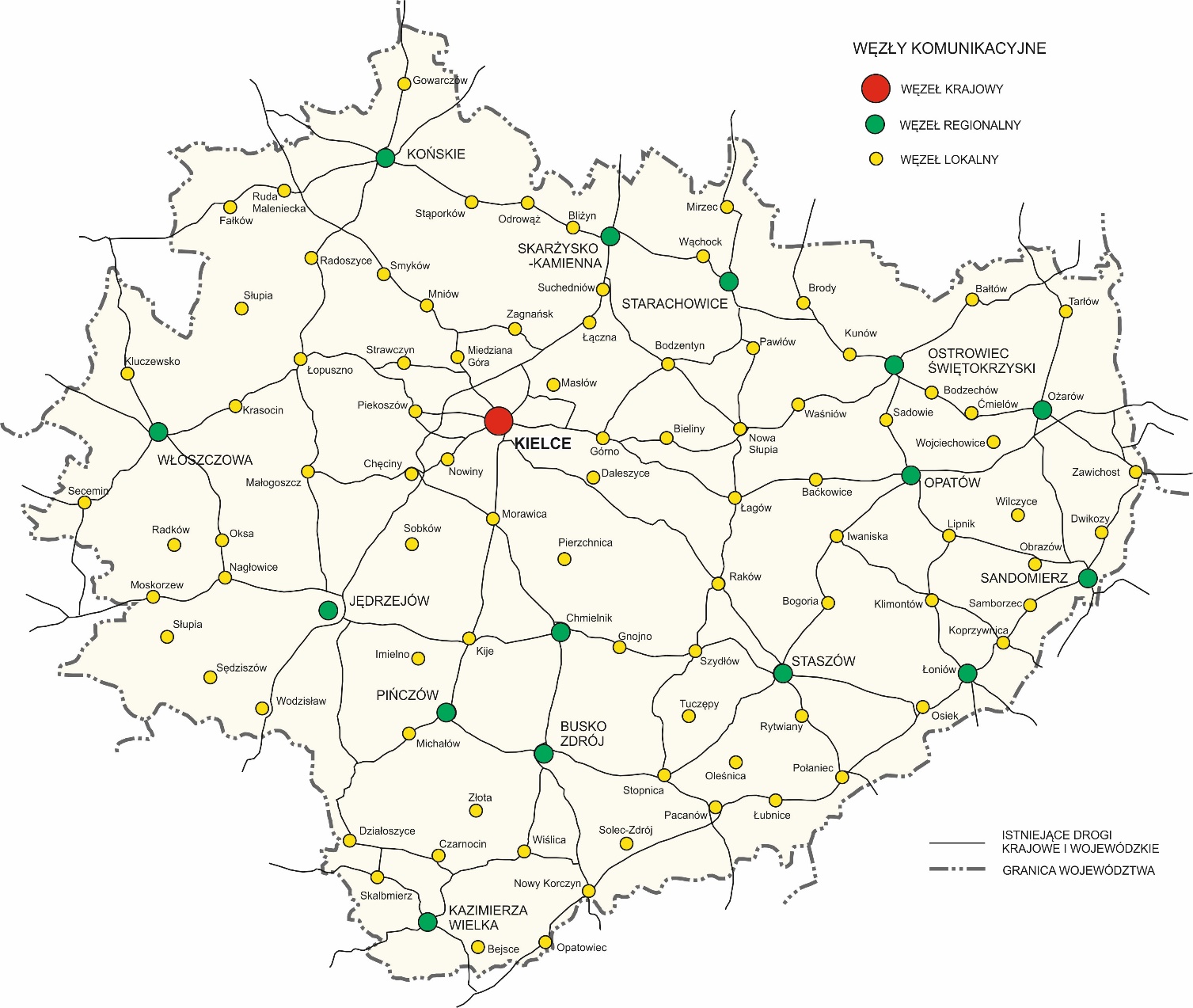 Rysunek 1. Istniejąca sieć krajowego, regionalnych i lokalnych węzłów transportowychŹródło: Opracowanie własne Najważniejszym węzłem o znaczeniu krajowym są Kielce, stolica województwa a jednocześnie najważniejszy węzeł transportowy. Tworzą go korytarze komunikacyjne drogowe, kolejowe oraz istniejące lotnisko lokalne w Masłowie. Korytarze transportowe w węźle krajowymSieć węzłów  regionalnych tworzą siedziby powiatów uzupełnione o miejscowości gminne, które ze względu na przebiegającą przez ich teren infrastrukturę transportową pełnią rolę ważniejszą niż by to wynikało z funkcji administracyjnej. Zaliczono do nich siedziby powiatów oraz Chmielnik, Ożarów i Łoniów, w których łączą się drogi krajowe i wojewódzkie. Węzły lokalne tworzą ośrodki będące siedzibami gmin oraz inne miejscowości, nie stanowiące siedzib gmin, ze względu na położoną na ich terenie infrastrukturę drogową lub kolejową mające charakter lokalnego węzła transportowego. Zakłada się, że węzły komunikacyjne każdego szczebla powinny być przebudowywane lub budowane tak, aby:Zoptymalizować przenikanie się różnych rodzajów transportu, czemu winna służyć:budowa obiektów do obsługi ruchu pasażerskiego i/lub towarowego obsługujących kilka rodzajów transportu (kolejowy, drogowy, lotniczy);wyposażenie tych obiektów w odpowiednią ilość miejsc parkingowych, powierzchni przeładunkowych lub magazynowych;wyposażenie w infrastrukturę niezbędną do obsługi pasażerów i kierowców;zapewnienie odpowiedniego poziomu bezpieczeństwa poprzez właściwą organizację ruchu, systemy monitoringu i zabezpieczeń;budowa parkingów na obrzeżach miast – na końcowych przystankach komunikacji miejskiej wyposażonych w infrastrukturę do obsługi kierowców,budowa infrastruktury rowerowej umożliwiającej bezkolizyjne, komfortowe i bezpośrednie dotarcie rowerzystów do węzłów komunikacyjnych, poruszania się w ich obrębie oraz bezpieczne pozostawienie roweru.Koordynować rozkłady jazdy wszystkich przewoźników w poszczególnych rodzajach transportu, czemu winna służyć:integracja taryfy kolejowo-drogowej,optymalizacja czasu podróży pomiędzy poszczególnymi węzłami komunikacyjnymi przy użyciu dostępnych rodzajów infrastruktury transportowej;instalacja elektronicznych systemów informacyjnych dotyczących zintegrowanych rozkładów jazdy różnych operatorów publicznego transportu zbiorowego;instalacja elektronicznych systemów dystrybucji biletów.	Zapewnić w transporcie odpowiedni poziom bezpieczeństwa, w tym odporności na zmiany klimatu, poprzez:rewitalizację, modernizacje i rozbudowę sieci dróg wojewódzkich,odseparowanie ruchu pieszego i rowerowego od ruchu pojazdów;budowę i przebudowę infrastruktury przystankowej;budowę dodatkowych pasów jezdni do obsługi komunikacji miejskiej;budowę ścieżek rowerowych;instalację systemów monitoringu ruchu w miastach.zakup nisko i zeroemisyjnego taboru publicznego transportu zbiorowego,uwzględnianie postępujących zmian klimatu przy projektowaniu i realizacji  infrastruktury transportowej oraz organizacji transportu.Podstawowy układ komunikacyjny województwa, łączący go z największymi aglomeracjami
i paneuropejskimi korytarzami transportowymi tworzą drogi międzynarodowe E-77 (droga krajowa nr 7), E-371 (droga krajowa nr 9) oraz krajowe nr 42, 73, 74, 77, 78 i 79. Drogi te w połączeniu z liniami kolejowymi o podobnym kierunku obsługi tworzą najważniejsze korytarze transportowe, będące elementami sieci TEN-T lub łączące sieć transportową województwa z siecią TEN-T, wokół których koncentrować się będą główne strefy aktywności gospodarczej województwa. Drogi krajowe nr 7 i 74 zostały zaliczone do dróg ekspresowych. Realizacja drogi ekspresowej S7 w obszarze województwa świętokrzyskiego została zakończona. W ciągu drogi ekspresowej S74 zrealizowano dotychczas tylko odcinek DK73-Cedzyna. W perspektywie niniejszego Planu należy zatem kontynuować prace związane z budową drogi S74 oraz rozpocząć prace związane z przygotowaniem, oraz ewentualną realizacją, zapisanej w KPZK2030, drogi ekspresowej S73 Kielce-Tarnów.Ruch transportowy w obszarze województwa kumuluje się w następujących, głównych korytarzach transportowych funkcjonujących w oparciu o infrastrukturę drogową i kolejową :korytarz europejski Bałtyk-Adriatyk, korytarz krajowy Warszawa - Kielce - Kraków, korytarz krajowy Łódź - Kielce – Rzeszów, korytarz krajowy Lublin-Kielce-Jędrzejów-Katowice, korytarz krajowy Warszawa - Ostrowiec Świętokrzyski - Łoniów - Rzeszów, tworzony przez drogę krajową nr 9 (droga międzynarodowa E-371); korytarz krajowy Warszawa - Kielce - Tarnów, korytarz międzyregionalny Łódź - ośrodki położone w północnym paśmie województwa (od Końskich do Opatowa) - Rzeszów, korytarz międzyregionalny Warszawa - Sandomierz - Kraków, korytarz regionalny, łączący na terenie województwa ośrodki położone wzdłuż Linii Hutniczej Szerokotorowej (Sędziszów, Chmielnik, Staszów, Sandomierz).Działaniom, zmierzającym do usprawnienia głównych powiązań transportowych z systemem krajowym, towarzyszyć winna poprawa powiązań drogowych o znaczeniu regionalnym jak również powiązań wewnętrznych opartych głównie o pozostałe drogi krajowe i zmodernizowane drogi wojewódzkie. W oparciu o stworzoną klasyfikacje korytarzy transportowych obejmującą korytarze
o charakterze europejskim, krajowym, międzyregionalnym i regionalnym utworzono, przedstawiony
w tabelach poniżej, układ drogowych i kolejowych korytarzy o charakterze krajowym. Przyjęto przy tym zasadę, że wszystkie linie kolejowe stanowią korytarze o charakterze krajowym. Na potrzeby niniejszego  planu wskazano również korytarze rowerowe o charakterze krajowym.Korytarze drogowe o charakterze krajowymKorytarze kolejowe o charakterze krajowymKorytarze rowerowe o charakterze krajowymUstalono listę 41 ciągów drogowych tworzących korytarze regionalne stanowiące połączenia pomiędzy węzłami regionalnymi, w których koncentrować się będą prace modernizacyjne. Korytarze te uzupełniać będą sieć nadrzędną korytarzy krajowych, integrując obszar województwa i łącząc je
z głównymi miejscowościami w województwach sąsiednich oraz z korytarzami i węzłami sieci TEN-T. Znalazły się w nich drogi wojewódzkie oraz ważniejsze drogi powiatowe.Drogowe korytarze regionalneDodatkowym elementem jest sieć regionalnych tras rowerowych, składająca się z 11 korytarzy rowerowych będących uzupełnieniem sieci krajowych korytarzy rowerowych.Rowerowe korytarze regionalnePrzy typowaniu dróg powiatowych do korytarzy transportowych stanowiących połączenia pomiędzy węzłami lokalnymi kierowano się następującymi kryteriami:krótsze ciągi łączące ośrodki gminne oraz gminne z powiatowymi,drogi łączące ośrodki miejskie nie obsługiwane przez korytarze krajowe lub regionalne,drogi doprowadzające ruch do korytarzy dróg krajowych,drogi odciążające drogi ruchu tranzytowego od ruchu lokalnego, nie wpisane w sieć korytarzy łączących węzły regionalne.Większość tych dróg została zgłoszona przez zarządy dróg oraz jednostki samorządu terytorialnego we wnioskach do  poprzednich edycji planu na lata 2007-2013 i 2014-2020. Analiza wniosków złożonych do niniejszego Planu na lata 2021-2030 nie wykazała konieczności wprowadzenia zasadniczych zmian w tym zakresie. Tak wytypowane ciągi dróg lokalnych wraz z ciągami regionalnymi uzupełniać będą sieć drogową korytarzy krajowych, integrując obszar województwa, stanowiąc alternatywne trasy przejazdu  i łącząc go z terenami położonymi bezpośrednio poza jego granicami.4. Ogólna charakterystyka sieci dróg wojewódzkich4.1. Wykaz dróg wojewódzkichSieć dróg wojewódzkich zarządzana przez ŚZDW obejmuje 36 dróg o łącznej długości 1053 km na której zlokalizowane jest 167 obiektów mostowych i obejmuje drogi nr: 723 - /od DK 77/ Sandomierz - gr. woj. podkarpackiego728 - gr. woj. łódzkiego - Końskie – Radoszyce - Małogoszcz- Wilanów /DK78/ 742 - gr. woj.łódzkiego - Włoszczowa – (nieciągłość na DW 786) – Oksa - Nagłowice744 - gr. woj.mazowieckiego – Starachowice /do DK42/ 745 - /od DK 73/ Kielce - Masłów – Radlin /do DK 74/ 746 - gr. woj.łódzkiego – Końskie /do DW 728/ 748 - /od DW 786/ Ruda Strawczyńska - Strawczyn – Kostomłoty Drugie /do DK 74/ 749 - /od DK 42/ Końskie - gr. woj. mazowieckiego750 - /od DK74/ Ćmińsk - Zagnańsk – Barcza /do S7/ 751 - Suchedniów - Bodzentyn - Nowa Słupia (nieciągłość na DW 756) - Ostrowiec Świętokrzyski /do DK 9/ 752 - /od DK 74/ Górno - Bodzentyn - Rzepin Pierwszy /do DW 756/ 753 - /od DK 74/ Wola Jachowa - Bieliny - Stara Słupia /do DW 751/ 754 - /od DK 9/Ostrowiec Świętokrzyski - Bałtów - gr. woj. (rzeka Wisła) 755 - /od DK9/ Ostrowiec Świętokrzyski – Ćmielów(obwodnica Ćmielowa) - Ożarów - Zawichost - gr. woj. lubelskiego /rzeka Wisła/ 756 - /od DK 42/ Starachowice - Nowa Słupia - Łagów – Raków - Szydłów (nieciągłość na DW 765) – Stopnica /do DK 73/ 757 - /od DK9/ Opatów - Iwaniska – Bogoria - Staszów – Stopnica /do DK73/ 758 - /od DW757/ Iwaniska – Klimontów - Koprzywnica - gr. woj. podkarpackiego /rzeka Wisła/ 759 - /od DW 777/ - Piotrowice - gr. woj. lubelskiego /rzeka Wisła/ 761 - /od DW 762/ Kielce – Piekoszów /do DW 786/ 762 - /od DK73/ Kielce - Chęciny – Małogoszcz /do DW 728/ 763 - /od DW 762/ Chęciny – Morawica /do DK73/ 764 - /od DK73/ Kielce – Daleszyce (obwodnica Daleszyc) – Raków (obwodnica Rakowa) - Staszów (obwodnica Staszowa, ul. Targowa) – Połaniec -gr. woj. podkarpackiego /rzeka Wisła/ 765 - /od DK73/ Chmielnik (obwodnica Chmielnika) – Gnojno - Szydłów - Staszów (nieciągłość na DW 764)– Osiek (obwodnica) /do DK 79/ 766 - /od DK 73/ Morawica - Kije - Pińczów (obwodnica Pińczowa)- Michałów - Węchadłów /do DW 768/ 767 - /do DW 766/ Pińczów – Busko Zdrój /do DW 973/ 768 - /od DK78/ Piaski–Jędrzejów (obwodnica Jędrzejowa) - Węchadłów–Działoszyce-Skalbmierz - Kazimierza Wielka obwodnica Kazimierzy Wielkiej) - gr. woj. małopolskiego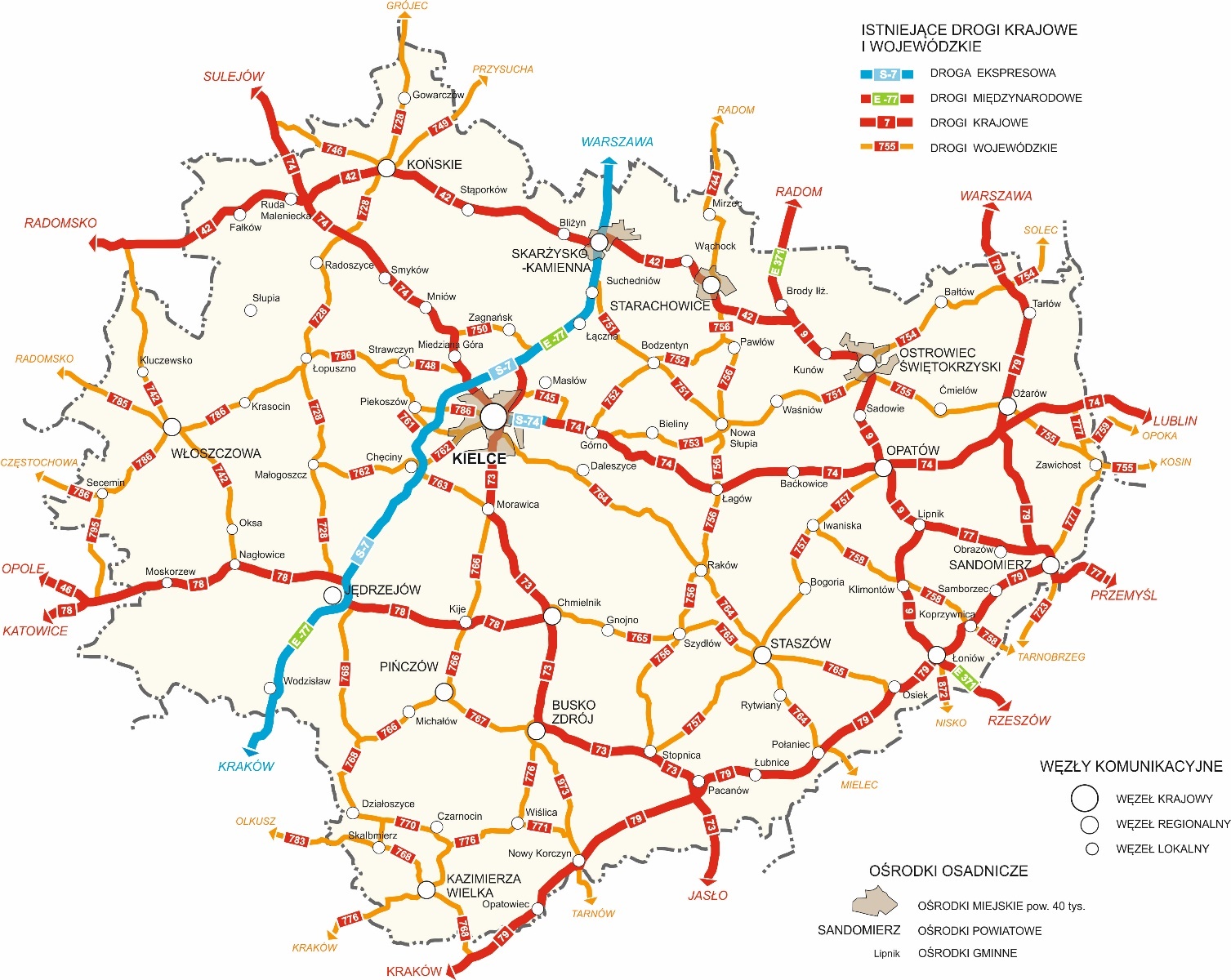 Rysunek 2. Schemat istniejącej nadrzędnej sieci drogowej województwa – drogi krajowe i wojewódzkieŹródło: Opracowanie własne770 - /od DW 768/ Drożejowice - Czarnocin – Krzyż /do DW 776/ 771 - /od DW 776/ Wiślica – Strożyska /do DW 973/ 776 - gr. woj. małopolskiego - Kazimierza Wielka (obwodnica Kazimierzy Wielkiej) - Wiślica – Wolica /do DW 973/ 777 - /od DK77/ Sandomierz – Dwikozy –Zawichost (nieciągłość na DW 755) –Maruszów Kolonia - /do DK 74/ 783 - gr. woj. małopolskiego – Skalbmierz /do DW 768/ 785 - gr. woj. łódzkiego – Włoszczowa /do DW 742/ 786 - gr. woj. śląskiego – Secemin - Włoszczowa – Krasocin - Łopuszno (nieciągłość na DW 728) -Piekoszów - Kielce /do DW762/ 795 - /od DW 786/ Secemin - gr. woj. śląskiego 872 - /od DK 9/ Jasienica - Świniary - gr. woj. podkarpackiego /rzeka Wisła/ 973 - /od DK 73/ Busko-Zdrój - Nowy Korczyn (nieciągłość na DK 79)- gr. woj. małopolskiego - /rzeka Wisła/ 4.2. Ocena stanu technicznego dróg wojewódzkichOceny stanu technicznego dróg wojewódzkich dokonano na podstawie kontroli rocznej obiektów budowlanych przeprowadzonej w 2020 roku. Kontrolę przeprowadził zarządca dróg wojewódzkich - Świętokrzyski Zarząd Dróg Wojewódzkich w Kielcach. Zarządzanie siecią dróg wojewódzkich odbywa się poprzez dwa Rejony Dróg Wojewódzkich – Nr 1 w Zgórsku i Nr 2
w Staszowie. Rejony podzielone są na obwody drogowe, odpowiednio: Nr 1 Zgórsko, Nr 2 Łopuszno, Nr 3 Pińczów oraz Nr 4 Staszów, Nr 5 Nowa Słupia, Nr 6 Ćmielów, Nr 7 Tempoczów.Wykonywanie okresowych przeglądów dróg i obiektów mostowych to jedno z najważniejszych zadań związanych z zarządzaniem drogami wojewódzkimi. Regularnie przeprowadzane przeglądy stanu nawierzchni jezdni, chodników oraz innych jej elementów pozwalają na efektywne zaplanowanie i ekonomiczne zarzadzanie środkami finansowymi, przeznaczonymi na utrzymanie dróg a informacje uzyskane w ramach tych działań stanowią punkt wyjścia do podejmowania wszelkich decyzji związanych z bieżącym utrzymaniem, jak i planowanymi remontami dróg i mostów. W ramach kontroli stanu technicznego dróg systematycznie przeprowadzane są następujące typy przeglądów:bieżące – cotygodniowe objazdy dróg przeprowadzane dla całej sieci dróg;okresowe kontrole roczne – przeprowadzane dla każdej drogi oddzielnie, których wyniki należy opracować w postaci protokołów z przeglądu;okresowe kontrole 5-letnie – przeprowadzane dla każdej drogi oddzielnie i dokumentowane
w sposób analogiczny do przeglądów podstawowychCelem przeglądów jest wizualna kontrola stanu technicznego dróg, w tym:stanu nawierzchni dróg (jezdni, chodników, ciągów rowerowych) w zakresie możliwych zagrożeń bezpieczeństwa ruchu drogowego oraz utrudnień mających wpływ na komfort użytkowania dróg lub ich otoczenia jak również kompletności infrastruktury towarzyszącej służącej utrzymaniu dróg tj. włazów, studzienek, barier ochronnych, azyli, poboczy, rowów odwadniających oraz innych elementów pasa drogowego służących utrzymaniu ruchu;oznakowania w zakresie jego kompletności, widoczności oraz prawidłowego funkcjonowania elementów bezpieczeństwa ruchu drogowego takich jak sygnalizacja świetlna oraz innych elementów służących bezpieczeństwu ruchu drogowego;zanieczyszczeń lub przedmiotów, które wymagają usunięcia w ramach prac porządkowych na drogach i drogowych obiektach inżynierskich.Po zakończeniu kontroli przeprowadzana jest ich analiza. Zaobserwowane ubytki na drodze
i uszkodzenia są usuwane w ramach remontów cząstkowych z bieżącego utrzymania w zakresie niezbędnym do przywrócenia stanu technicznego dróg do stanu pozwalającego na ich bezpieczne użytkowanie i eksploatację. Uszkodzenia występujące na większą skalę zostają zaplanowane do realizacji w ramach generalnych remontów i przebudów dróg. Dla dokonania porównania przyjęto system ocen obejmujący czterostopniową skalę oceny, stan: dobry, zadowalający, niezadowalający i zły. W przypadkach gdzie opis stanu technicznego odcinka był inny od przyjętej skali stopni oceny stanu, odcinek ten przypisywano do jednej z czterech grup na podstawie opisu stanu technicznego. Wszystkie odcinki i obiekty których stan oceniono jako dobry
i bardzo dobry zebrano w jednej grupie: stan dobry. Ocenie poddano cztery najczęściej występujące
w protokołach kontroli elementy dróg: nawierzchnię, pobocza, chodniki (na tych odcinkach gdzie występują) oraz odwodnienie (rowy, przepusty, kanalizacja deszczowa na odcinkach dróg o przekroju ulicznym). Ze względu na rosnące zainteresowanie zasadnym wydaje się rozważenie dróg dla rowerów jako oddzielnego elementu dróg wojewódzkich poddawanego cyklicznej ocenie stanu technicznego.
W celu ustalenia ogólnej oceny stanu technicznego drogi do każdego stopnia oceny stanu technicznego przypisano punkty od 4(stan dobry) do 1(stan zły). Na tej podstawie ustalono średnią ocenę stanu technicznego dla poszczególnych elementów drogi(ostatni rząd tabeli)  jak również dla poszczególnych odcinków dróg wojewódzkich(ostatnia kolumna tabeli). Średnia wszystkich ocen dla ocenianych elementów drogi określa uśredniony stan techniczny drogiŚrednia ocena stanu technicznego drogi: 3,66Średnia ocena stanu technicznego drogi: 3,63*od granicy województwa mazowieckiegoŚrednia ocena stanu technicznego drogi: 3,58*od granicy województwa łódzkiegoŚrednia ocena stanu technicznego drogi: 3,46*od granicy województwa mazowieckiego**brak poboczy, przekrój uliczny z obustronnym chodnikiemŚrednia ocena stanu technicznego drogi: 3,16*odcinek od 0+000 do 0+874 w granicach miastaŚrednia ocena stanu technicznego drogi: 3,37*od granicy województwa łódzkiegoŚrednia ocena stanu technicznego drogi: 3,5Średnia ocena stanu technicznego drogi: 3,11Średnia ocena stanu technicznego drogi: 3,28Średnia ocena stanu technicznego drogi: 3,45*brak poboczy, przekrój uliczny z obustronnym chodnikiemŚrednia ocena stanu technicznego drogi: 3,6Średnia ocena stanu technicznego drogi: 3,33Średnia ocena stanu technicznego drogi: 3,37*brak poboczy, przekrój uliczny z obustronnym chodnikiemŚrednia ocena stanu technicznego drogi: 3,7*brak poboczy, przekrój uliczny z obustronnym chodnikiem**kilometraż tymczasowy dla obwodnicy Ćmielowa oddanej do użytkowania w 2019 r. – włączenia obwodnicy w istniejący ślad DW 755 w km 7+838 i w km 11+660Średnia ocena stanu technicznego drogi: 3,46*nieciągłość na przejeździe kolejowym w km 61+130**brak poboczy, przekrój uliczny z obustronnym chodnikiemŚrednia ocena stanu technicznego drogi: 3,25Średnia ocena stanu technicznego drogi: 2,73*ścieżka rowerowaŚrednia ocena stanu technicznego drogi: 1,66Średnia ocena stanu technicznego drogi: 3,96*od granicy miastaŚrednia ocena stanu technicznego drogi: 3,75*od granicy miasta**ciąg pieszo-rowerowyŚrednia ocena stanu technicznego drogi: 3,91Średnia ocena stanu technicznego drogi: 3,5*od granicy miasta**ścieżka rowerowaŚrednia ocena stanu technicznego drogi: 4Średnia ocena stanu technicznego drogi: 3,71Średnia ocena stanu technicznego drogi: 3,92Średnia ocena stanu technicznego drogi: 3,47Średnia ocena stanu technicznego drogi: 3,83Średnia ocena stanu technicznego drogi: 3,62Średnia ocena stanu technicznego drogi: 4*od granicy województwa małopolskiegoŚrednia ocena stanu technicznego drogi: 3,6Średnia ocena stanu technicznego drogi: 3,96*od granicy województwa małopolskiego**brak poboczy, przekrój uliczny z obustronnym chodnikiemŚrednia ocena stanu technicznego drogi: 3,5*od granicy województwa łódzkiegoŚrednia ocena stanu technicznego drogi: 3,94*od granicy województwa śląskiegoŚrednia ocena stanu technicznego drogi: 3,25Średnia ocena stanu technicznego drogi: 3,12Średnia ocena stanu technicznego drogi: 3,9W ocenie nie uwzględniono współczynnika który odzwierciedlałby znaczenie poszczególnych elementów drogi na jej funkcjonowanie, takich jak: nawierzchnia - bezpieczeństwo ruchu kołowego, komfort jazdy, chodniki/pobocza - bezpieczeństwo ruchu pieszego i kołowego, odwodnienie - trwałość drogi, bezpieczeństwo. Wykres 1. Procentowy udział dróg w stanie dobrym, zadowalającym i złym w ogólnej liczbie dróg wojewódzkich Źródło. Opracowanie własne na podstawie danych ŚZDW w KielcachUśrednione oceny stanu technicznego zestawiono w trzy grupy:grupa I – stan drogi zły – średnia ocena do 2,grupa II - stan drogi zadowalający – średnia ocena powyżej 2 do 3,5,grupa III - stan drogi dobry – średnia ocena powyżej 3,5.Wyniki oceny stanu technicznego poszczególnych dróg zilustrowano na poniższym wykresie gdzie wskazano średnią ocenę dla wszystkich dróg wynoszącą 3,51. 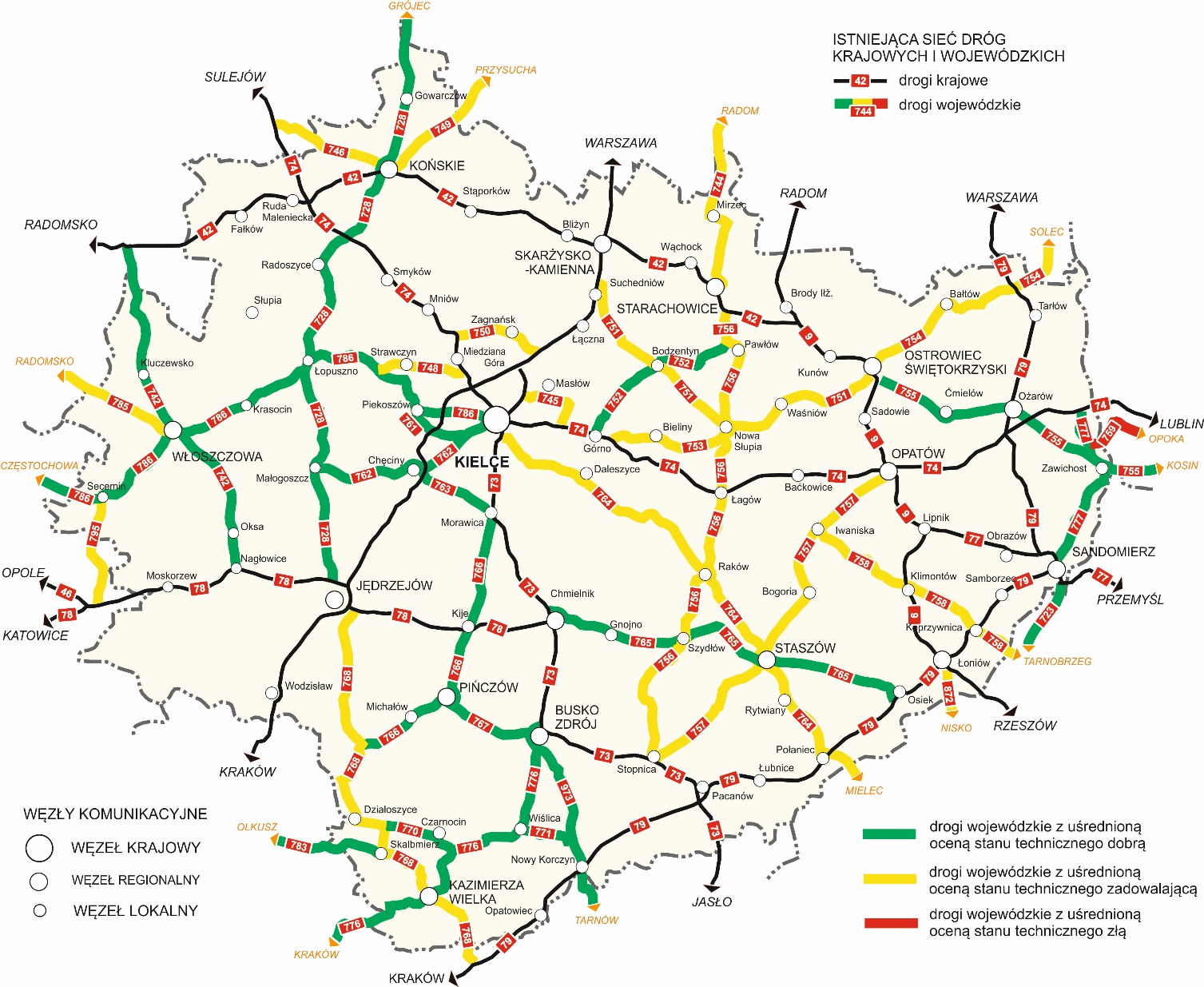 Rysunek 3. Uśrednione oceny stanu technicznego ciągów dróg wojewódzkich w roku 2020Źródło. Opracowanie własne na podstawie danych ŚZDW w KielcachWykres 2. Średnia ocena stanu technicznego dróg wojewódzkich na podstawie przeglądu rocznego 2020Źródło. Opracowanie własne na podstawie danych ŚZDW w KielcachNajniższą średnią wynoszącą 1,66, oznaczającą stan zły, uzyskała DW 759, DW777-Piotrkowice-Opoka Duża. Jest to odcinek długości 2610 m łączący DW 777 na terenie województwa świętokrzyskiego
z DW 854 na terenie województwa lubelskiego, bez przeprawy mostowej czy promowej przez rzekę Wisłę – najbliższa stała drogowa przeprawa przez Wisłę znajduje się w pobliskim Annopolu. Najwyższe, maksymalne oceny stanu technicznego uzyskały drogi wojewódzkie nr 765 i 776: DW 765 Chmielnik-Szydłów-Staszów-Osiek – o łącznej długości w granicach województwa wynoszącej 50130 m została w protokole podzielona na trzy odcinki o długościach odpowiednio  2847, 16890 i 30393 m. Dwa pierwsze odcinki znajdują się w granicach Rejonu Dróg Wojewódzkich w Zgórsku, odcinek trzeci w granicach Rejonu Dróg Wojewódzkich w Staszowie.DW 776 Kraków-Proszowice-Kazimierza Wielka-Busko-Zdrój - o łącznej długości w granicach województwa wynoszącej 40959 m. W protokole odcinek ten został poddany ocenie bez podziału na mniejsze odcinki. Odcinek ten znajduje się w granicach Rejonu Dróg Wojewódzkich
w Staszowie.Za najważniejszy element drogi, z punktu widzenia jej funkcjonalności, bezsprzecznie należy uznać nawierzchnię. Drogą która w dokonanej ocenie ma najwięcej odcinków z nawierzchnią w stanie złym jest DW 756. Średnia ocena dla nawierzchni tej drogi to 2,87 co, zgodnie z przyjętymi kryteriami, kwalifikuje nawierzchnie drogi do stanu zadowalającego. Odnotowano na niej 5 odcinków w stanie złym. Pozostałe odcinki to: 2 w stanie niezadowalającym, 8 w stanie zadowalającym i 9 w stanie dobrym. Daje nam to 20% odcinków z nawierzchnią w stanie złym oraz ponad 37% odcinków
z nawierzchnią w stanie dobrym. Jednocześnie łączna długość odcinków z nawierzchnią w stanie złym wynosi 13816 m co stanowi około 18% całej długości drogi wynoszącej 74310m a długość odcinków w stanie dobrym to 31032m co stanowi prawie 42% długości drogi. Uzyskane wyniki w przeliczeniu na odcinki jak i kilometry można w tym przypadku uznać za porównywalne.Należy tu zwrócić uwagę na to, że przyjęty system oceny stanu technicznego w oparciu o ocenę poszczególnych elementów drogi dla poszczególnych odcinków drogi niesie za sobą ryzyko, ze kilka krótkich odcinków drogi w złym stanie będzie zaniżać ocenę stanu technicznego całej drogi będącej generalnie w dobrym stanie. Lub odwrotnie, kilka krótkich odcinków drogi w dobrym stanie będzie zawyżać ocenę stanu technicznego całej drogi będącej generalnie w złym stanie. Uśrednienie oceny stanu technicznego dróg pozwala jednak dokonać ogólnej oceny stanu technicznego poszczególnych dróg na tle całej sieci drogowej dróg wojewódzkich.  4.3 Obiekty inżynierskieŁączna długość dróg wojewódzkich województwa świętokrzyskiego to 1052,071 km 
w skład których wchodzą także obiekty inżynierskie w ilości 167 szt. (mosty, wiadukty, kładki)
o łącznej długości 5,72 km. Obiekty inżynierskie znajdujące się w ciągu dróg wojewódzkich możemy podzielić na mosty w ilości 141 szt, wiadukty 17 szt oraz kładki dla pieszych 9 szt.Ze względu na rodzaj konstrukcji z których są wykonane dzielimy na sprężoną – 85 szt, żelbetową 73 szt oraz stalową 9 szt.	Nowe obiekty inżynierskie mosty, wiadukty posiadają nośność 50 t, a przy remontach 
i przebudowach obiektów istniejących dąży się do uzyskania nośności 30-50 t. Obiekty mostowe
o niższej nośności uznaje się za obiekty nienormatywne, co przyczynia się do ograniczeń ruchu pojazdów ciężarowych. 	Na podstawie corocznych przeglądów obiektów inżynierskich dokonano oceny ich stanu technicznego ( stan z roku 2021). Określono parametry obiektów mostowych oraz ich ogólny stan techniczny wg. skali i kryteriów oceny elementów gdzie:5 – stan odpowiedni bez uszkodzeń i zanieczyszczeń możliwych do stwierdzenia podczas przeglądu4 – stan zadowalający wykazuje zanieczyszczenia lub pierwsze objawy uszkodzeń pogarszających wygląd estetyczny3 – stan niepokojący wykazuje uszkodzenia, których nienaprawienie spowoduje skrócenie okresu bezpiecznej eksploatacji2 – stan niedostateczny wykazuje uszkodzenia obniżające przydatność użytkową, ale możliwe do naprawy1 – stan przedawaryjny wykazuje nieodwracalne uszkodzenia dyskwalifikujące przydatność użytkową0 – stan awaryjny uległ zniszczeniu lub przestał istniećWykres 3. Procentowy udział obiektów inżynierskich w różnym stanie technicznym w ich ogólnej liczbie Źródło. ŚZDW w Kielcach4.4 Generalny Pomiar Ruchu 2020-2021W czasie pomiaru rejestracji podlegały wszystkie pojazdy silnikowe korzystające z dróg publicznych takie jak: motocykle, samochody osobowe, lekkie samochody ciężarowe (dostawcze), samochody ciężarowe bez przyczep, samochody ciężarowe z przyczepami, autobusy, ciągniki rolnicze. W ostatnich latach nie ewidencjonowano pojazdów zaprzęgowych. Średni dobowy ruch oznacza liczbę pojazdów przejeżdżających przez dany przekrój drogi w ciągu 24 godzin, średnio w ciągu 1 roku. Najwyższy średni dobowy ruch w 2020 roku odnotowano na:DW762 (Kielce-W. Kielce Płd./S7/) – 19 326 pojazdy/dobę;DW 744 (Starachowice/Przejście/)- 15 409 pojazdów/dobę;DW 777 (Sandomierz/Przejście: ul. Kwiatkowskiego (DK77)-Gr. Miasta/) – 12 970 pojazdów/dobę. Największy ruch samochodów osobowych i mikrobusów generowany był na:DW 762  (Kielce-W. Kielce Płd. /S7/) – 15 803 pojazdy/dobę.;DW 744 (Starachowice/Przejście) – 13 698 pojazdów/dobę;DW 777 (Sandomierz/Przejście: ul. Kwiatkowskiego (DK77)- Gr. Miasta/) – 10 750 pojazdów/dobę;DW 754 (Ostrowiec Św./Przejście/) – 10 326 pojazdów/dobę.Analizy ruchu lekkich samochodów ciężarowych (dostawczych) wykazały, że w 2020 r. najbardziej obciążoną drogą były:DW 777 (Sandomierz/Przejście: ul. Kwiatkowskiego (DK77)-Gr. Miasta/) – 1 557 pojazdów/dobę;DW 762 (Kielce- W. Kielce Płd./S7/) – 1 531 pojazdów/dobę;DW 744 (Starachowice/Przejście) –1 050 pojazdów/dobę.Jeśli chodzi o ruch samochodów ciężarowych na drogach wojewódzkich, to był on niemal trzykrotnie mniejszy niż na drogach krajowych. Za najbardziej obciążone ruchem odcinki (powyżej 1,5 tys. pojazdów/dobę) można uznać:DW 762 (Kielce-W. Kielce Płd./S7/) – 1 858 pojazdów/dobę;DW 763 (Chęciny/DW7862/-Morawica/DK73/) – 1 702 pojazdy/dobę;DW 728 (Radoszyce-Łopuszno/DW 786/) – 1 523 pojazdów/dobę.Analiza udziału samochodów ciężarowych w odniesieniu do średniego dobowego ruchu pojazdów wskazuje, że najwyższą wartość ww. wskaźnika odnotowano na: DW 728 (Radoszyce-Łopuszno/DW 786/) – 47% oraz DW 754 (Czekarzewice/DK79/-gr. woj. Mazowieckiego) – 43,6%. Jeśli chodzi o ruch pojazdów autobusowych, to największą ich ilość w 2020 r. zarejestrowano na:DW 751 (Ostrowiec Św./Przejście: ul. Szymańskiego (GR. Miasta)-ul. Sandomierska (DK9)/)- 158 pojazdów/dobę;DW 754 (Ostrowiec Św./Przejście/) – 145 pojazdów/dobę;DW 744 (Starachowice/Przejście/) – 105 pojazdów/dobę. Na drogach krajowych i wojewódzkich natężenie ruchu motocykli było porównywalne. Najwyższe wartości wskaźnika (powyżej 100 pojazdów/dobę) odnotowano w 2020 r. na następujących drogach:DW 744 (Starachowice/Przejście/) – 121 pojazdów/dobę;DW 751 (Ostrowiec Św./Przejście: ul. Szymańskiego (GR. Miasta) – ul. Sandomierska (DK9)/) – 121 pojazdów/dobę;DW 723 (Sandomierz/DK77/-Gr. Woj. Podkarpackiego) – 114 pojazdów/dobę;DW 756 (Nowa Słupia/DW751/-Wólka Milanowska/DW753/) – 103 pojazdy/dobę;DW 755 (Ostrowiec Św./Przejście: DK9 – Gr. Miasta/) – 100 pojazdów/dobę. Największe natężenie ruchu rowerów odnotowano w 2020 r. na drogach wojewódzkich regionu:DW 751 (Ostrowiec Św./Przejście: ul. Szymańskiego (Gr. Miasta) – ul. Sandomierska (DK9)/) – 466 pojazdów/dobę;DW 728 (Końskie/DK42/-Sielpia/DK74/) – 352 pojazdy/dobę;DW 786 (Włoszczowa/Przejście/)- 347 pojazdów/dobę;DW 7855(Ostrowiec Św./Przejście: DK9-Gr. Miasta – 267 pojazdów/dobę;DW 748 (Strawczyn/DW786/-Kostomłoty/DK74/)-235 [pojazdów/dobę;DW 777 (Sandomierz-Dwikozy) -206 pojazdów/dobę;DW 754 (Ostrowiec Św./Przejście) – 203 pojazdy/dobę;Na drogach krajowych wskaźnik nie przekraczał 100 pojazdów/dobę i najwyższy był na:DK 73 (Słupia/DK9/Szczucin ul. Kościuszki) – 93 pojazdy/dobę;DK 42 (Końskie/Przejście 1: Al. Solidarności (DW 728)-ul. Zamkowa (DW 749)/)- 89 pojazdów/dobę.4.5. Bezpieczeństwo ruchu drogowego na sieci dróg wojewódzkichZgodnie z danymi Głównego Urzędu Statystycznego na drogach publicznych województwa wszystkich kategorii zmalała ilość wypadków ogółem z 1365 w roku 2016 (10 miejsce w kraju) do 1056 w 2019 (miejsce 12). Jednocześnie jednak wzrosła liczba ofiar śmiertelnych ze 107 w roku 2016 (15) do 131 w roku 2019 (12). W tym samym okresie zmalała liczba rannych z 1724(10) do 1241(11).Wskaźniki obrazujące ilość wypadków oraz ofiar i rannych wraz ze wskazaniem miejsca w kraju w porównaniu ze wskaźnikami innych województw zebrano w tabeli poniżej.Tabela. Wskaźniki wypadków i ofiar na drogach województwa w roku 2016 i 2019Źródło: Opracowanie własne na podstawie danych GUSKomenda Wojewódzka Policji w Kielcach rokrocznie gromadzi dane na temat zdarzeń na drogach w woj. świętokrzyskim obejmujące wszystkie kategorie dróg publicznych: krajowe, wojewódzkie, powiatowe i gminne. Na potrzeby niniejszego opracowania szczegółowej analizie poddano zdarzenia na drogach wojewódzkich, które miały miejsce w 2019 r. Ponadto posiłkowano się również danymi za rok 2014 z zakresu statystyki ogólnej. Pełne porównanie zdarzeń na sieci dróg wojewódzkich ze zdarzeniami na sieci dróg krajowych województwa wraz z ich ilustracją znalazło się w Regionalnym planie transportowym województwa świętokrzyskiego na lata 2021-2030.W 2019 r.  ogółem odnotowano 5976 zdarzeń (509 wypadków  i 5467 kolizji). Dla porównania w 2015 r. było to 5171 zdarzeń ( 652 wypadki i 4519 kolizji). W 2019 r. w 73 wypadkach kwalifikowanych jako śmiertelne życie straciły 83 osoby (58 w 48 wypadkach na drogach krajowych i 25 w 25 wypadkach na drogach wojewódzkich). Dla porównania w 2014 r. zginęło 83 osoby (57 w 52 wypadkach na drogach krajowych i 26 w 26 wypadkach na drogach wojewódzkich).  Z powyższych analiz wynika, że liczba ofiar śmiertelnych na drogach krajowych przewyższa liczbę zdarzeń kwalifikowanych przez Policję jako wypadki śmiertelne. Spośród dróg wojewódzkich, po 3 ofiary śmiertelne odnotowano w 2019 r. na DW 754, DW 751, DW 776 i DW 786, zaś na DW 748 – 2 .  Poza tym na pozostałych drogach wojewódzkich (DW 728, DW 751, DW 752, DW 753, DW 755, DW 756, DW 757, DW 762, DW 764, DW 765, DW 766, DW 767) śmierć poniosła 1 osoba. Dla porównania w 2014 r. najbardziej niebezpieczną droga wojewódzką była DW 728, na której życie straciło 4 osoby. Po 2 ofiary śmiertelne pochłonęły: DW 750, DW 751, DW 753, DW 757, DW 765, DW 767 i DW 776. Jedna ofiara śmiertelna odnotowana została na: DW 743, DW 744, DW 754, DW 756, DW 762, DW 764, DW 766 i DW 786. Wśród dróg wojewódzkich w ww. statystykach powtarzają się: DW 751, DW 753, DW 757, DW 765, DW 767 jednak liczba ofiar śmiertelnych nie przekracza 1-2, co nie definiuje je jako szczególnie niebezpieczne. Analiza danych statystycznych obejmujących wypadki śmiertelne wg rodzaju zdarzenia  zaistniałe  na drogach wojewódzkich woj. świętokrzyskiego w 2014 r. i 2019 r. wykonana na podstawie danych Komendy Wojewódzkiej Policji w Kielcach wykazała, że liczba ofiar śmiertelnych na drogach wojewódzkich w 2019 r. wyniosła 25 osób, a w 2014 r.- 26 osób. Liczba ofiar śmiertelnych na drogach wojewódzkich w analizowanych latach waha się od 0 do 4. Niepokojący jest fakt, że w przypadku DW 786 i DW 754 w badanych latach wzrosła liczba ofiar śmiertelnych z 1 do 3, podobnie na DW 776 odnotowano wzrost z 2 do 3 ofiar śmiertelnych. W analizowanych latach żadna z dróg nie może wykazać się brakiem ofiar śmiertelnych. Szczegółowy wykaz liczby ofiar śmiertelnych zawiera tabela.Liczba ofiar śmiertelnych na drogach wojewódzkich w 2014 i 2019 r. Komenda wojewódzka Policji w Kielcach dokonuje kwalifikacji poszczególnych odcinków dróg jako szczególnie niebezpieczne. Są to miejsca określone wg kryterium: liczba zdarzeń powyżej 20, długość odcinka  5 km, minimum 6 wypadków drogowych. W 2019 r. wśród dróg wojewódzkich negatywnie pod tym względem wyróżniła się DW 754 (Ostrowiec Świętokrzyski, odcinek 0-5), gdzie odnotowano 7 wypadków (w których życie straciła 1 osoba a 6 osób zostało rannych) oraz 69 kolizji. W 2014 roku drogą wojewódzką z najniebezpieczniejszym odcinkiem okazała się DW 786 (Włoszczowa, odcinek 65-70) – 6 wypadków (9 rannych) i 45 kolizji.Statystyka ogólna Policji wyodrębnia szereg rodzajów zdarzeń, które na potrzeby niniejszego opracowania zostały pogrupowane w następujące kategorie: najechanie na pieszego; najechanie na dziurę, wybój, garb; najechanie na pozostałe przeszkody: pojazd unieruchomiony, zwierzę, drzewo, słup, znak, barierę ochronną, zaporę kolejową; zderzenia pojazdów: czołowe, tylne, boczne; pozostałe (wywrócenie się pojazdu, wypadek z pasażerem, itd.). „Najechanie na pieszego” odnotowano na: DW 723 Sandomierz, DW 728 Gowarczów, Końskie, Łopuszno, DW 742 Włoszczowa, DW 744 Starachowice, DW 745 Masłów, DW 749 Końskie, DW 750 Zagnańsk, DW 751 Nowa Słupia, Bodzechów, Ostrowiec Świętokrzyski, DW 752 Bodzentyn, DW 753 Bieliny, DW 754 Bałtów, DW 755 Bodzechów, DW 756 Pawłów, Łagów, Szydłów, DW 757 Staszów, DW 761 Piekoszów, DW 762 Kielce, Nowiny, DW 764 Kielce, Rytwiany, DW 765 Chmielnik, Staszów,  DW 766 Morawica, Pińczów, DW 767 Pińczów, DW 768 Jędrzejów, Skalbmierz, DW 771 Wiślica, DW 776 Kazimierza Wielka, DW 777 Sandomierz, DW 786 Włoszczowa, Kielce, Piekoszów.W 2019 r. odnotowano 43 wypadki oraz 31 kolizji, których przyczyną było najechanie na pieszego na drogach wojewódzkich. Dla porównania w  2014 r. było to 57 wypadków i 37 kolizji. Najechanie na pieszego obejmujące wypadki i kolizje odnotowano na większości dróg wojewódzkich, co więcej
 w badanym 2014 r. i 2019 r. były to w zasadzie te same drogi. Zmianie ulegała jedynie lokalizacja zdarzenia. Jednak były takie miejscowości, w których najechanie na pieszego powtarzało się: DW 744 – Starachowice, DW 749 – Końskie, DW 752 – Bodzentyn, DW 762 – Kielce, DW 766 – Pińczów, DW 777 – Sandomierz, DW 786 – Kielce. Szczegółowe informacje na powyższy temat zawiera tabela.  Najechanie na dziurę, wybój, garb było przyczyną zdarzeń na drogach wojewódzkich: DW 728 (Radoszyce),  DW 748 (Miedzian Góra), DW 762 (Kielce, Nowiny, Chęciny), DW 764 (Kielce), DW 767 (Pińczów), DW 768 (Jędrzejów), DW 776 (Busko-Zdrój), DW 786 (Kielce). Najechanie na pozostałe przeszkody, takie jak: pojazd unieruchomiony , drzewo, zwierzę, słup, znak, barierę ochronną, czy zaporę kolejową miało miejsce na następujących drogach wojewódzkich przebiegających przez miejscowości: DW728 (Gowarczów, Końskie, Łopuszno, Małogoszcz, Jędrzejów), DW 742 (Kluczewsko, Włoszczowa, Oksa, Nagłowice), DW 744 (Mirzec, Starachowice), DW 745 (Masłów, Górno), DW 746 (Końskie), DW 748 (Strawczyn, Miedziana Góra), DW 749 (Końskie), DW 750 (Zagnańsk), DW 751 (Suchedniów, Bodzentyn, Nowa Słupia, Waśniów, Bodzechów, Ostrowiec Świętokrzyski), DW 752 (Pawłów, Bodzentyn, Górno), DW 753 (Górno, Bieliny, Nowa Słupia), DW 754 (Ostrowiec Świętokrzyski, Bałtów, Tarłów), DW 755 (Bodzechów, Ćmielów, Ożarów, Zawichost), DW 756 (Pawłów, Nowa Słupia, Łagów, Raków, Szydłów, Tuczępy, Stopnica), DW 757 (Opatów, Iwaniska, Bogoria, Staszów, Tuczępy, Oleśnica, Stopnica), DW 758 (Iwaniska), DW 761 (Piekoszów, Kielce), DW 762 (Kielce, Nowiny, Chęciny, Małogoszcz), DW 763 (Morawica, Chęciny), DW 764 (Kielce, Daleszyce, Raków, Staszów, Rytwiany, Połaniec), DW 765 (Chmielnik, Szydłów, Staszów), DW 766 (Morawica, Kije, Pińczów, Michałów), DW 767 (Pińczów, Busko-Zdrój), DW 768 (Jędrzejów, Wodzisław, Michałów, Działoszyce, Skalbmierz, Kazimierza Wielka), DW 770 (Czarnocin), DW 771 (Wiślica), DW 776 (Busko-Zdrój, Wiślica, Czarnocin, Kazimierza Wielka), DW 777 (Zawichost, Dwikozy, Sandomierz), DW 783 (Skalbmierz), DW 785 (Włoszczowa), DW 786 (Kielce, Piekoszów, Łopuszno, Krasocin, Włoszczowa, Secemin), DW 795 (Secemin), DW 973 (Busko-Zdrój, Nowy Korczyn). Najechanie na dziurę, wybój, garb było w 2019 r. przyczyną 26 zdarzeń na drogach wojewódzkich. Dal porównania w 2014 r. odnotowano 26 takich przypadków. Należy dodać, że w 2019 r. do 9 kolizji z tego powodu doszło na DW 767, zaś w 2014 r. najwięcej - 8 kolizji odnotowano na DW 786. Pozostałe dane z ww. zakresu zawiera tabela.Zderzenia pojazdów (czołowe, tylne, boczne) odnotowano na drogach wojewódzkich: DW 728 (Gowarczów, Końskie, Radoszyce, Łopuszno, Małogoszcz, Jędrzejów), DW 742 (Kluczewsko, Włoszczowa, Oksa, Nagłowice), DW 744 (Mirzec, Starachowice), DW 745 (Masłów), DW 746 (Końskie), DW 748 (Strawczyn, Miedziana Góra), DW 749 (Końskie), DW 750 (Zagnańsk), DW 751 9Suchedniów, Bodzentyn, Nowa Słupia, Waśniów, Bodzechów, Ostrowiec Świętokrzyski), DW 752 (Pawłów, Bodzentyn, Górno), DW 753 ( Bieliny, nowa Słupia), DW 754 (Bałtów, Bodzechów), DW 755 (Ostrowiec Świętokrzyski, Bodzechów, Ćmielów, Ożarów, Zawichost), DW 756 (Pawłów, stopnica), DW 757 (Opatów, Bogoria, Staszów, Tuczępy, Oleśnica, Stopnica), DW 758 (Iwaniska, Klimontów, Koprzywnica), DW 761 (Kielce, Piekoszów), DW 762 (Kielce, Nowiny, Chęciny, Małogoszcz), DW 763 (Chęciny, Morawica), DW 764 (Kielce, Daleszyce, Raków, Staszów, Rytwiany, Połaniec),  DW 765 (Chmielnik, Gnojno, Szydłów, Staszów, Osiek ), DW 766 (Morawica, Kije, Pińczów, Michałów), DW 767 (Pińczów, Busko-Zdrój), DW 768 (Jędrzejów, Michałów, Działoszyce, Skalbmierz, Kazimierza Wielka, Bejsce), DW 770 (Działoszyce, Czarnocin), DW 776 (Busko-Zdrój, Wiślica, Czarnocin, Kazimierza Wielka), DW 777 (Zawichost, Dwikozy, Sandomierz), DW 786 (Skalbmierz), DW 785 (Włoszczowa), DW 786 (Włoszczowa, Krasocin, Łopuszno), DW 795 (Secemin), DW 872 (Łoniów), DW 973 (Busko-Zdrój, Nowy Korczyn).Zderzenia pojazdów (czołowe, tylne, boczne) w 2019 r. było przyczyną 143wypadków i 1626 kolizji, zaś w 2014 r. – 143 wypadków i 1212 kolizji na drogach wojewódzkich regionu. Najwięcej wypadków - 24  w 2019 r. miało miejsce na DW 786DW oraz na DW 762, gdzie miało miejsce 20 wypadków. Ponadto 15 wypadków odnotowano na DW 764. Dla porównania w 2014 r. największa liczba wypadków- 25 miała miejsce na DW 786, następnie 21 wypadków na DW 762.  Jeśli chodzi o kolizje, to najwięcej – 380 w 2019 r. odnotowano na DW 786, Duża liczba kolizji – 329 wydarzyła się w analizowanym roku na DW 762. W roku 2014 najwięcej kolizji-236 odnotowano na DW 786, nieco mniej, bo – 226 miało miejsce na DW 762. Z powyższej analizy wynika, że DW 762 i DW 786 należą do niebezpiecznych dróg  wojewódzkich
w regionie. Szczegółowe dane dot. zderzeń pojazdów jako przyczyn wypadków zawarto w tabeli.Pozostałe zdarzenia obejmują (wywrócenie się pojazdu, wypadek z pasażerem i inne). Na drogach wojewódzkich tego rodzaju zdarzenia dotyczyły dróg: DW 728 (Gowarczów, Końskie, Radoszyce, Łopuszno, Małogoszcz, Jędrzejów), DW 742 (Kluczewsko, Włoszczowa, Oksa), DW 744 (Starachowice, Mirzec), DW 745 (Masłów), DW 746 (Końskie), DW 748 (Strawczyn), DW 749 (Końskie), DW 750 (Zagnańsk), DW 751 (Suchedniów, Bodzentyn, Waśniów, Bodzechów, Ostrowiec Świętokrzyski), DW 752 (Bodzentyn, Pawłów), DW 753 (Górno-Nowa Słupia), DW 754 (Ostrowiec Świętokrzyski, Bodzechów), DW 755 (Ćmielów, Ożarów, Zawichost), DW 756 (Pawłów, Nowa Słupia, Łagów, Raków, Stopnica), DW 757 (Opatów, Iwaniska, Bogoria, Staszów, Tuczępy, Oleśnica), DW 758 (Klimontów, Koprzywnica), DW 761 (Kielce, Piekoszów), DW 762 (Kielce, Chęciny, Małogoszcz), DW 763 (Chęciny, Morawica), DW 764 (Kielce, Daleszyce, Raków, Staszów, Rytwiany, Połaniec), DW 765 (Chmielnik, Gnojno, Szydłów, Staszów, Osiek), DW 766 (Morawica, Kije, Pińczów, Michałów), DW 767 (Pińczów, Busko-Zdrój), DW 768 (Jędrzejów, Wodzisław, Michałów, Działoszyce, Skalbmierz), DW 771 (Nowy Korczyn), DW 776 (Wiślica, Złota, Czarnocin, Kazimierza Wielka), DW 777 (Sandomierz, Dwikozy, Zawichost), DW 785 (Włoszczowa), DW 786 (Secemin, Włoszczowa, Krasocin, Łopuszno, Strawczyn, Piekoszów, Kielce), DW 795 (Secemin), DW 973 (Busko-Zdrój, Nowy Korczyn).Pozostałe zdarzenia obejmujące (wywrócenie się pojazdu, wypadek z pasażerem i inne) były
w 2019 r. przyczyną 16 wypadków i 96 kolizji na drogach wojewódzkich. Dla porównania w 2014 r. było to 20 wypadków i 85 kolizji. Najwięcej wypadków – 6 miało miejsce na DW 786, następnie
 4 wypadki odnotowano na DW 765. Dla porównania w 2014 r. najwięcej, bo 7 wypadków miało miejsce na DW 786, kolejne miejsce z 6 wypadkami zajmowały DW 764 i DW 765.  Analiza kolizji wskazuje, ze w 2019 r. najwięcej , bo 32 miało miejsce na DW 756, następnie 31 kolizji zdarzyło się na DW 786. W 2014 r. największa liczba kolizji – 21 miała miejsce na DW 764, a kolejna w liczbie 18 miała miejsce na DW 786. Spośród ww. dróg negatywnie wyróżnia się DW 786.Rowerzyści jako sprawcyW 2019 r. na terenie województwa świętokrzyskiego odnotowanych zostało 122 wypadków drogowych z udziałem rowerzystów, co w stosunku do roku 2016 oznacza spadek o blisko 22%. W 60% tych wypadków sprawcami byli sami rowerzyści. Najwięcej wypadków miało miejsce na drogach powiatowych ok. 53% wszystkich zdarzeń, najmniej na drogach krajowych (16%). Wśród przyczyn kolizji z udziałem rowerzystów najczęstszą  przyczyną  było nieustąpienie pierwszeństwa przejazdu - blisko 34% wszystkich wypadków. Do najniebezpieczniejszych dróg należą: DK 73, 74 i 42, DW 786,  1896T, 1145T oraz drogi gminne w Kielcach i Jędrzejowie. Wypadki drogowe z udziałem rowerzystów odnotowano na następujących drogach wojewódzkich: DW 744 Starachowice, DW 750 Zagnańsk, DW 751 Mirocice, DW 752 Krajno, DW 753 Huta Nowa, DW 757 Staszów, DW 758 Klimontów,  DW 762 Kielce, DW 764 Kielce, Niwy, DW 765 Wiśniówka, Zrecze, DW 766 Pińczów, DW 776 Skorczów, DW 777 Linów, DW 786 Włoszczowa, Kielce, Piekoszów, Piotrowiec, Stojewsko, Wielebnów.Analiza bezpieczeństwa ruchu rowerowego oparta o statystyki przekazane przez Komendę Wojewódzką Policji dot. kierowców wg rodzajów pojazdów  jako sprawców zdarzeń drogowych zaistniałych na drogach krajowych i wojewódzkich woj. świętokrzyskiego wykazała, że w 2019 r. rowerzyści byli sprawcami 28 wypadków oraz 28 kolizji.  W wyniku powyższych zdarzeń śmierć poniosło 6 osób, a ranne zostało 24 osoby (zasadniczo był to rowerzysta). Dla porównania w 2014 r. rowerzyści spowodowali 21 wypadków i 25 kolizji, w których życie straciło 3 osoby, a rannych zostało 18 osób. Najwięcej wypadków i kolizji z winy rowerzysty na drogach wojewódzkich w 2019 roku miało miejsce na DW 762 gdzie odnotowano 2 wypadki i 1 kolizję, na DW 782 1 kolizja, na DW 786 1 kolizja oraz w Leszczynach gm. Górno na DW 745 – 1 kolizja. Poza  miastami zdarzenia z udziałem rowerzystów miały miejsce w miejscowościach: Zagnańsk na DW 750 – 1 wypadek, Mirocice na DW 751 – 1 wypadek, Huta Nowa na DW 753 – 1 wypadek, Wola Łagowska na D 756 – 1 kolizja (nikt nie ucierpiał), Niwy na DW 764 – 1 wypadek (ranne zostały 2 osoby), Ponik na DW 765 – 1 kolizja, Słupcza na DW 777 – 1 kolizja, Piotrowiec na DW 786 – 1 wypadek, Secemin na DW 786 – 1 kolizja , Stojewsko na DW 786 – 1 wypadek. Wypadek śmiertelny miał miejsce na DW 786 w miejscowości Wielebnów. Wypadki i kolizje spowodowane z winy rowerzysty - rowerzyści jako sprawcyZ powyższych analiz wynika, że najwięcej wypadków i kolizji miało miejsce na terenie miast, gdzie często kolizyjny ruch rowerowy i samochodowy jest większy a nie wszędzie zapewniona jest odpowiednia infrastruktura w postaci ścieżek rowerowych, przejazdów dla rowerzystów, czy kontrapasów. Analiza zdarzeń drogowych zaistniałych na drogach krajowych i wojewódzkich w 2019 r. wg stanu nawierzchni wykazała, że w badanym roku miał miejsce 1 wypadek na DK 78 w miejscowości Żydówek spowodowany przez koleiny, garby. Dla porównania w 2014 r. również miał miejsce 1 wypadek na DW 742 we Włoszczowie spowodowany przez dziury, wyboje. W 2019 r. na drogach wojewódzkich zdarzyły się 14 kolizje: DW 728 – Kapałów (1), Morzywół (1), Mularzów (1), DW 742 – Włoszczowa (1), DW 757 – Grzybów (1), DW 758 – Konary Kolonia (1), DW 762 – Kielce (3), DW 767 – Pińczów (2), Wełecz (1), DW 973 – Radzanów (1), Zbludowice (1).W 2014 r.  na drogach wojewódzkich również odnotowano 14 kolizji spowodowanych przez koleiny, garby, dziury i wyboje: DW 744 Osiny (1), Modliszewice (1), DW 752 Szerzawy (1), DW 757 Grzybów (2), DW 767 Wełecz (1), DW 768 Działoszyce (1), Prokocice (1), DW 777 Piotrowice (1), Sandomierz (2), Zawichost (2), DW 786 Kielce (1). Szczegółowe zestawienie przedstawia tabela.Nawierzchnia DW 757 w miejscowości Grzybów oraz DW 767w miejscowości Wełecz stała się przyczyną kolizji w analizowanych latach. Także w 2019 r. na DW 762 w mieście Kielce odnotowano najwięcej, bo aż 3 zdarzenia spowodowane przez koleiny, garby oraz dziury i wyboje.5. Ocena realizacji inwestycji z Programu Rozwoju Infrastruktury Transportowej Województwa Świętokrzyskiego na lata 2014-2020 – stan na 31.12.2022	Program rozwoju infrastruktury transportowej województwa świętokrzyskiego na lata 2014-2020 w załączniku nr 1 określił zamkniętą listę zadań inwestycyjnych planowanych do realizacji na drogach wojewódzkich w latach 2014-2020. Zawierała ona 18 zadań głównych. Dziesięć z nich składało z 2 lub 3 części co w sumie dawało 32 zadania. Już w trakcie realizacji Programu część planowanych zadań została podzielona na kilka etapów. Dotyczyło to zadań nr: 3, 4c, 5a, 5c i 6. Etapy te zostały uwidocznione w tabeli i wyróżnione pogrubioną kreską tabeli. Ostatecznie zatem należy przyjąć, że załącznik nr 1 do Programu rozwoju infrastruktury transportowej województwa świętokrzyskiego na lata 2014-2020 wskazał 40 priorytetowych zadań do realizacji na sieci dróg wojewódzkich w latach 2014-2020. Spośród nich zrealizowane zostało 17 zadań, nie zrealizowano 17 zadań. Pozostałe 6
w momencie przeprowadzania niniejszej oceny znajdowały się w trakcie realizacji.  Zaawansowanie realizacji wymienionych wyżej inwestycji (zrealizowanych oraz w trakcie realizacji), wyniosło zatem około 57%. Tabela: Ocena realizacji inwestycje objętych załącznikiem nr 1 do Programu Rozwoju Infrastruktury Transportowej Województwa Świętokrzyskiego na lata 2014-2020. Stan na 31.12.2022 Źródło: Opracowanie własne na podstawie danych własnych i ŚZDW.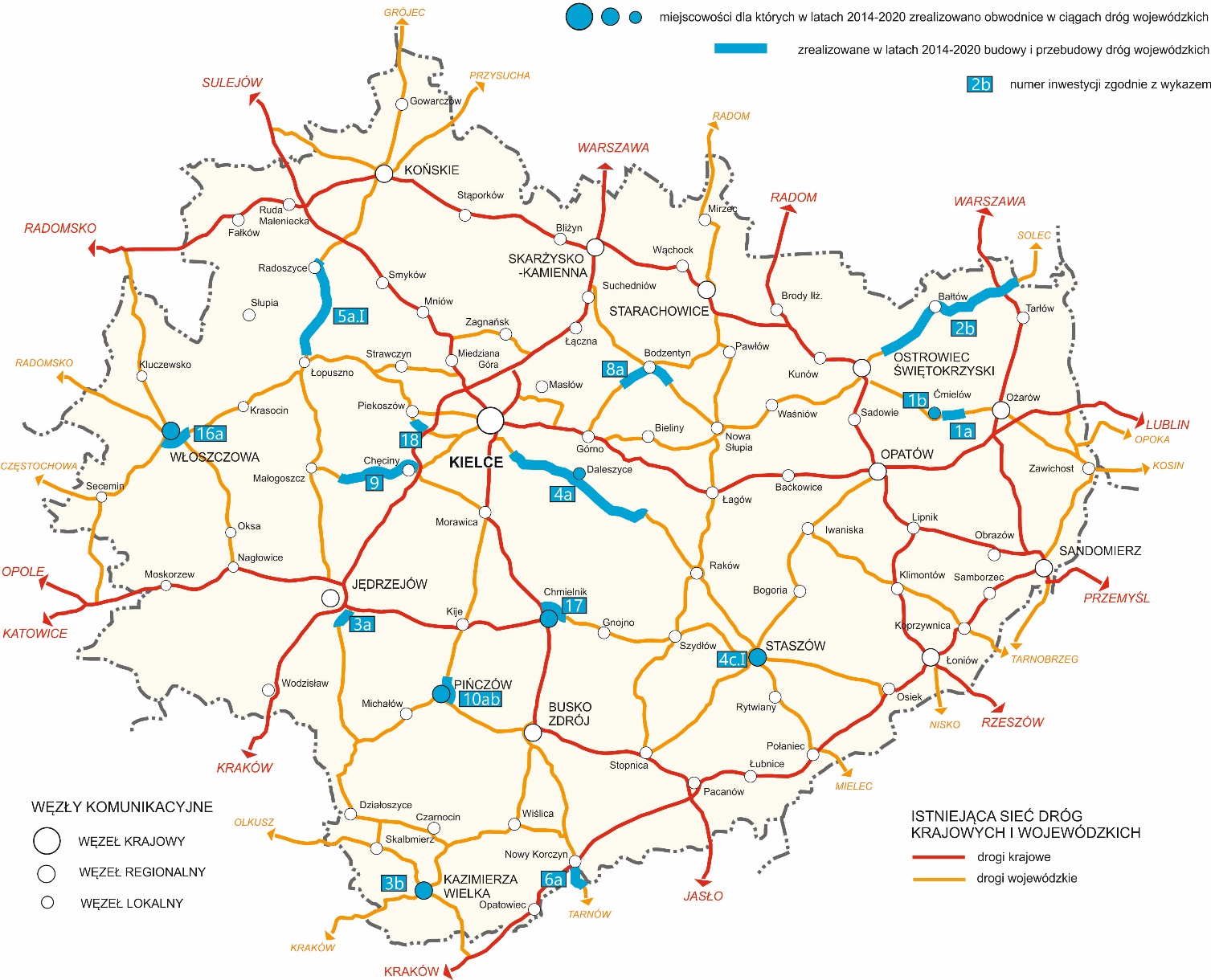 Rysunek 4. Inwestycje zrealizowane w latach 2014-2020 na drogach wojewódzkich objęte załącznikiem nr 1 do Programu Rozwoju Infrastruktury Transportowej Województwa Świętokrzyskiego na lata 2014-2020. Źródło: Opracowanie własneOcena realizacji wszystkich zadań inwestycyjnych wymienionych w Programie rozwoju infrastruktury transportowej województwa świętokrzyskiego na lata 2014-2020, obejmująca oprócz omówionych
w niniejszym rozdziale zadań samorządu województwa określonych w załączniku nr 1 do Programu  również zadania samorządu województwa określone w załączniku nr 2 do Programu, inwestycje planowane w węźle krajowym i węzłach regionalnych oraz inwestycje planowane w głównych i regionalnych korytarzach transportowych., została szerzej omówiona w Regionalnym planie transportowym województwa świętokrzyskiego na lata 2021-2030.CZĘŚĆ II -  STRATEGICZNA1. Cel opracowaniaJak wspomniano we wstępie do niniejszego Planu ustawa o drogach publicznych w art.20 pkt.1 i 2 nakłada na zarządcę drogi obowiązek opracowania projektów planów rozwoju sieci drogowej i bieżącego informowania o tych planach organów właściwych do sporządzania miejscowych planów zagospodarowania przestrzennego oraz opracowania projektów planów finansowania budowy, przebudowy, remontu, utrzymania i ochrony dróg oraz drogowych obiektów inżynierskich. Dokument niniejszy ma wypełniać ten obowiązek określając miedzy innymi wytyczne które powinny być uwzględniane przy opracowywaniu dokumentów planistycznych takich jak studia uwarunkowań i kierunków zagospodarowania przestrzennego oraz miejscowych planów zagospodarowania przestrzennego. Zapewni to prawidłowe funkcjonowanie sieci dróg wojewódzkich regionu a tym samym prawidłowe skomunikowanie obszarów gmin z regionem i , również poprzez sieć dróg krajowych, z reszta kraju.  Dokument niniejszy ma również za zadanie wskazanie kierunków i zasad rozwoju sieci dróg wojewódzkich które służyłyby realizacji celu operacyjnego 3.3 Strategii rozwoju województwa świętokrzyskiego 2030+  - wzmocnienie spójności przestrzennej i społecznej regionu poprzez realizację jednego z elementów kluczowego kierunku działań 3.3.1 jakim jest rozwój infrastruktury drogowej ( oraz kolejowej i transportu publicznego). 2. Założenia do  Planu rozwoju sieci dróg wojewódzkich Program opracowano przy następujących założeniach:Zgodność z misją oraz celami strategicznymi i operacyjnymi Strategii Rozwoju Województwa Świętokrzyskiego 2030+ w zakresie planowanego rozwoju sieci transportowej województwa.Doprowadzenie sieci drogowej województwa do wymogów określonych
w Rozporządzeniu Ministra Infrastruktury w sprawie przepisów techniczno-budowlanych dotyczących dróg publicznychPlan rozwoju sieci dróg wojewódzkich województwa świętokrzyskiego do 2030 roku stanowić będzie integralną część Regionalnego planu transportowego województwa świętokrzyskiego na lata 2021-2030. Ze względu na szczegółowy charakter dokumentu, obejmującego tylko sieć dróg wojewódzkich regionu, będzie on w tym zakresie uzupełnieniem i rozwinięciem tegoż Regionalnego planu transportowego. Jednocześnie w celu zachowania spójności i czytelności dokumentu częściowo będzie on powielał jego zapisy.  Projekt Planu drogowego, stanowiąc integralną część Regionalnego planu transportowego, zostanie wraz z nim przyjęty zgodnie z wymogami Ustawy z dnia 3 października 2008 r. o udostępnianiu informacji o środowisku i jego ochronie, udziale społeczeństwa w ochronie środowiska oraz
o ocenach oddziaływania na środowisko (t. j. Dz. U. z 2021 r. poz. 2373 z późniejszymi zmianami), zgodnie z którą projekty polityk, strategii, planów lub programów w dziedzinie m.in. transportu opracowywane lub przyjmowane przez organy administracji, wyznaczające ramy dla późniejszej realizacji przedsięwzięć mogących znacząco oddziaływać na środowisko wymagają przeprowadzenia strategicznej oceny oddziaływania na środowisko. Projekt Planu wraz z prognozą oddziaływania na środowisko, podlegać będzie opiniowaniu przez właściwe organy odpowiedzialne za kwestie środowiskowe. Zostanie także zapewniona możliwość udziału społeczeństwa
w strategicznej ocenie oddziaływania na środowisko. Przy opracowaniu Planu zostaną wzięte pod uwagę ustalenia zawarte w prognozie oddziaływania na środowisko, opinie organów odpowiedzialnych za kwestie środowiskowe oraz rozpatrzone zostaną uwagi i wnioski zgłoszone
w związku z udziałem społeczeństwa. Plan drogowy wraz z prognozą oddziaływania na środowisko będą podane do publicznej wiadomości. 3. Dokumenty strategiczneSTRATEGIA ZRÓWNOWAŻONEGO ROZWOJU TRANSPORTU DO 2030 ROKUGłównym celem krajowej polityki transportowej przedstawionej w strategii jest zwiększenie dostępności transportowej kraju oraz poprawa bezpieczeństwa uczestników ruchu i efektywności sektora transportowego przez utworzenie spójnego, zrównoważonego, innowacyjnego i przyjaznego użytkownikom systemu transportowego na poziomie krajowym, europejskim i globalnym. Osiągnięcie tego celu pozwoli na rozwijanie dogodnych warunków, sprzyjających stabilnemu rozwojowi gospodarczemu kraju. Realizacja celu głównego wymaga podjęcia następujących działań szerzej omówionych dalej:budowy zintegrowanej i wzajemnie powiązanej sieci transportowej służącej   konkurencyjnej gospodarce;poprawy sposobu organizacji i zarządzania systemem transportowym;zmiany w indywidualnej i zbiorowej mobilności (chodzi m.in. o promocję transportu  zbiorowego);poprawy bezpieczeństwa uczestników ruchu oraz przewożonych towarów;ograniczania negatywnego wpływu transportu na środowisko;poprawy efektywności wykorzystania publicznych środków  na przedsięwzięcia transportowe.Wdrożenie tych działań wynika z potrzeby nadrobienia zaniedbań z przeszłości oraz wpisania się
w nowe trendy technologiczne oraz gospodarcze w Europie i na świecie.  Jednocześnie wymienione kierunki interwencji mają charakter komplementarny, nawzajem się przenikają i krzyżują, co oznacza, że nie można realizować żadnego z nich w oderwaniu od całej Strategii.	Strategia rozwoju województwa świętokrzyskiego 2030+ oraz Plan zagospodarowania przestrzennego województwa świętokrzyskiego zostały omówione w rozdziale II.5 Dokumenty wskazujące inwestycje i zadania w zakresie rozwoju dróg wojewódzkich.4. Analiza SWOTW celu dokonania stosownej weryfikacji oraz dostosowania oceny mocnych i słabych stron sieci dróg wojewódzkich posłużono się metodą analizy SWOT. Polega ona na posegregowaniu posiadanych informacji na cztery grupy (obszary oddziaływań), którymi są:mocne strony-obejmujące wszystko co stanowi atut, przewagę, zaletę wojewódzkiego układu transportowego,słabe strony-to słabości, bariery i mankamenty tego układu,szanse-wszystko co stwarza dla analizowanego układu szansę rozwoju lub korzystnej zmiany,zagrożenia- wszystko co stwarza niebezpieczeństwo niekorzystnej zmiany lub ograniczenia osiągnięcia zakładanych celówW najczęściej stosowanych ujęciach mikroekonomicznych dwa pierwsze obszary odnoszą się najczęściej do środowiska wewnętrznego i zawierają najistotniejsze uwarunkowania wewnętrzne, natomiast dwa ostatnie odnoszą się analogicznie do oddziaływania zewnętrznego.W wyniku dokonanej analizą SWOT identyfikacji głównych obszarów oddziaływań na rozwój sieci dróg wojewódzkich ustala się następujące elementy, które powinny współdecydować o kierunkach rozwoju tej sieci w latach 2021 – 2030.Mocne stronyCentralne położenie województwa w stosunku do szybko rozwijających się miast: Warszawa, Kraków, Katowice, Łódź, Lublin, Rzeszów.Położenie stolicy województwa w sąsiedztwie węzła dwóch dróg ekspresowych – zrealizowanej S7 i realizowanej S74 – stanowiących elementy sieci TEN-T.Relatywnie równomierna sieć dróg wojewódzkich generalnie w zadowalającym stanie technicznym,Stosunkowo równomierne rozmieszczenie i połączenie siecią dróg odpowiednich kategorii głównych ośrodków osadniczych regionu, stanowiących jednocześnie węzły transportowe, sprzyjające kształtowaniu się pasm rozwoju i pogłębianiu wzajemnych więzi gospodarczych, rozwojowi drobnego przemysłu i rolnictwa stosownie do lokalnych predyspozycji i funkcji spełnianych w gospodarce województwa.Możliwość pełniejszego wykorzystania walorów turystycznych województwa dzięki gęstej sieci dróg o twardej nawierzchni (3-cie miejsce w kraju w km/100km2, 1-sze w km/10 tys. ludności), pod warunkiem dalszej poprawy ich stanu technicznego i lepszego dostosowania do potrzeb turystyki.Istniejące na terenie województwa przeprawy mostowe na rzece Wiśle w Annopolu, Sandomierzu, Nagnajowie i Szczucinie, uzupełnione przez oddane do użytku w ostatnich latach nowe przeprawy mostowe w Sandomierzu, Połańcu i Nowym Korczynie.Słabe stronySłabe skomunikowanie województwa z głównymi korytarzami transportowymi – drogami ekspresowymi i autostradami wchodzącymi w skład sieci TEN-T - powodujące relatywnie słabą dostępność zewnętrzną regionu.        Słaby stan techniczny dużej części dróg i obiektów mostowych, zwłaszcza niższych kategorii.Brak portu lotniczego o zasięgu regionalnym i międzynarodowym z jednoczesnym brakiem możliwości rozbudowy istniejącego lotniska lokalnego w Masłowie dla obsługi większych samolotów oraz lokalizacji towarzyszących funkcji gospodarczych. Brak rozdzielenia ruchu lokalnego od dalekobieżnego, co wpływa na obniżenie prędkości komunikacyjnych, stwarza zagrożenie wypadkami oraz pogarsza warunki zamieszkiwania 
w miastach i miejscowościach położonych bezpośrednio przy drogach tranzytowych.Niewydolne układy drogowe na wylotach miast stanowiących węzły komunikacyjne oraz w ich strefach centralnych (braki przekrojów dwujezdniowych i odpowiednio rozbudowanych skrzyżowań). Niedobór miejsc parkingowych na obrzeżu stref centralnych większości dużych miast.Brak normatywnych parametrów przypisanych danej kategorii dróg na całych ciągach drogowych - niskie klasy dróg, szczególnie uciążliwe na trasach tranzytowych.Wysoki udział dróg o nawierzchni twardej nieulepszonej na drogach powiatowych 
i nawierzchni gruntowych na drogach gminnych.Zbyt mała ilość chodników i ścieżek rowerowych, szczególnie wzdłuż dróg tranzytowych,  stwarzająca kolizję ruchu pieszego i rowerowego z ruchem pojazdów samochodowych.Niski poziom bezpieczeństwa ruchu drogowego.Małe wykorzystanie transportu kolejowego do przewozów masowych.Infrastruktura kolejowa, zdekapitalizowana i w większości niemodernizowana od lat. Nie wykorzystanie rzeki Wisły jako szlaku transportowego.SzanseRealna szansa skorzystania z funduszy pomocowych Unii Europejskiej w celu wzrostu spójności terytorialnej województwa poprzez rozbudowę i modernizację infrastruktury transportowej,
a w szczególności:dokończenia budowy drogi S74 oraz rozpoczęcie prac związanych z budową drogi S73,budowy i przebudowy tras międzyregionalnych — dróg krajowych i najważniejszych  dróg wojewódzkich,budowy nowych przepraw mostowych na najważniejszych rzekach regionu: Wiśle, Nidzie
i Kamiennej,realizacji obwodnic i przełożeń tras,uzyskania wsparcia rozbudowy głównego układu komunikacyjnego w największych miastach, w tym wschodniej obwodnicy Kielc ważnej dla rozwoju ich funkcji metropolitalnych,Lokalizacja funkcji gospodarczych i logistycznych w pobliżu istniejącego węzła na skrzyżowaniu dróg ekspresowych S7 i S74,Wykorzystanie turystycznych walorów województwa w tym: obszaru Gór Świętokrzyskich, doliny rzeki Kamiennej, rzeki Wisły, Ponidzia,Sprzężenie działań oraz środków finansowych samorządu, w tym  funduszy pomocowych,
z działaniami i środkami finansowymi zarządców sieci transportowych w celu zwiększenia efektywności interwencji, Podejmowanie inicjatyw samorządowych w celu aktywowania tzw. „Szlaku Staropolskiego”
w oparciu o drogę ekspresową na kierunku Lublin-Kielce-Częstochowa-Opole, która wzmocniłaby rangę Kielc jako krajowego węzła transportowego.ZagrożeniaZbyt małe, w stosunku do realnych potrzeb, nakłady finansowe na modernizację
i rozbudowę dróg, co może wpływać niekorzystnie na dalszy rozwój województwa.Brak na dzień dzisiejszy finansowania lub współfinansowania budowy RPL Kielce
w Obicach ze środków unijnych, skutkujące brakiem możliwości jego realizacji a tym samym wyeliminowanie lotniska jako bodźca rozwojowego tej części regionu,Bariery dla ruchu tranzytowego spowodowane słabym tempem realizacji obwodnic, zwłaszcza na obszarach węzłów komunikacyjnych, takich jak Kielce, Sandomierz, Opatów, Końskie, Staszów
i przejazdu przez mniejsze miejscowości.Małe wykorzystanie walorów turystycznych regionu spowodowane słabym stanem infrastruktury turystycznej, w tym słabym przystosowaniem tras turystycznych do obsługi zwiększającego się ruchu przejazdowego.Odczuwalny brak lotniska regionalnego, zaspakajającego aktualne i docelowe potrzeby województwa w aspekcie rozwoju Targów Kielce, turystyki międzynarodowej, metropolizacji ośrodka wojewódzkiego czy przyciągania inwestorów zagranicznych.Położenie województwa w oddaleniu od planowanego układu autostrad niosące ze sobą ryzyko peryferyzacji regionu.Niedobór mocy wykonawczych przedsiębiorstw drogowych, nadmierne przedłużanie się prac przygotowawczych, trudności z wykupem gruntów.5.Dokumenty wskazujące inwestycje i zadania w zakresie rozwoju dróg wojewódzkich5.1 Inwestycje w Strategii rozwoju województwa świętokrzyskiego 2030+ Strategia rozwoju województwa świętokrzyskiego 2030+ określa kierunki polityki rozwoju regionu
w perspektywie roku 2030. Wskazuje główne wyzwania, a także cele rozwojowe regionu. W części rozdziału dotyczącego głównych potencjałów i problemów rozwojowych województwa diagnozuje dostępność komunikacyjną jako jeden z najważniejszych elementów decydujących o możliwościach rozwojowych regionu. Potencjalnie korzystne jest położenie regionu pomiędzy największymi aglomeracjami w Polsce: Warszawą, Łodzią, Krakowem, Górnośląsko-Zagłębiowską Metropolią,
a także Lublinem i Rzeszowem. Dalszych działań wymaga poprawa dostępności i jakości połączeń transportowych drogowych i kolejowych poprzez budowę drogi ekspresowej S74 Piotrków Trybunalski-Rzeszów oraz przebudowę i modernizację linii kolejowych umożliwiających komfortowe połączenia międzynarodowe oraz z głównymi ośrodkami w kraju. Za bardzo ważne uznaje też zmniejszenie wykluczenia komunikacyjnego poprzez przywracanie i reorganizację regionalnych
i lokalnych połączeń transportowych zbiorowym transportem publicznym.	Realizacji powyższego ma służyć cel 3.3 i działanie 3.3.1 które zakładają wzmocnienie spójności przestrzennej i społecznej regionu poprzez rozwój infrastruktury drogowej, kolejowej
i transportu publicznego. Spójność terytorialna stanowi, zgodnie ze Strategią, warunek harmonijnego
i włączającego rozwoju społeczno-gospodarczego. Jej podstawowym założeniem jest sprawność systemów transportowych oraz rozwój transportu zrównoważonego wykorzystującego inteligentne multimodalne rozwiązania opierające się o efektywne łączenie zero lub niskoemisyjnych form transportu (np. kolej – rower). Wymaga to dalszego rozwoju i poprawy parametrów infrastruktury drogowej, kolejowej i transportu publicznego ze szczególnym uwzględnieniem węzłów przesiadkowych, wiaduktów, obwodnic oraz infrastruktury towarzyszącej, w tym również informatycznej. Niezbędne jest podejmowanie działań prowadzących do likwidacji kolizyjnych skrzyżowań drogowo – kolejowych (zwłaszcza na drogach z dużym natężeniem ruchu) oraz budowa ścieżek rowerowych oddalonych od jezdni. Powyższe działania powinny uwzględniać kreowanie spójnej sieci dróg rowerowych oraz połączeń pieszych. Poprawa parametrów infrastruktury drogowej, kolejowej i transportu publicznego powinna uwzględniać cele środowiskowe, związane m.in. z odprowadzaniem wód z tych obszarów,
a także projektowaniem ich w sposób minimalizujący negatywny wpływ na obszary zamieszkałe.5.2 Inwestycje w Regionalnym planie transportowym województwa świętokrzyskiego na lata 2021-2030Regionalny plan transportowy województwa świętokrzyskiego na lata 2021-2030, określając cele rozwojowe systemu transportowego województwa, wskazuje jednocześnie listę inwestycji mających służyć ich realizacji, w tym zadania na sieci dróg wojewódzkich. Zostały one określone w załączniku nr 1 – priorytetowe zadania inwestycyjne planowane do realizacji na sieci drogowej województwa świętokrzyskiego do 2030 rok. Wskazuje on listę 21 inwestycji z których część została podzielona na kilka mniejszych zadań/odcinków. Ostatecznie zatem lista inwestycji na sieci dróg wojewódzkich na lata 2021-2030 obejmuje 53 zadania. Szczegółowy imienny wykaz najważniejszych inwestycji planowanych do realizacji na sieci dróg wojewódzkich województwa świętokrzyskiego zamieszczono w rozdziale III.4 niniejszego Planu – Inwestycje planowane na sieci dróg wojewódzkich w latach 2021-20305.3 Inwestycje w Planie zagospodarowania przestrzennego województwa świętokrzyskiego Plan zagospodarowania przestrzennego województwa świętokrzyskiego  jest dokumentem planistycznym, określającym zasady organizacji przestrzennej województwa oraz kierunki polityki przestrzennej. W oparciu o nie rozmieszcza się w przestrzeni województwa inwestycje celu publicznego
o znaczeniu ponadlokalnym. Mają one służyć realizacji celu głównego planu  - ukształtowaniu spójnego systemu korytarzy i węzłów komunikacyjnych zapewniających integrację z europejską siecią TEN-T. Jednocześnie Plan zakłada równoległą realizację dwóch celów o charakterze wewnętrznym:poprawę dostępności komunikacyjnej w obrębie obszarów funkcjonalnych poprzez podniesienie standardów technicznych głównych dróg, budowę systemu obwodnic i bezkolizyjnych skrzyżowań oraz stworzenie multimodalnego systemu transportowego w największych węzłach transportowych,rozbudowę sieci drogowej na obszarach niedosłużonych komunikacyjnie oraz realizację dodatkowych przepraw mostowych na głównych rzekach województwa.Zamieszczony w Planie wykaz inwestycji celu publicznego oraz innych zadań o znaczeniu ponadlokalnym realizowanych, bądź planowanych do realizacji na obszarze województwa świętokrzyskiego , w zakresie dróg wojewódzkich obejmuje 5 zadań:budowa mostu na Wiśle w Połańcu wraz z budową odcinka drogi wojewódzkiej Nr 764,rozbudowa drogi wojewódzkiej Nr 765 na odcinku Staszów-Osiek wraz z obwodnicą Osieka,rozbudowa drogi wojewódzkiej Nr 764 na odcinku Staszów – Połaniec,rozbudowa obwodnicy Buska-Zdroju w ciągu drogi wojewódzkiej Nr 973,rozbudowa drogi wojewódzkiej Nr 754 na odcinku Ostrowiec Świętokrzyski-granica województwa.Plan zagospodarowania przestrzennego zakłada modernizację i przebudowę dróg wojewódzkich dla uzyskania jednorodnych ciągów o parametrach klasy technicznej nie niższej niż G, a w tym wykonanie obwodnic miejscowości lub poprowadzenia tras dróg nowymi odcinkami, zwłaszcza poza centrami miast i zwartą zabudową. W tym zakresie Plan wymienia realizację:nowych odcinków dróg nr 745,761,762,764,786 w obszarze i rejonie Kielc,nowych odcinków dróg nr 751,754 w obszarze i rejonie Ostrowca Świętokrzyskiego,nowych odcinków dróg nr 746, 749 w Końskich,układu obwodnicowego Włoszczowy,układu obwodnicowego Staszowa,przełożenia trasy drogi nr 766 w Pińczowie,obwodnicy Kazimierzy Wielkiej łączącej trasy dróg nr 768 i 776,estakady nad rzeką Kamienną i linia kolejową nr 25 w Starachowicach, w ciągu drogi nr 744, wraz z budową węzła na drodze krajowej nr 42,rozbudowy drogi nr 973 wraz z budową obwodnicy Buska-Zdroju oraz nowej, stałej przeprawy mostowej przez Nidę i Wisłę w rejonie Nowego Korczyna.Docelowa przebudowa dróg wojewódzkich na ww. parametry wymagać będzie realizacji szeregu przełożeń i obwodnic miejscowości, w tym: Gowarczowa, Radoszyc, Czałczyna, Łopuszna na trasie drogi 728, Oksy (742), Mirca (744), Masłowa (745), Modliszewic (746), Rogowa (749), Nowej Słupi, Waśniowa (751), Św. Katarzyny, Bodzentyna (752), Bałtowa (754), Ćmielowa, Ożarowa (755), Łagowa (756), Iwanisk (757), Klimontowa (758), Brzezin, Radkowic (763), Sukowa, Daleszyc, Ociesęk (764), Chmielnika, Gnojna, Szydłowa, Osieka (765), Morawicy (766), Działoszyc, Skalbmierza, Topoli (768), Zawichostu (777), Kurzelowa (785), Piekoszowa, Promnika, Łopuszna, Mieczyna, Krasocina (786) oraz krótszych korekt tras.Plan zagospodarowania przestrzennego wskazuje również na potrzebę aktywizacji obszarów niedosłużonych komunikacyjnie i pozbawionych odpowiedniej rangi powiązań. Wymaga to zmiany kategorii wybranych dróg powiatowych na wojewódzkie, ich przebudowę na parametry dróg głównych i utworzenia połączeń: Szczekociny — Sędziszów — Wodzisław — Nawarzyce (droga nr 768); Jędrzejów — Imielno — Pińczów; Stopnica — Solec-Zdrój — Zielonki; Łopuszno — Przedbórz; Małogoszcz — Włoszczowa; Klimontów — Bogoria — Raków, gr. woj. (Przysucha) — Stąporków — Mniów — Promnik (alternatywnie: gr. woj. (Przysucha) — Stąporków — Mniów — Grzymałków — Ruda Strawczyńska). 5.4 Inwestycje w Planie zagospodarowania przestrzennego miejskiego obszaru funkcjonalnego ośrodka wojewódzkiego Plan zagospodarowania przestrzennego miejskiego obszaru funkcjonalnego ośrodka wojewódzkiego stanowi część Planu Zagospodarowania Przestrzennego Województwa Świętokrzyskiego. Jest integralną częścią systemu planowania regionalnego i służy samorządowi województwa do kształtowania i prowadzenia polityki przestrzennej we współpracy z samorządami lokalnymi i władzami województw sąsiednich przy uwzględnieniu polityki przestrzennej kraju. Plan określa długofalowe cele i kierunki wojewódzkiej polityki przestrzennej przedstawiając wizję zagospodarowania przestrzennego obszaru funkcjonalnego Kielc w perspektywie 25-30 lat. 	Jako cel główny w zakresie rozwoju powiązań komunikacyjnych Plan wskazuje
 „ukształtowanie spójnego systemu korytarzy i węzłów komunikacyjnych zapewniających integrację obszaru funkcjonalnego z europejską siecią TEN-T oraz poprawę dostępności komunikacyjnej
w obrębie obszaru funkcjonalnego poprzez podniesienie standardów technicznych głównych dróg, budowę systemu obwodnic i bezkolizyjnych skrzyżowań”.  Będzie on realizowany poprzez określone
w Planie cele polityki przestrzennej oraz zasady i  kierunki rozwoju i ochrony układu transportowego województwa.Zamieszczony w Planie wykaz inwestycji celu publicznego oraz innych zadań o znaczeniu ponadlokalnym realizowanych, bądź planowanych do realizacji na obszarze miejskiego obszaru funkcjonalnego ośrodka wojewódzkiego, w zakresie dróg wojewódzkich obejmuje 7 zadań:rozbudowę drogi wojewódzkiej nr 764 na odcinku od DK 73 do granicy miasta Kielce (do realizacji pozostał jedynie odcinek od Ronda Czwartaków do granicy miasta),rozbudowę drogi wojewódzkiej Nr 745 w msc. Masłów wraz z rozbudową sąsiadującej infrastruktury transportowej,budowa obwodnic msc. Radkowice i msc. Brzeziny w ciągu drogi wojewódzkiej Nr 763,budowę południowej obwodnicy Morawicy w ciągu drogi wojewódzkiej Nr 766 do skrzyżowania z projektowana obwodnicą drogi krajowej Nr 73,przedłużenie drogi wojewódzkiej na odcinku od drogi krajowej 74 do drogi krajowej 73 poprzez rozbudowę ciągu ulic Zagnańskiej i ul. Witosa w Kielcach oraz budowę nowego połączenia ul. Witosa z ul. Radomską,budowę nowego przebiegu DW 786 w Kielcach na odcinku od granicy miasta Kielce do węzła drogowego Kielce-Zachód, na połączeniu DK 74 z S7,budowa połączenia drogi wojewódzkiej nr 762 (ul. Krakowska) i 761 (ul. Łopuszniańska).5.5 Inwestycje w Wieloletniej prognozie finansowej województwa na lata 2020-2041Wieloletnia prognoza finansowa województwa świętokrzyskiego na lata 2020-2041 jest dokumentem służącym długookresowemu zarządzaniu finansami województwa. Prezentuje wielkość dochodów budżetu województwa oraz wydatków na realizacje zadań mających służyć realizacji planów rozwojowych regionu. Wykaz wieloletnich przedsięwzięć województwa we wskazanej perspektywie zawiera załącznik nr 2 do Prognozy. W tabeli poniżej przedstawiono zadania inwestycyjne z zakresu dróg wojewódzkich.Źródło: Świętokrzyski Zarząd Dróg Wojewódzkich – stan na dzień 31.12.2021CZĘŚĆ III - MERYTORYCZNA 1. WprowadzenieProponowany w niniejszym Planie układ regionalnych korytarzy transportowych, tworzonych głównie przez drogi wojewódzkie,  nawiązuje do sieci paneuropejskiej ustalonej Rozporządzeniem Parlamentu Europejskiego i Rady (UE) Nr 1315/2013 z dnia 11 grudnia 2013 roku w sprawie unijnych wytycznych dotyczących rozwoju transeuropejskiej sieci transportowej i uchylającym decyzję nr 661/2010/UE. W obszarze Polski ustala ona dwa korytarze europejskie: Bałtyk-Adriatyk i Morze Północne-Bałtyk oraz dwupoziomową strukturę transeuropejskiej sieci transportowej, obejmującą sieć kompleksową i ustanowioną w oparciu o nią sieć bazową. Elementem korytarza Bałtyk-Adriatyk zlokalizowanym na obszarze województwa świętokrzyskiego, jest linia kolejowa nr 4 — Centralna Magistrala Kolejowa, planowana do włączenia do sieci Kolei Dużych Prędkości (KDP). Elementami europejskiej sieci kompleksowej są: linia kolejowa nr 8, linia kolejowa nr 25, linia kolejowa nr 61, Centralna Magistrala Kolejowa oraz droga ekspresowa S7 i droga ekspresowa S74. Stanowią one połączenie Kielc z bazową siecią europejską, w tym z węzłami tej sieci: Warszawą, Łodzią, Katowicami i Krakowem.Potrzebom województwa generalnie wychodził naprzeciw dokument rządowy z 13 grudnia 2011 roku „Koncepcja przestrzennego zagospodarowania kraju 2030” który stracił ważność w listopadzie 2020 roku i nie został dotychczas zastąpiony innym dokumentem strategicznym. W koncepcji  przewidziano budowę 3 dróg ekspresowych łączących świętokrzyskie z europejskimi korytarzami transportowymi. Są to drogi: S7 (Warszawa - Kraków), S74 (Łódź - Rzeszów) oraz S73 (Kielce - Tarnów). Taki układ dróg szybkiego ruchu w regionie, uzupełniony siecią pozostałych dróg krajowych i dróg wojewódzkich, umożliwiłby stworzenie sprawnej sieci drogowych połączeń regionalnych.Rysunki wchodzące w skład niniejszego Planu, lub będące załącznikami do niego, przedstawiają istniejącą sieć drogową województwa zgodnie ze stanem na dzień 31 grudnia 2020 roku. Przebiegi dróg wskazane w niniejszym Planie mogą obejmować również odcinki prowadzone po nowych śladach, których lokalizacja nie została ostatecznie przesądzona. W tym zakresie obowiązują ustalenia miejscowych planów zagospodarowania przestrzennego gmin oraz Planu zagospodarowania przestrzennego województwa świętokrzyskiego. Ich uszczegółowienie nastąpi na podstawie prac studialnych i uzgodnień środowiskowych lub na podstawie odpowiednich przepisów „specustaw”. Może się to wiązać z koniecznością realizacji dodatkowych, nie wymienionych w niniejszym Planie, rozwiązań i elementów. Wszystkie przedstawione w części graficznej niniejszego Planu lokalizacje należy traktować zatem jako przybliżone.2. Karty dróg wojewódzkichW celu gromadzenia danych i bieżącego monitoringu stanu technicznego dróg wojewódzkich oraz szybkiego dostępu do danych tego typu zakłada się stworzenie dla wszystkich dróg wojewódzkich bazy danych - karty drogi. Zawierać ona powinna podstawowe dane dotyczące poszczególnych odcinków dróg wojewódzkich, ich wyposażenia w elementy infrastruktury towarzyszącej (chodniki, ścieżki rowerowe, ciągi pieszo-rowerowe czy pieszo-jezdne, kanalizacja deszczowa), stanu technicznego poszczególnych elementów drogi oraz uśrednionej ocenę stanu technicznego całej drogi jak i poszczególnych jej odcinków. Warstwę przestrzenną będą stanowiły aktualizowane dane z BDOT10K, które będą zasilane danymi opisowymi gromadzonymi przez ŚZDW. Przygotowana baza danych zapewni automatyczną wizualizację danych przestrzennych w zakresie: średniego dobowego ruchu w punktach pomiarowych oraz stanu nawierzchni drogi, poboczy, odwodnienia, chodników oraz średnią ocenę dla danego odcinka drogi. Zorganizowanie przestrzennej bazy danych dla wszystkich dróg wojewódzkich pozwoli na gromadzenie i aktualizowanie danych w jednym miejscu. Ponadto stworzy podstawy do zasilania jej danymi z różnych źródeł i ułatwi wizualizację oraz analizę. Przed analizą i założeniem karty drogi należy sprawdzić wszystkie przebiegi dróg w tym ich początki i końce.3. Planowany rozwój sieci dróg wojewódzkich do 2030 rokuPlan rozwoju sieci dróg wojewódzkich województwa świętokrzyskiego do 2030 roku wskazuje możliwe do realizacji oraz pożądane z punktu widzenia poprawy funkcjonowaniu systemu dróg wojewódzkich kierunki, zasady i możliwości rozwoju sieci dróg wojewódzkich oraz postulowanych
i planowanych zmian na tej sieci. Drogi wojewódzkie powinny charakteryzować się cechami funkcjonalno-technicznymi przypisanymi dla tej kategorii dróg. Na docelową sieć dróg wojewódzkich winny składać się ciągi drogowe, które w szczególności:łączą drogi krajowe, w tym drogi szybkiego ruchu,przenoszą duże potoki ruchu,pełnią ważną rolę w ruchu gospodarczym-wykazują się dużym udziałem ruchu ciężarowego ,łącza miasta mające istotne znaczenie dla regionu, ośrodki społeczno-gospodarcze, ośrodki turystyczne, w tym również położone w sąsiednich województwach.Zakłada się, że ciągi dróg wojewódzkich winny docelowo zostać przebudowane dla uzyskania jednolitych ciągów w klasie technicznej nie niższej niż G, uzyskując w obszarach miejskich, jeśli będzie zachodzić taka potrzeba, przekrój dwujezdniowy.  Wiązać się to często może z koniecznością realizacji przełożeń  i obwodnic miejscowości. Ponadto, zgodnie z Planem zagospodarowania przestrzennego województwa świętokrzyskiego, aktywizacja obszarów niedosłużonych komunikacyjnie
i pozbawionych odpowiedniej rangi powiązań wymaga zmiany kategorii wybranych dróg powiatowych na wojewódzkie, ich przebudowę na parametry dróg głównych i utworzenia połączeń:Szczekociny — Sędziszów — Wodzisław — Nawarzyce (droga nr 768);Jędrzejów — Imielno — Pińczów; Stopnica — Solec-Zdrój — Zielonki; Łopuszno — Przedbórz; Małogoszcz — Włoszczowa; Klimontów — Bogoria — Raków, gr. woj. (Przysucha) — Stąporków — Mniów — Promnik (alternatywnie: gr. woj. (Przysucha) — Stąporków — Mniów — Grzymałków — Ruda Strawczyńska). Jednocześnie rozważyć należy przekazanie innym zarządcom ciągów dróg nie spełniających warunków dla kategorii dróg wojewódzkich i dróg klasy G, a mianowicie:droga wojewódzka Nr 771 Wiślica - Strożyska dł. 8,516 km - droga wojewódzka łącząca miasto Wiślica o znaczeniu turystycznym z miejscowością Strożyska nie będącą siedzibą gminy lub powiatu. Droga o znaczeniu lokalnym, turystycznym, bez znaczenia gospodarczego, łącząca dwie drogi wojewódzkie Nr 973 z DW 776. Na odcinku od km 0+450 do km 6+030 posiada nienormatywną szerokość dla dróg klasy G < 6,0 tj. 5,0 m,droga wojewódzka Nr 770 Drożejowice - Czarnocin – Krzyż dł. 11,080 km- droga wojewódzka łącząca dwie miejscowości Drożejowice i Krzyż nie będące siedzibą gminy lub powiatu. Droga
o znaczeniu lokalnym, turystycznym, bez znaczenia gospodarczego, łącząca dwie drogi wojewódzkie Nr 768 z DW 776. Nie jest uzupełnieniem dla sieci dróg krajowych,droga wojewódzka Nr 872 /DK 9/ - Jasienica - Świniary - gr. woj. (rzeka Wisła) - (Baranów Sandomierski) dł. 4,55 km – droga wojewódzka o znaczeniu lokalnym, łącząca istniejącą przeprawę promową na rzece Wisła z drogą krajową DK 9. Droga wojewódzka nie jest połączeniem dla żadnej większej miejscowości.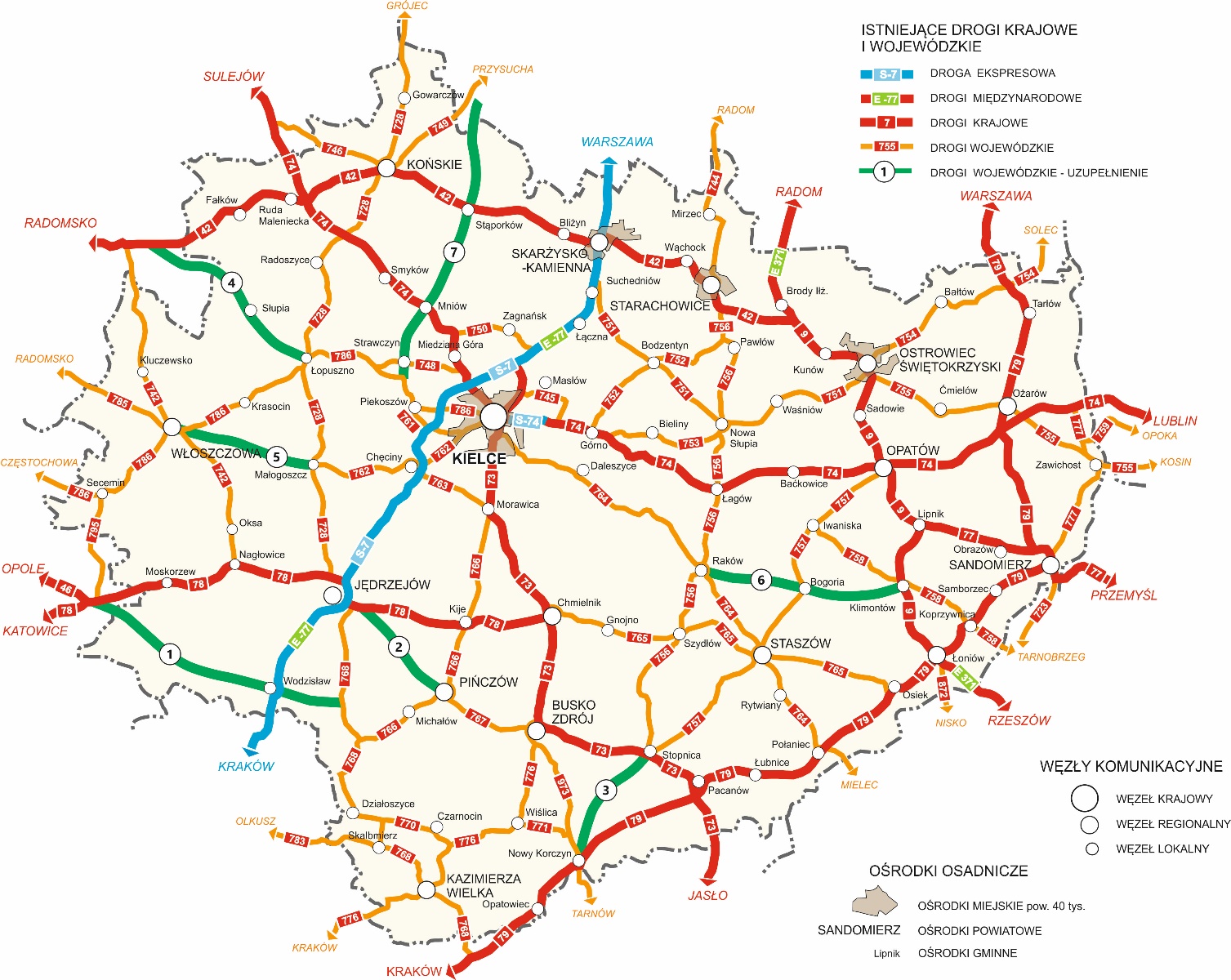 Rysunek 5. Propozycje nowych odcinków dróg wojewódzkich Źródło: Opracowanie własne na podstawie danych z PZPWŚ(2014)Priorytetem dla Świętokrzyskiego Zarządu Dróg Wojewódzkich jest doprowadzenie wszystkich dróg wojewódzkich do zgodności pod względem technicznym do wymagań Rozporządzenia Ministra Infrastruktury w sprawie przepisów techniczno-budowlanych dotyczących dróg publicznych, w szczególności:doprowadzenie dróg wojewódzkich do szerokości min. 7,0m z możliwością zwiększenia do 8,0m (7m jezdnia + bitumiczne pobocza 2x0,5m) ;doprowadzenie nośności konstrukcji nawierzchni do 115kN/oś;budowę skrzyżowań typu rondo lub skanalizowanych z wydzieleniem pasów włączania
i wyłączania dla zapewnienia płynności ruchu;budowę ciągów pieszych lub pieszo-rowerowych zlokalizowanych poza rowem drogowym dla zapewnienia bezpieczeństwa pieszych;oświetlenie skrzyżowań i chodników w miejscach przewidzianych w warunkach technicznych;budowę obwodnic miast i miejscowości dla wyeliminowania uciążliwości ruchu drogowego oraz uciążliwości emisji hałasu i spalin z ośrodków miejskich i terenów zurbanizowanych.Zakłada się budowę wzdłuż dróg wojewódzkich sieci dróg dla rowerów, w pierwszej kolejności
w obszarach zurbanizowanych oraz przy odcinkach łączących większe miejscowości oraz ośrodki
i atrakcje turystyczne. Szczegółowe ustalenia w zakresie przebiegu i budowy dróg dla rowerów
w obszarze województwa zawiera Koncepcja przebiegu tras rowerowych na terenie województwa świętokrzyskiego.Świętokrzyski Zarząd Dróg Wojewódzkich dąży do wyznaczenia głównych korytarzy dróg utworzonych przez ciągi dróg wojewódzkich. W niniejszym Planie wytypowano III główne ciągi drogowe oraz ciągi uzupełniające ważne dla funkcjonowania sieci dróg wojewódzkich, stanowiących połączenie sąsiednich województw, uzupełnienie sieci dróg krajowych bądź połączenie ważnych ośrodków województwa Świętokrzyskiego.Ciąg I - połączenie województwa łódzkiego i mazowieckiego z województwem małopolskim
z kierunku północ - południe poprzez sieć dróg wojewódzkich zlokalizowanych w zachodniej części regionu. Korytarz ten, obejmujący DW 728  oraz  DW 768, prowadzi od granicy województwa poprzez m. Końskie, Łopuszno, Małogoszcz do m. Jędrzejów drogą DW 728. Następnie kontynuacja tego ciągu to DW 768 przez m. Jędrzejów, Węchadłów, Działoszyce, Skalbmierz, Kazimierza Wielka do gr. woj. świętokrzyskiego i małopolskiego, dalej droga prowadzi w kierunku Koszyc do DK 79:planuje się w tym ciągu budowę obwodnic m. Gowarczów, Końskie, Łopuszno, Węchadłów, Skalbmierz;planuje się rozbudowę odcinka DW 728 od DK 74 w kierunku m. Plenna;w zakresie DW 768 planuje się w pierwszym etapie rozbudowę odcinka od końca obwodnicy Jędrzejowa w kierunku m. Węchadłów oraz dokończenie budowy obwodnicy Kazimierzy Wielkiej i dalej rozbudowę w kierunku m. Dobiesławice w kierunku m. Koszyce;wykonanie kolejnych odcinków na tym ciągu dróg, uzależnione jest od możliwości pozyskania środków finansowych;  Ciąg II - połączenie S7 od m. Suchedniów i Kielc w kierunku przeprawy mostowej na rzece Wisła
w kierunku województwa podkarpackiego. Ten korytarz składa się, jadąc od kierunku północnego po stronie wschodniej województwa świętokrzyskiego, z dróg DW 751 Suchedniów –Nowa Słupia , DW 756 Nowa-Słupia – Raków, DW 764 Raków- Staszów, DW 764 obwodnica Staszowa, DW 765 Staszów –Osiek do DK 79 i dalej do Połańca do przeprawy  mostowej. Uzupełnieniem tego korytarza będzie DW 764 Kielce – Raków:planuje się na tych ciągach budowę obwodnic m. Nowa Słupia (751), Łagów (756), Chańcza (764) Staszów (764) oraz Ociesęki (764) z kierunku Kielc;planuje się rozbudowę odcinków DW 751 odc. Suchedniów – Bodzentyn , DW 756 odc. Nowa Słupia – Raków, DW 764 Raków – Staszów oraz Widełki –Raków od str. Kielc,ważnym elementem jest poczynienie starań związanych z rozbudową odcinka DW 765 (Staszów-Osiek) z uwagi na fakt , że ten odcinek stanie się odcinkiem tranzytowym dla pojazdów ciężarowych w związku z ograniczeniem odcinka DW 765 Staszów-Połaniec do 20t,wykonanie kolejnych odcinków na tym ciągu dróg uzależnione jest od możliwości pozyskania środków finansowych Ciąg III - kierunek wschód – zachód w północnej części województwa świętokrzyskiego z kierunku od granicy woj. mazowieckiego DW 754 Czekarzewice – Ostrowiec , DW 755 Ostrowiec- Nowa- Słupia ,DW 753 N. Słupia –Wola Jachowa do DK 74 w Kierunku Kielc. Następnie DW 786 w kierunku m. Piekoszów, Łopuszno, Włoszczowa w kierunku województwa śląskiego również poprzez DW 795, DW 785 i DW 742:planuje się w tych ciągach dróg budowę obwodnic m. Łopuszno (786) , m. Włoszczowa (786);planuje się rozbudowę DW 754 w m. Ostrowiec wraz z przebudową obiektu mostowego;przebudowa DW 742 Włoszczowa –Kluczewskoprzebudowa DW 748 Strawczyn – Bugaj jako połączenie S74 do DW 768	;wykonanie kolejnych odcinków na tym ciągu dróg uzależnione jest od możliwości pozyskania środków finansowych ;Pozostałe odcinki dróg wojewódzkich wpisują się jako uzupełnienie i odciążenie dróg krajowych oraz połączenie Kielc oraz ważnych odcinków o znaczeniu gospodarczym i komunikacyjnym dla województwa świętokrzyskiego i na tych odcinkach planowana jest rozbudowa w szczególności:w części północnej województwa DW 744 Osiny- Starachowice wraz z obwodnicą Starachowic do połączenia z DK 42;w centralnej części województwa w okolicy Kielc DW 745 Masłów, DW 763 Radkowice-Brzeziny, DW 750 Samsonów-Lekomin,w części północno wschodniej okolice Ożarowa i Sandomierza planuje się rozbudowę odcinków DW 755 Ożarów-Zawichost, DW 777 Maruszów –Zawichost do przeprawy DW 759 Piotrowice, DW 777 Zawichost-Sandomierz DW 723 ul Lwowska w Sandomierzu;DW 758 Iwaniska –Klimontów – Koprzywnica stanowiąca połączenie DW 757 w m. Iwaniska do DK 79 w m. Koprzywnica. Przewidziano w planie rozbudowę odcinka Ujazd-Klimontów wraz 
z obwodnicą Klimontowa oraz kontynuowanie przebudowy w kierunku Koprzywnicy. Zasadnym byłoby podjęcie w okresie niniejszego Planu podjęcie działań mających na celu przekazanie gminie Koprzywnica odcinka Koprzywnica – Ciszyca jako odcinka nie wpisującego się 
w ciąg sieci o znaczeniu wojewódzkim, natomiast pozyskanie odcinka łączącego odcinek od 
m. Iwaniska w kierunku DK 74 w okolicach Baćkowic lub innej lokalizacji, wówczas DW 758 byłaby drogą łączącą DK 74 (S 74) z DK 79 w Koprzywnicy:w części południowo-wschodniej połączenie znajdujących się tam miejscowości w DK 73 i DK 79 w kierunku mostu przez rz. Wisła w Borusowej w szczególności DW 757 Opatów-Stopnica do DK 73 wraz z budową obwodnicy Bogorii, DW 756 Raków-Stopnica do DK 73, DW 973 obwodnica Dobrowody oraz Nowego Korczyna. W okolicach Pińczowa rozbudowę DW 766
i 767 na odcinku Pińczów-Busko Zdrój4. Inwestycje planowane na sieci dróg wojewódzkich w latach 2021-2030Regionalny plan transportowy województwa świętokrzyskiego na lata 2021-2030, którego część stanowi niniejszy Plan, za cel główny stawia sobie Rozwój odpornej na zmianę klimatu, zrównoważonej, inteligentnej, bezpiecznej i intermodalnej sieci TEN-T oraz mobilności regionalnej obejmującej dostęp do tej sieci. Wymaga to zwiększenia dostępności i łączności regionu z europejską siecią transportową, uzupełnienia brakujących odcinków dróg, rozwiązania problemu wąskich gardeł oraz poprawy jakości infrastruktury pod względem bezpieczeństwa i ograniczenia wpływu na środowisko. W celu osiągnięcia zamierzonych celów zakłada się realizację inwestycji na sieci dróg wojewódzkich, z których najważniejsze przedstawiono w poniższej tabeli. Obejmują one zadania których nie udało się zrealizować w perspektywie lat 2014-2020 oraz nowe zadania, w tym zadania stanowiące ich kontynuację lub uzupełnienie. Zadania przewidziane do realizacji w Programie rozwoju infrastruktury transportowej województwa świętokrzyskiego na lata 2014-2020 a nie zrealizowane i wpisane na kolejną perspektywę lat 2021-2030 wyróżniono w tabeli kolorem niebieskim. Tabela: Inwestycje planowane do realizacji na sieci dróg wojewódzkich do 2030 roku Źródło: Opracowanie własne na podstawie danych własnych i ŚZDW.Inwestycje planowane do realizacji na sieci dróg wojewódzkich do 2030 roku wskazane w powyższej tabeli zilustrowano na rysunku. Numery inwestycji na rysunku odpowiadają numeracji inwestycji
w tabeli.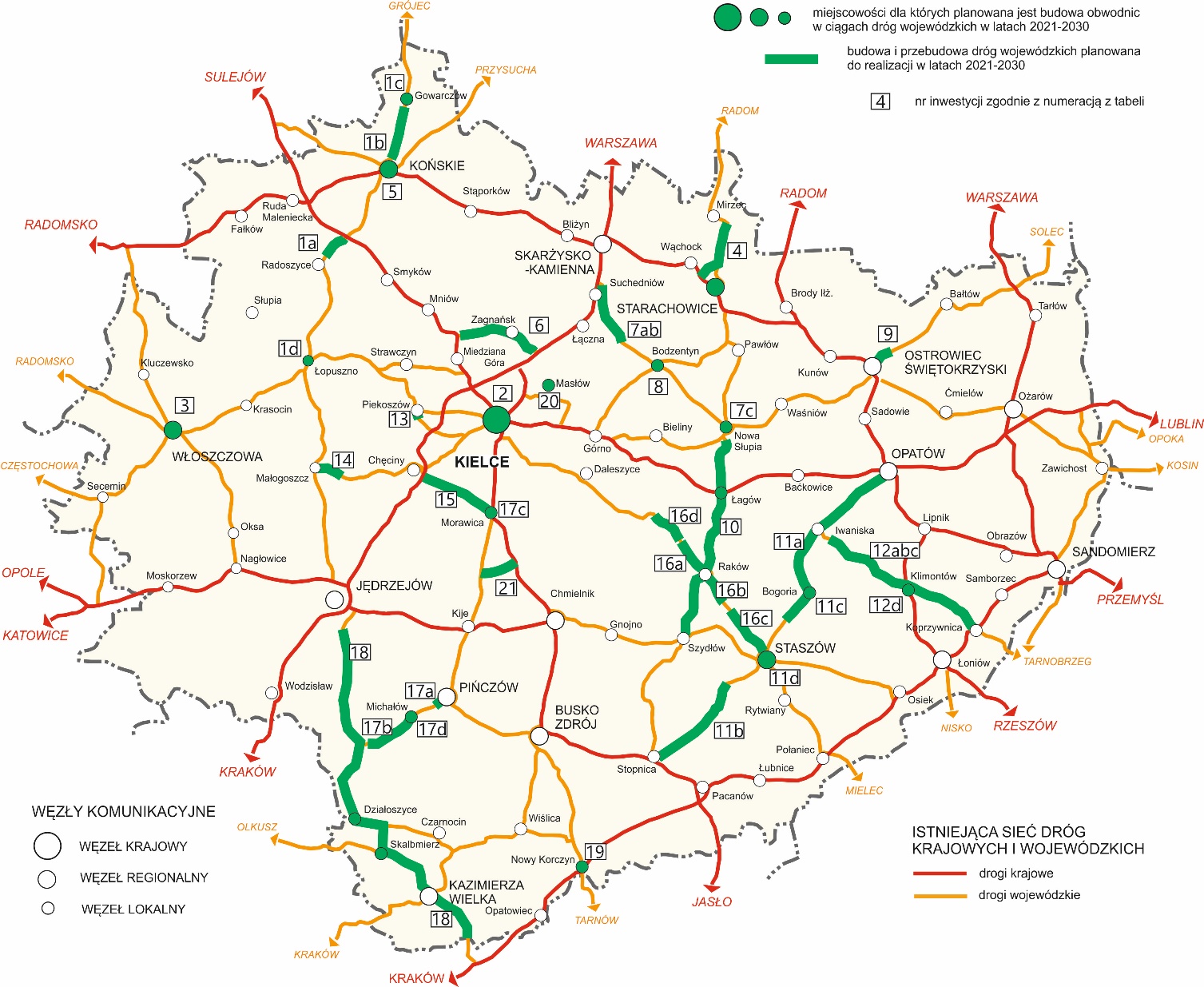 Rysunek 6. Inwestycje planowane na sieci dróg wojewódzkich do 2030 roku Źródło: Opracowanie własne na podstawie danych własnych i ŚZDW.5. Drogi dla rowerów i infrastruktura przystankowa w ciągach dróg wojewódzkichW celu tworzenia połączeń między miejscowościami umożliwiających poruszanie się nie zmotoryzowanych uczestników ruchu drogowego, przy zapewnieniu im maksymalnego poziomu bezpieczeństwa, wskazuje się na potrzebę tworzenia dróg dla rowerów, w formie:osobnych ciągów,ciągów pieszo-jezdnych, ciągów pieszo-rowerowych.Projektowanie oraz realizacja przedmiotowych dróg musi być zgodna z Koncepcją przebiegu tras rowerowych na terenie województwa świętokrzyskiego, ustawą o drogach publicznych, Rozporządzeniem Ministra Infrastruktury w sprawie przepisów techniczno-budowlanych dotyczących dróg publicznych, ustawą Prawo o ruchu drogowym oraz innymi przepisami w tym zakresie, w tym w szczególności ze standardami projektowania tras rowerowych. Przyjmuje się, że tworzenie dróg dla ruchu rowerowego na sieci dróg wojewódzkich będzie się odbywało przy następujących założeniach:maksymalnej separacji ruchu pieszego i rowerowego od ruchu samochodowego,w pasie drogowym, generalnie tylko w uzasadnionych przypadkach,po ciągach pieszo-jezdnych i drogach serwisowych, w tym także zlokalizowanych w pasie drogowym,przy projektowaniu należy uwzględniać wymogi klasy technicznej drogi, jej wymogów funkcjonalnych,  natężenia ruchu i warunków terenowych,poza terenem  zabudowy drogi dla rowerów generalnie winny być lokalizowane poza pasem drogowym,w terenie zabudowy dopuszcza się, w ramach uspokajania ruchu, możliwość prowadzenie dróg dla rowerów po jezdni, z zachowaniem minimalnych parametrów dopuszczalnych dla danej klasy technicznej drogi,przecięcia dróg z drogami dla rowerów winny być realizowane wyłącznie poprzez wyznaczone przejazdy dla rowerów,nowo budowane obiekty mostowe powinny posiadać stosowną infrastrukturę rowerową, odseparowaną fizycznie od jezdni,przebudowywane lub remontowane obiekty mostowe w miarę możliwości winny być doposażone  w infrastrukturę rowerową,inwestycje na sieci dróg wojewódzkich związane z realizacją infrastruktury rowerowej nie mogą obniżać poziomu bezpieczeństwa dla pozostałych uczestników ruchu drogowego, w tym
w szczególności dla pieszych,przy projektowaniu i budowie dróg dla rowerów należy zwrócić uwagę na zachowanie ich ciągłości, szczególnie w sytuacji kiedy do prowadzenia tras rowerowych wykorzystuje się drogi serwisowe lub inne rozwiązania czy elementy drogi.Na podobnych założeniach jak określone wyżej winny być lokalizowane i projektowane ciągi piesze
i pieszo-rowerowe.W pasach drogowych dróg wojewódzkich, prócz wymienionych wcześniej elementów infrastruktury rowerowej i pieszej, lokalizowana jest również infrastruktura służąca obsłudze publicznego transportu zbiorowego, taka jak: przystanki komunikacyjne, perony przystankowe, zatoki autobusowe czy,
w obszarach miejskich, buspasy. Przy lokalizacji przystanków komunikacyjnych należy kierować się względami funkcjonalnymi tej infrastruktury (jak najbliżej źródeł i celów podróży) oraz zasadami bezpieczeństwa ruchu drogowego, jak również założeniami:w małych miejscowościach zaleca się lokalizować co najmniej jedną parę przystanków komunikacyjnych,w obszarach intensywnie zurbanizowanych należy lokalizować przystanki komunikacyjne
w sposób dostosowany do zagospodarowania przestrzennego przyległego obszaru, w uzgodnieniu z właściwą gminą i/lub odpowiednim organizatorem zbiorowego transportu publicznego,przy przebudowie i rozbudowie dróg wojewódzkich zaleca się dokonanie oceny lokalizacji istniejących przystanków komunikacyjnych, pod katem faktycznych potrzeb mieszkańców czy względów bezpieczeństwa ruchu drogowego,ze względu na charakter tranzytowy niektórych odcinków dróg wojewódzkich, w tym szczególnie obwodnic, nie dopuszcza się na nich lokalizacji infrastruktury przystankowej.6. Wytyczne do dokumentów planistycznych gminPodstawowymi dokumentami planistycznymi gminy są studium uwarunkowań i kierunków zagospodarowania przestrzennego oraz  miejscowy plan zagospodarowania przestrzennego. Drugi
z tych dokumentów określa przeznaczenie terenów, sposób ich zagospodarowania czy rozmieszczenie inwestycji celu publicznego, w tym dróg wojewódzkich. W celu prowadzenia przez gminy rozsądnej polityki przestrzennej w zakresie rozwoju sieci drogowej, przy zachowaniu możliwości rozwoju gmin oraz zwiększenia sprawności i bezpieczeństwa drogowego systemu transportowego, przy opracowywaniu dokumentów planistycznych należy kierować się poniższymi zaleceniami:należy zagwarantować odpowiedniej szerokości korytarz drogowy, umożliwiający umieszczenie elementów drogi i urządzeń z nią związanych takich jak odpowiednia ilość pasów ruchu, skrzyżowań, pasów zieleni i zieleni izolacyjnej (w szczególności w obszarach zurbanizowanych), dróg dla rowerów lub ciągów pieszo-rowerowych, wynikających z założeń funkcjonalnych drogi oraz uwarunkowań terenowych,z uwagi na niejednokrotnie odległe terminy budowy obwodnic, wymagane jest zachowanie rezerw terenów oraz sukcesywne pozyskiwanie gruntów pod korytarze drogowe  przy okazji scaleń i wymiany gruntów,zaleca się stosowanie minimalnej linii zabudowy większej niż wskazana w przepisach szczegółowych dla usytuowania obiektów przy drogach, co ma na celu umożliwienie rozbudowy drogi oraz zwiększa ochronę obiektów zlokalizowanych na działkach przylegających do pasa drogowego przed jej uciążliwością wynikającą z nadmiernego hałasu czy drgań, zaleca się aby odległość linii zabudowy wyznaczana była od linii rozgraniczającej drogi,w przypadku lokalizacji nowych terenów inwestycyjnych wzdłuż ciągów dróg wojewódzkich (i wyższych kategorii) należy zapewnić obsługę komunikacyjną tych terenów wyłącznie poprzez odpowiednie drogi niższych klas. W szczególności dotyczy to nowych odcinków dróg oraz obwodnic miejscowości,drogi niższych klas, obsługujące ruch lokalny, winny być włączane do nadrzędnej sieci drogowej (drogi krajowe i wojewódzkie) zgodnie z wymogami Rozporządzenia Ministra Infrastruktury
w sprawie przepisów techniczno-budowlanych dotyczących dróg publicznych,maksymalne ograniczenie realizacji nowych zjazdów indywidualnych z istniejących terenów zabudowy zlokalizowanych wzdłuż dróg krajowych i wojewódzkich. W przypadku nieruchomości które posiadają dostęp do innych dróg niższych kategorii winien obowiązywać zakaz bezpośredniej obsługi komunikacyjnej poprzez drogę krajową lub wojewódzką.W przypadku braku obowiązującego miejscowego planu zagospodarowania przestrzennego gminy, zapisy określające zasady obsługi komunikacyjnej i lokalizację nowej zabudowy, analogiczne jak
w przypadku miejscowych planów zagospodarowania przestrzennego, winny znaleźć się w decyzji
o ustaleniu lokalizacji inwestycji celu publicznego lub decyzji o warunkach zabudowy.7. Poprawa bezpieczeństwa ruchu drogowego oraz niechronionych uczestników ruchu.Przy przebudowie i rozbudowie sieci dróg wojewódzkich regionu należy dążyć do stosowania rozwiązań poprawiających bezpieczeństwo poruszania się pojazdów, rowerzystów oraz pieszych. Dążenie to nie powinno obejmować jedynie poprawy parametrów technicznych dróg ale również rozwiązania z zakresu inżynierii ruchu obejmujące odpowiednią organizacją ruchu czy różnego rodzaju pasywne (informacje, oznaczenia, ograniczenia) i aktywne (bariery, osłony) urządzenia bezpieczeństwa ruchu drogowego.  	Wprowadzanie rozwiązań poprawiających bezpieczeństwo na drodze winno być poprzedzone analizą potrzeb i możliwości przebudowy drogi, uwzględniającą klasę techniczną drogi, jej funkcję
w sieci dróg wojewódzkich, charakter generowanego na drodze ruchu oraz otoczenie drogi. Podnoszenie poziomu bezpieczeństwa może następować między innymi poprzez:dostosowanie dróg i ich otoczenia do parametrów danej klasy technicznej, obejmujące:segregację ruchu samochodowego, rowerowego i pieszego,obsługę obszarów zainwestowanych poprzez drogi niższych klas,poprawę geometrii na łukach, zakrętach i skrzyżowaniach,poszerzenie jezdni do wartości normatywnych,przebudowę miejsc i odcinków niebezpiecznych, obejmującą:realizację skrzyżowań skanalizowanych, w tym typu rondo,stosowania pasów włączania i wyłączania z ruchu,stosowanie sygnalizacji świetlnej, zwłaszcza w miejscach szczególnie niebezpiecznych,realizacja bezpiecznych przejść dla pieszych i przejazdów dla rowerów,zmiany organizacji ruchu, obejmujące:realizacje skrzyżowań bezkolizyjnych i z układem kierunkowym, tzw. ronda turbinowe,ograniczenia prędkości w centrach miast i miejscowości, w miejscach niebezpiecznych czy obiektach wymagających szczególnej uwagi jak szkoły czy obiekty opieki zdrowotnej,wprowadzanie czasowych i/lub odcinkowych ograniczeń ruchu dla określonych typów
i rodzajów pojazdów,wyznaczanie przejść dla pieszych i przejazdów dla rowerów w nowych i bezpiecznych miejscach i zastępowanie nimi innych nie spełniających już wymogów bezpieczeństwa,wprowadzanie nowych elementów dróg, takich jak:ułatwiających bezpieczne wyprzedzanie odcinków jezdni typu 2+1,wyniesień nawierzchni przejść dla pieszych i rowerzystów oraz całych tarcz skrzyżowań,zatok autobusowych,pasy rozdziału, bariery czy wyniesione elementy kanalizujące ruch, fizycznie rozdzielające pasy ruchu w przeciwnych kierunkach,urządzenia pochłaniające energię takie jak: odkształcalne bariery energochłonne, osłony energochłonne czy zabezpieczające, stosowanie urządzeń informujących i chroniących użytkowników drogi przed niebezpiecznymi miejscami i sytuacjami oraz poprawiających widoczność i dostrzegalność, takich jak:oświetlenie drogowe skrzyżowań, przejść dla pieszych oraz przejazdów dla rowerzystów,lustra drogowe,dodatkowe oświetlenie znaków drogowych o szczególnym znaczeniu dla bezpieczeństwa,punktowe elementy odblaskowe,osłony przeciwolśnieniowe,systemy odcinkowego pomiaru prędkości,systemy wykrywania pojazdów przejeżdżających na czerwonym świetle,znaki i sygnalizatory informujące np. o niebezpieczeństwie gołoledzi,rejestratory prędkości jazdy wyświetlające informację o przekroczeniu dozwolonej prędkości, szczególnie w rejonie takich obiektów jak przejścia dla pieszych czy szkoły,stosowanie rozwiązań podnoszących bezpieczeństwo pieszych i rowerzystów, takich jak:co najmniej jednostronne chodniki w obszarach zabudowanych,realizacje dróg dla rowerów oraz ciągów pieszo-jezdnych i pieszo-rowerowych,stosowanie bezpiecznych przejść dla pieszych i przejazdów dla rowerzystów, szczególnie
w rejonie szkół, obiektów użyteczności publicznej i opieki zdrowotnej, w tym z sygnalizacją świetlną.8. Ograniczenie negatywnego wpływu transportu na środowisko oraz zdrowie i jakość życiaDo uzupełnienia – po przeprowadzeniu strategicznej oceny oddziaływania na środowisko Regionalnego Planu Transportowego Województwa Świętokrzyskiego do 2030 roku. 9. Potencjalne zagrożenia w realizacji inwestycjiPotencjalne zagrożenia i ograniczenia w realizacji zadań inwestycyjnych: ograniczone, w stosunku do istniejących potrzeb, zasoby finansowe, utrudnienia w przebudowie dróg głównych spowodowane ich gęstą obudową,brak rezerw terenów pod budowę nowych odcinków dróg, w tym likwidacja rezerw utrzymywanych w planach ogólnych zagospodarowania przestrzennego miast i gmin które straciły ważność na podstawie przepisów prawa,problemy z pozyskaniem gruntów niezbędnych do realizacji inwestycji związane
z nieuregulowanymi stosunkami własnościowymi oraz brakiem zgody właścicieli,potencjalne kolizje z obszarami chronionymi, gdzie istnieje potrzeba szczególnie starannej oceny ich wpływu na środowisko przyrodnicze i przedstawienia rozwiązań wariantowych,czasochłonne procedury formalne od decyzji o rozpoczęciu przygotowania realizacji inwestycji aż po uzyskanie pozwolenia na budowę a także postępowania przetargowe mające na celu wyłonienie wykonawcy prac. 10. Plan finansowania budowy, przebudowy, remontu, utrzymania i ochrony dróg oraz drogowych obiektów inżynierskichWydatki na inwestycje na sieci dróg wojewódzkich na lata 2021-2027 szacuje się na kwotę
1.487 mld zł. Koszty utrzymania dróg wojewódzkich na terenie województwa świętokrzyskiego, obejmujące remonty dróg i mostów oraz bieżące utrzymanie letnie i zimowe, w latach 2014-2020 wyniosły 133.585 mln zł, a wydatki na ten sam cel w latach 2022-2030 szacuje się na kwotę 
422,310 mln zł.Świętokrzyski Zarząd Dróg Wojewódzkich w Kielcach finansuje zadania dotyczące budowy/przebudowy dróg wojewódzkich przy współudziale źródeł zewnętrznych:Regionalnego Programu Operacyjnego Województwa Świętokrzyskiego na lata 2014-2020,Programu Regionalnego na lata 2021-2027 Fundusze Europejskie dla Świętokrzyskiego,dotacji celowych otrzymanych z tytułu pomocy finansowej udzielanej miedzy jednostkami samorządu terytorialnego,środków finansowych otrzymanych z państwowych funduszy celowych,środków finansowych otrzymanych na dofinansowanie własnych inwestycji samorządów województw, pozyskanych z innych źródeł,dotacji celowych przekazanych na zadania bieżące realizowane na podstawie porozumień (umów) między jednostkami samorządu terytorialnego.Regionalny Program Operacyjny Województwa Świętokrzyskiego na lata 2014-2020, priorytet 5 Nowoczesna komunikacja, działanie 5.1 Infrastruktura drogowa.ŚZDW realizuje do roku 2023 przy współudziale Regionalnego Programu Operacyjnego Województwa Świętokrzyskiego na lata 2014-2020 n/w projekty:Rozbudowa drogi wojewódzkiej Nr 762 na odcinkach:/Rozbudowa drogi wojewódzkiej Nr 762 na odcinku od granicy gm. Chęciny tj. km 25+198 do obiektu mostowego na rzece Łososina (Wierna Rzeka) w miejscowości Bocheniec tj. km 27+138 długości ok. 2 km,Rozbudowa drogi wojewódzkiej Nr 764 Kielce-Staszów wraz z budową obwodnic miejscowości Suków, Daleszyce, Ociesęki, układ obwodnicowy Staszowa; dł. ok 45 km /układ obwodnicowy Staszowa dr. woj. Nr 764/,Rozbudowa drogi wojewódzkiej Nr 755 na odcinku Ćmielów-skrzyżowanie z DK Nr 74 od km 12+559 do km 23+065,72 wraz z budową obwodnicy Ćmielowa, ok. 11.4 km /Rozbudowa DW 755 etap III A od km 12+124,50 do km 16+247,00 wraz z budową obwodnicy Ćmielowa?,Rozbudowa drogi wojewódzkiej Nr 754 Ostrowiec Świętokrzyski – Bałtów – Czekarzewice – granica województwa dł. ok. 29,3 km /Rozbudowa DW 754 od km 1+912 do 29+269/,Rozbudowa drogi Wojewódzkiej Nr 973 na odc. Busko-Zdrój – Nowy Korczyn – Borusowa wraz z budową przeprawy mos na rz. Nidzie oraz rz. Wiśle /Budowa obwodnicy m. Zbludowice/,Rozbudowa drogi wojewódzkiej Nr 768 na odc. Jędrzejów – granica województwa wraz z obwodnicami m. Jędrzejów, Działoszyce, Skalbmierz, Topola, Kazimierza Wielka /Budowa obwodnicy m. Jędrzejów od DK 78 do DW 768 w km ok.2+500 wraz z rozbudową drogi wojewódzkiej Nr 768 od km ok. 2+500 do ok. 5+500 (skrzyżowanie z DP 0170T) – w systemie zaprojektuj – zbuduj,Rozbudowa drogi wojewódzkiej Nr 768 na odc. Jędrzejów – granica województwa wraz z obwodnicami m. Jędrzejów, Działoszyce, Skalbmierz, Topola, Kazimierza Wielka /Rozbudowa drogi wojewódzkiej Nr 768 od km. ok. 49+200 9ist.51+3000 do km ok. 64+163 9ist.66+152,480 wraz z budową obwodnicy m. Kazimierza Wielka oraz budową obwodu drogowego – w systemie zaprojektuj-zbuduj/,Rozbudowa drogi wojewódzkiej Nr 766 na odcinku Pińczów-Węchadłów do skrzyżowania z DW 768 dł. ok 27,0 km /Budowa obwodnicy Pińczowa/,Rozbudowa drogi wojewódzkiej Nr 973 na odc. Busko-Zdrój – Nowy Korczyn – Borusowa wraz z budową przepraw mostowych na rz. Nidzie oraz na rz. Wiśle /Budowa mostu na Wiśle w m. Borusowa wraz z dojazdami/,Mała Pętla Świętokrzyska: DW 752 – Podgórze – Bodzentyn; dł. ok. 2,5 km i DW 751 – Bodzentyn – Dąbrowa Dolna, dł. ok. 4,0 km,Układ obwodnicowy miasta Włoszczowa – budowa obwodnicy miasta Włoszczowa w ciągu drogi wojewódzkiej Nr 786 wraz z połączeniem z drogą wojewódzką Nr 742 i Nr 785 /Etap I – Obwodnica Włoszczowy w ciągu DW 786/,Rozbudowa drogi wojewódzkiej Nr 728 Jędrzejów – gr. województwa wraz z budową obwodnic m. Łopuszno, Końskie, ok. 40,0 km /Rozbudowa drogi wojewódzkiej nr 728 na odc. Łopuszno-DK 74/,Rozbudowa drogi wojewódzkiej Nr 751 na odcinku Suchedniów-Wzdół Rządowy /Rozbudowa DW 751 Suchedniów-Ostrowiec Św. Na odcinku od km. 0+000 do km 6+530 na terenie gminy Suchedniów/,Przebudowa drogi wojewódzkiej Nr 758 odc. Ujazd-granica gminy Iwaniska od km 3+640 do km 7+058,Rozbudowa drogi wojewódzkiej Nr 728 na odc.no-DK 74 wraz z budową obwodnicy m. Łopuszno w ciągu DW 786, ok. 25 km /odc. od DK 74 do skrzyżowania z dr. Powiatową nr 0473T w m. Plenna/,Układ obwodnicowy m. Staszów DW 764 /Budowa obwodnicy Staszowa – II etap od DW 764 do DW 757/.Program Operacyjny Polska Wschodnia na lata 2014-2020,
Oś priorytetowa II  Nowoczesna Infrastruktura Drogowa, działanie 2.2 Infrastruktura drogowaRozbudowa DW 761 na odcinku: Piekoszów-węzeł Jaworznia(S7),Rozbudowa DW 752 na odcinku: węzeł Kielce Południe(S7) – granica gminy Chęciny,Rozbudowa DW 764 na odcinku: granica miasta Kielce-granica gminy Daleszyce wraz z budową obwodnicy m. Suków i Daleszyce,Budowa północnej obwodnicy Chmielnika w ciągu DW 765 od skrzyżowania z DK 73.Program Regionalny na lata 2021-2027 Fundusze Europejskie dla Świętokrzyskiego, Priorytet 4 Dostępne Świętokrzyskie, działanie 4.1 Infrastruktura drogowa.W ramach programu regionalnego planuje się n/w zadania inwestycyjne:1/ Budowa obwodnicy Klimontowa w ciągu DW 758 (1a307),2/ Budowa obwodnicy Końskich etap I od DW 728 do DW 749 (1a308),3/ Rozbudowa DW 728 od Kornicy do Gowarczowa (1a310),4/ Budowa obwodnicy Nowego Korczyna w ciągu DW 973 (1a311),5/ Rozbudowa DW 768 Kazimierza Wielka – gr. województwa etap I na odc. od km 54+900 do km 61+341 (1a3132),6/Rozbudowa DW 768 Kazimierza Wielka – gr. województwa II etap na odc. od km. 61+341 do km 66+152 (1a313)Zadania realizowane (6350) – z udziałem środków otrzymanych z państwowych funduszy celowych na finansowanie kosztów realizacji inwestycji i zakupów inwestycyjnych jednostek sektora finansów publicznych.N/w zadania są realizowane z Rządowego Funduszu Rozwoju Dróg:1/Rozbudowa drogi wojewódzkiej Nr 755 od DK 74 do ul.Plażowej w m. Zawichost  - etap I (1c185),2/Rozbudowa drogi wojewódzkiej Nr 777 od DK 74 do DW 759 oraz budowa nowego odcinka DW 759 od DW 777 do granicy województwa – etap I (1c186),3/ Rozbudowa drogi wojewódzkiej Nr 744 na odc. Tychów Stary – Starachowice wraz z budową obwodnicy m. Starachowice /Budowa przeprawy mostowej na rz, Kamiennej wraz z drogami dojazdowymi w ciągu obwodnicy Starachowic na DW 744 od km ok. 35+536,68 na DW 744 do km ok. 262+377,28 na DK 42/ (1c239),4/ Budowa obwodnicy miasta Włoszczowa w ciągu drogi wojewódzkiej Nr 786 wraz z połączeniem z drogą wojewódzką nr 742 i Nr 785 /Etap II – obwodnica Włoszczowy w ciągu DW 742/ (1c275),5/ Budowa południowej obwodnicy Morawicy w ciągu DW 766 od skrzyżowania z projektowaną obwodnicą DK 73 (1c276),6/ Budowa DW 723 od budowanego węzła w ciągu DK 77 do istniejącego śladu DW 723 w m. Sandomierz o dł. ok. 1,35 km (1c277).Zadania realizowane (6370) – z udziałem środków na dofinansowanie własnych inwestycji gmin, powiatów (związków gmin, związków powiatowo-gminnych, związków powiatów), samorządów województw, pozyskane z innych źródeł.Niżej wymienione zadanie realizowane jest z Rządowego Funduszu Polski Ład:1/ Rozbudowa drogi wojewódzkiej Nr 754 na odcinku od km 0+000 do km 1+912 w Ostrowcu Świętokrzyskim wraz z rozbudową mostu na rzece Kamiennej (1c299).Zadania realizowane (2330) – z udziałem dotacji celowej przekazanej do samorządu województwa na zadania bieżące realizowane na podstawie porozumień (umów) miedzy jednostkami samorządu terytorialnego, tj. dla przedsięwzięcia pn:1/ Bieżące utrzymanie mostu w ciągu odcinka drogi wojewódzkiej nr 973 na rzece Wisła w m. Borusowa wraz z dojazdami (1c325) – województw małopolskie (ZDW – Kraków).W zakres bieżącego utrzymania dróg i mostów corocznie wchodzą następujące zadania:Zimowe utrzymanie drógZimowym utrzymaniem dróg (ZUD) objęta jest cała sieć dróg wojewódzkich. Drogi wojewódzkie utrzymywane są zgodnie ze standardami zimowego utrzymania. Na koszt zimowego utrzymania składa się koszt usług sprzętowo-transportowych oraz zakup materiałów do usuwania śliskości zimowej oraz koszty utrzymania i remontów posiadanego sprzętu.Koszty ZUD są ściśle powiązane z ceną usług sprzętowych ceną materiałów, inflacją powodującą wzrost tych czynników, a w szczególności z panującymi warunkami atmosferycznymi w okresie zimowym.  W celu skutecznego monitorowania zimowego utrzymania przy drogach wojewódzkich zainstalowano 29 stacji osłony meteorologicznej. Dostępny jest obraz z kamer, odczyt temperatury powietrza, nawierzchni, prędkości i kierunku wiatru i wilgotności powietrza. Dane ze stacji osłony meteorologicznej są pomocne w podejmowaniu decyzji o wysyłaniu sprzętu do zimowego utrzymania dróg. Obraz z kamery oraz w/w parametry pogodowe będą dostępne dla każdego użytkownika drogi poprzez stronę www.szdw.kielce.com.plDodatkowo nośniki piaskarko-solarek posiadają system pozycjonowania GPS dzięki czego akcja ZUD może odbywać się w sposób bardziej skoordynowany i efektywny.Remont cząstkowy jezdni i chodnikówW ramach remontów cząstkowych jezdni dróg i chodników wykonuje się remont nawierzchni dróg wojewódzkich, likwidację kolein, spękań oraz miejsc przełomowych – prace te wykonywane są systemem zleconym. Brygady robocze dodatkowo wykonują prace naprawcze masą na zimno. Remont cząstkowy jezdni i chodników wynika ze stale postępującej degradacji nawierzchni
i konieczności jej zabezpieczenia. Zadania w zakresie remontów cząstkowych wykonywane są sukcesywnie przez cały rok zgodnie z potrzebami, w okresie zimowym uzupełniając ubytki w jezdni masą na zimno, następnie gdy warunki atmosferyczne na to pozwalają realizowane są remonty cząstkowe recyklerem, masą na gorąco z otaczarki i powierzchniowym utrwalaniem emulsją i  grysami. Usługi remontowe wykonuje się celem poprawy stanu nawierzchni dróg wojewódzkich, co powoduje większy komfort kierowców, jak również zwiększa bezpieczeństwo na drogach. Rocznie wykonuje ok 17km remontów cząstkowych przeliczając na całą szerokość 7m jezdni.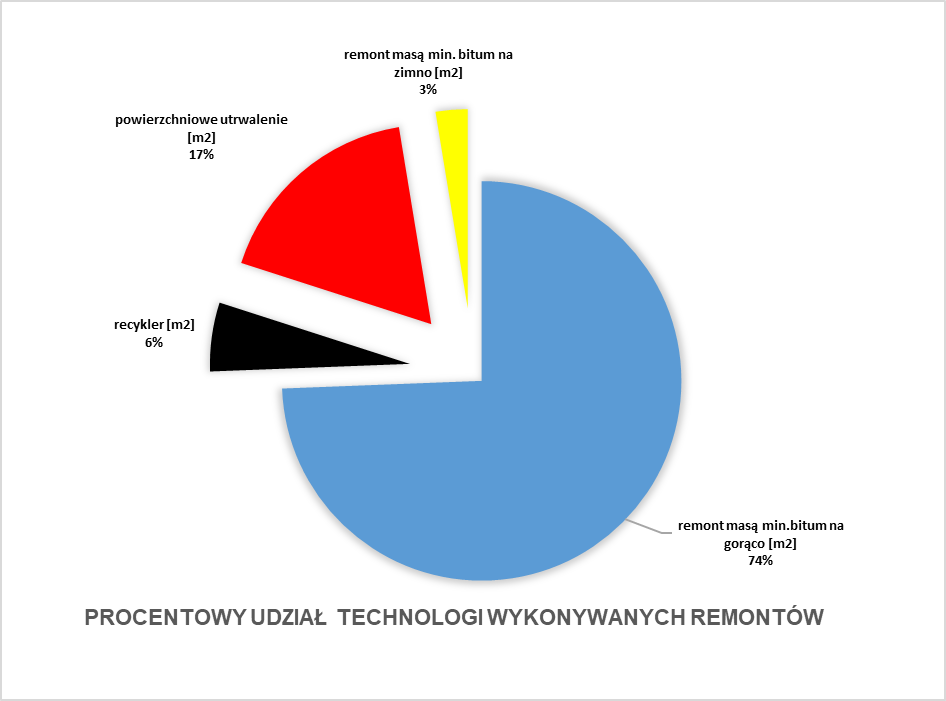 Wykres 4. Procentowy udział technologii wykonywanych remontów   Źródło: Świętokrzyski Zarząd Dróg WojewódzkichUtrzymanie urządzeń bezpieczeństwa ruchuOdnowa oznakowania poziomego dróg wojewódzkich W ramach odnowy oznakowania poziomego zostaje odnowione oznakowanie poziome cienkowarstwowe, oznakowanie grubowarstwowe oraz ścieranie (frezowanie) istniejącego oznakowania. Uzupełnienie i wymiana oznakowania pionowego Zakres oznakowania pionowego obejmuje ustawienie nowych i poprawę stojących znaków drogowych oraz słupków hektometrowych. Opracowanie projektów zmiany stałej organizacji ruchu na podstawie protokołów 
z objazdów Komisji ds. Inżynierii Ruchu oraz wprowadza się nową organizację ruchu na odcinkach nowo wybudowanych dróg.Utrzymanie w sprawności 8 skrzyżowań z sygnalizacją świetlną w Ostrowcu Świętokrzyskim, Starachowicach, Dwikozach, Zagnańsku, Zgórsku i Strawczynie.Prowadzenie i aktualizacja ewidencji dróg Celem zadań związanych z aktualizacją ewidencji jest jednoznaczne lokalizowanie zdarzeń
i elementów występujących na danej drodze lub związanych z tą drogą oraz opisywanie parametrów technicznych i eksploatacyjnych poszczególnych odcinków dróg, ze szczególnym uwzględnieniem stref złożonych węzłów sieciowych (węzły zawierające punkty łącznicowe i odcinki łącznicowe) i tym samym dowiązanie uzyskiwanych w tym trybie informacji i danych do kilometraża lokalnego.Jednym z elementów ewidencji jest fotorejestracja całej sieci dróg wojewódzkich, dzięki której na bieżąco możemy mieć możliwość pozyskania z sekwencyjnie wykonanych zdjęć wielu danych
o drodze.Utrzymanie zieleni w pasach drogowychJednym z istotnych elementów bieżącego utrzymania dróg wojewódzkich jest działanie związane z utrzymaniem zielenie przydrożnej. Działania te polegają na prowadzeniu dwukrotnego koszenia pasa drogowego w tym rowów i poboczy, wycinkę krzewów i drzew jak również dokonywaniu nasadzeń
w miejsce wycinanych drzew.  Wpływa to na bezpieczeństwo ruchu i sprawne działanie odwodnienia. Bujna roślinność nie może ograniczać widoczności ani przesłaniać znaków drogowych. Z kolei system odwodnienia musi zapewnić sprawne odprowadzenie wody z jezdni, ponieważ od tych aspektów bezpośrednio zależy bezpieczeństwo na drodze. Sprzątanie całej sieci dróg wojewódzkich oraz remont urządzeń ochrony środowiskaŚZDW utrzymuje czystość terenów pasa drogowego poprzez zlecanie usług sprzątania jezdni, nawierzchni ścieżek rowerowych, dróg serwisowych zarówno w okresie letnim jak również po okresie zimowym. Świętokrzyski Zarząd Dróg Wojewódzkich utrzymuje w należytym stanie i oczyszcza urządzenia ochrony środowiska (separatory, studzienki kd kolektory kd).  Prace polegają na udrażnianiu kanalizacji deszczowej, czyszczeniu wpustów ulicznych i studni ściekowych, przykanalików, separatorów, piaskowników, osadników i studni rewizyjnych, zastawek oraz wlotów do tych urządzeń w systemie zleconym oraz poprzez pracę brygad interwencyjnych.Z tytułu eksploatacji elementów ochrony środowiska SZDW ponosi coroczne opłaty.Utrzymanie odwodnieniaJednym z istotnych elementów bieżącego utrzymania dróg wojewódzkich jest działanie związane z utrzymaniem odwodnienia pasa drogowego polegające na oczyszczaniu rowów przydrożnych, przepustów pod drogami, utrzymanie elementów odwodnienia liniowego, rowów krytych czy skarp rowów drogowych umocnionych elementami prefabrykowanymi czy geokratami, odwodnień z drenażu francuskiego.Utrzymanie mostów, przepustów i barier W zakres zadania wchodzą roboty utrzymaniowe, konserwacyjne, remontowe obiektów mostowych wynikłe/stwierdzone na podstawie przeglądów bieżących, podstawowych czy rozszerzonych czy też ekspertyz. Wykonywane są remonty w zakresie elementów obiektów mostowych, 
a w szczególności naprawy i odtworzenia elementów konstrukcji i wyposażenia obiektów mostowych, przepustów, murów oporowych w tym m.in. malowanie poręczy mostowych, wymiana barier energochłonnych, umacnianie skarp ażurami, konserwacja elementów mostowych, uszczelnienie spękań i dylatacji.Praca brygad interwencyjnychŚwiętokrzyski Zarząd Dróg Wojewódzkich oprócz wykonywania czynności utrzymaniowych systemem zleconym prowadzi działania utrzymaniowe za pośrednictwem brygad interwencyjno-patrolowych, które wykonują prace utrzymaniowe jak wyszczególnione powyżej jednak bez zaangażowania firm zewnętrznych. Koszt robót wykonywanych przez brygady to ponad 4 mln rocznie i stanowi to istotne wzmocnienie do ŚZDW. Jednak do prawidłowego funkcjonowania brygad interwencyjnych potrzeba jest sprawnego transportu w postaci samochodów patrolowych, samochodów typu master, Unimog czy tez różnego rodzaju elektronarzędzi.Finansowy plan rozwoju sieci drogowej dróg wojewódzkich w latach 2021-2030Wariant IW latach 2021 i 2022 wydatki na utrzymanie sieci dróg wojewódzkich wyniosły odpowiednio 26 486 800,00 zł i 29 034 500,00 zł. Jest to średni przyrost wydatków o ok 10 %. Budżet na rok 2023 zaplanowano na kwotę 32 073 500 zł czyli również większy o 10 % od roku poprzedniego. Wariant I zakłada roczny przyrost cen o 10% w latach 2022-2030. 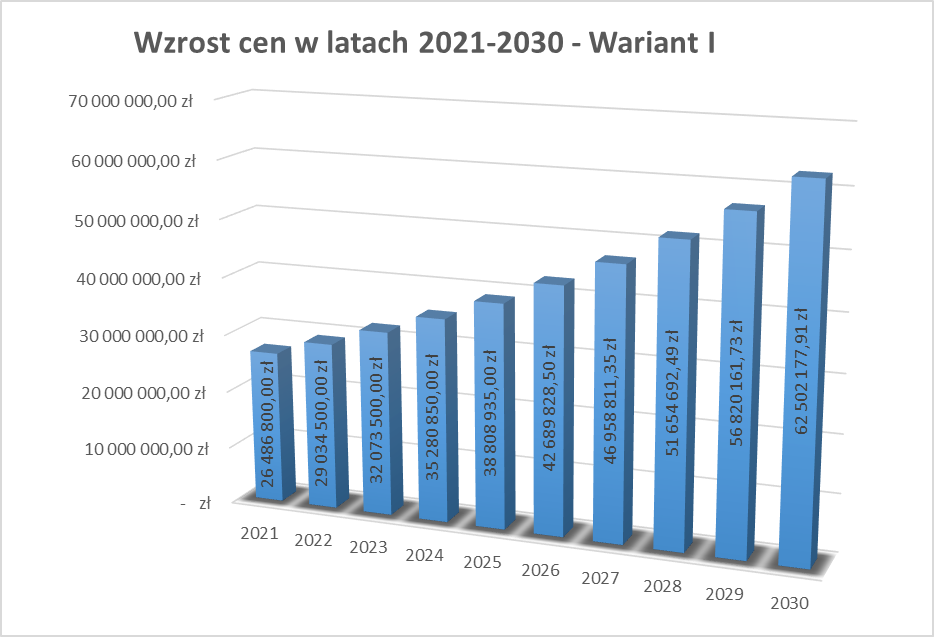 Wykres 5. Przewidywany wzrost kosztów utrzymania sieci drogowej – wariant IŹródło: Świętokrzyski Zarząd Dróg WojewódzkichWariant IIW latach 2021, 2022, 2023 wydatki na utrzymanie sieci dróg wojewódzkich średnio podnoszono o ok 10 % i taki przyrost cen w zestawieniu przedstawiono. Natomiast Wariant II zakłada roczny przyrost cen o 20% w latach 2022-2030. Związane jest to z podniesieniem standardów utrzymania, 
w szczególności:podniesienie standardów utrzymania w tym krotności np. III koszenia roczne;realizacja zaleceń Komisji Bezpieczeństwa Ruchu Drogowego;zakup sprzętu i wyposażenia dla brygad interwencyjnych;elektronizacja i komputeryzacja (ewidencja dróg, mostów, monitoring, nowoczesne oprogramowanie działań utrzymaniowych);stosowania nowoczesnych form oznakowania, zabezpieczenia ruchu;budowa nowych baz materiałowych dla ZUD (Włoszczowa, Końskie, Kazimierza W.)zakup nowoczesnego sprzętu do ZUD.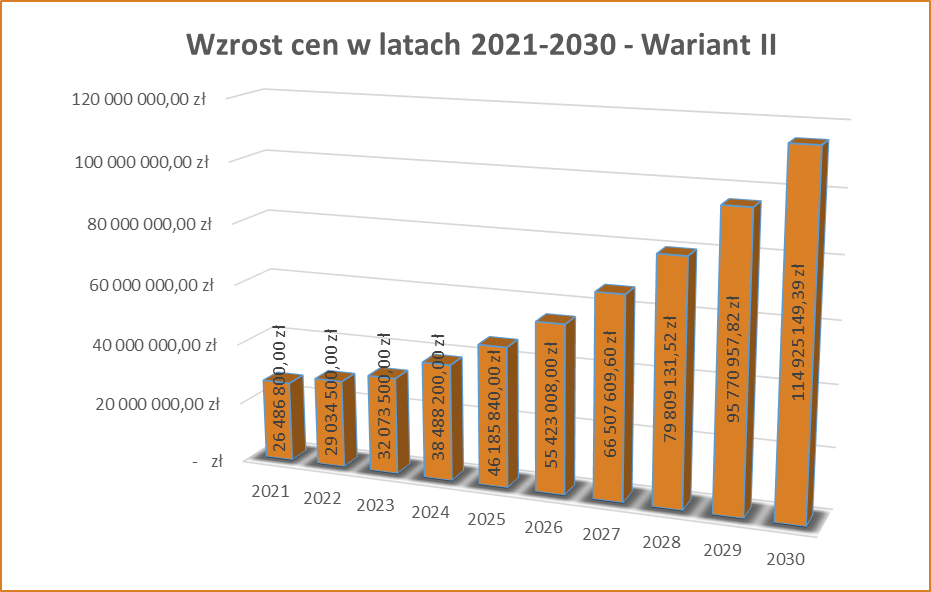 Wykres 6. Przewidywany wzrost kosztów utrzymania sieci drogowej – wariant IIŹródło: Świętokrzyski Zarząd Dróg WojewódzkichZestawienie dwóch wariantów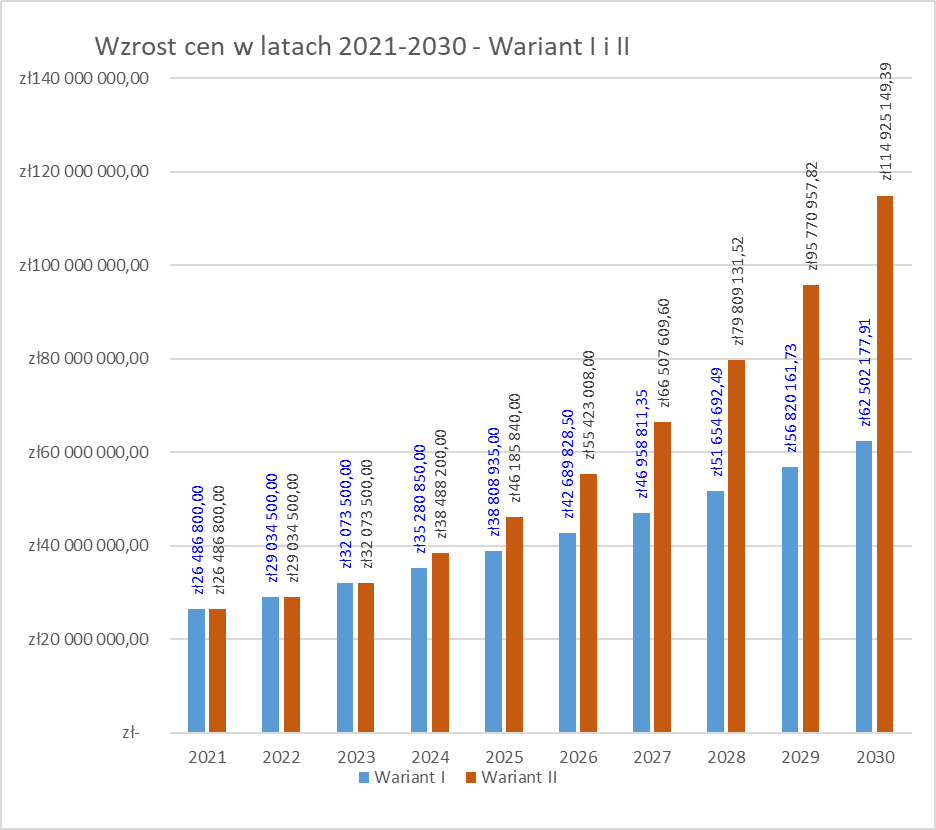 Wykres 7. Przewidywany wzrost kosztów utrzymania sieci drogowej – porównanie wariantu I i IIŹródło: Świętokrzyski Zarząd Dróg WojewódzkichSpis rysunkówRysunek 1.Istniejąca sieć krajowego, regionalnych i lokalnych węzłów transportowych,Rysunek 2.Schemat istniejącej nadrzędnej sieci drogowej województwa – drogi krajowe i wojewódzkie,Rysunek 3.Uśrednione oceny stanu technicznego ciągów dróg wojewódzkich w roku 2020,Rysunek 4.Inwestycje zrealizowane w latach 2014-2020 na drogach wojewódzkich objęte załącznikiem nr 1 do Programu Rozwoju Infrastruktury Transportowej Województwa Świętokrzyskiego na lata 2014-2020,Rysunek 5.Propozycje nowych odcinków dróg wojewódzkich,Rysunek 6.Inwestycje planowane na sieci dróg wojewódzkich w latach 2021-2030,Spis tabelKorytarze transportowe w węźle krajowym,Korytarze drogowe o charakterze krajowym,Korytarze kolejowe o charakterze krajowym,Korytarze rowerowe o charakterze krajowym,Drogowe korytarze regionalne,Rowerowe korytarze regionalne,Tabele oceny stanu technicznego dróg wojewódzkich od 1 do 36,Wskaźniki wypadków i ofiar na drogach województwa w latach 2016 i 2019,Ocena realizacji inwestycji zapisanych w Programie rozwoju infrastruktury transportowej województwa świętokrzyskiego na lata 2014-2020,Inwestycje zapisanie w Wieloletniej prognozie finansowej województwa na lata 2020-2041,Inwestycje planowane do realizacji na sieci dróg wojewódzkich do 2030 rokuSpis wykresówWykres 1.Procentowy udział dróg w stanie dobrym, zadowalającym i złym w ogólnej liczbie dróg wojewódzkich,Wykres 2.Średnia ocena stanu technicznego dróg wojewódzkich na podstawie przeglądu rocznego 2020,Wykres3. Procentowy udział obiektów inżynierskich w różnym stanie technicznym w ich ogólnej liczbie,Wykres 4.Procentowy udział technologii wykonywanych remontów,Wykres 5.Przewidywany wzrost kosztów utrzymania sieci drogowej – wariant I,Wykres 6. Przewidywany wzrost kosztów utrzymania sieci drogowej – wariant II,Wykres 7. Przewidywany wzrost kosztów utrzymania sieci drogowej – porównanie wariantu I i II,Nr korytarza komunikacyjnegoCharakter korytarzaNr drogi/linii kolejowej1    Warszawa-Kielce-KrakówKrajowyDK S7 2     Łódź-Kielce-RzeszówKrajowyDK(S)74, DK 777     Kielce-TarnówKrajowyDK 7312   gr. woj. -Włoszczowa-KielceRegionalnyDW 78623   Piekoszów-KielceRegionalnyDW 76117   Włoszczowa-Małogoszcz-KielceRegionalnyDP 1182T, DW 76232   Kielce-Staszów-PołaniecRegionalnyDW 764104 Kielce-ZagnańskLokalnyDP 1289TKK2 Warszawa-KrakówKrajowyLK 8KK3 Kielce-Częstochowa KrajowyLK 61KK5 Kielce-Tarnów KrajowyLK 73KK2a Łącznica  KrajowyLK 567KK5a Łącznica Krajowy LK 568NumerkorytarzaWęzłyNr drogi1Warszawa - Kielce - KrakówS72Łódź - Kielce - RzeszówS743Warszawa - Ostrowiec Św. - Łoniów - RzeszówDK 94(Katowice) - Jędrzejów - ChmielnikDK 784aOpatów - Ożarów - (Lublin)DK 745(DK 74) - Końskie - Starachowice - ( DK nr 9)DK 426Warszawa - Sandomierz - KrakówDK 797Kielce - TarnówDK 73NumerkorytarzaWęzłyNr linii kolejowejKK1Grodzisk Mazowiecki -Włoszczowa -ZawiercieLK 4 - CMKKK2Warszawa Zach. – Skarżysko Kamienna – Kielce – Jędrzejów – Kraków GłównyLK 8KK2aPiaski-Kielce Herbskie (łącznica) LK 567KK3Kielce - Włoszczowa – Częstochowa – FosowskieLK 61KK3aCzarnca-Włoszczowa Północ (łącznica)LK 582KK4Łódź Kaliska-OciceLK 25KK4aSandomierz-GrębówLK 78KK5Sitkówka Nowiny-Busko-Zdrój-TarnówLK 73KK5aSitkówka Nowiny-Szczukowice (łącznica)LK 568KK6Linia Hutnicza Szerokotorowa LK 65KK7Włoszczowice-Staszów-Chmielów k.TarnobrzegaLK 70KK8Kozłów-StarzynyLK 64NumerkorytarzaWęzły Nazwa trasy rowerowej1Rzeszów - Sandomierz – Klimontów – Raków – Kielce – Radoszyce - KońskieWschodni Szlak Rowerowy Green Velo5Kraków - Rataje Słupskie (Szczucin) – Połaniec – Sandomierz – Zawichost – Kazimierz Dolny – Warszawa Wiślana Trasa Rowerowa11Kraków - Kazimierza Wielka – Pińczów – Chmielnik – Kielce - Stąporków – Radom - WarszawaEuroVelo 11NumerkorytarzaMiejscowości -węzłyNr drogi8Chmielnik - OsiekDW 7659Ostrowiec Świętokrzyski -  Ożarów – BałtówkaDW 75510gr. woj.(Grójec)-Końskie-Radoszyce-Łopuszno-Małogoszcz-Jedrzejów-Działoszyce-Skalbmierz-Kazimierza-Wielka-gr.woj.(Koszyce)DW 728DW 76811gr. woj.(Przedbórz)-Kluczewsko- Włoszczowa- Oksa-Nagłowice (DK 78)-Nagłowice -Trzciniec- SędziszówDW 742DP 1166T12gr. woj.(Częstochowa)-Secemin-Włoszczowa-Krasocin-Łopuszno-Piekoszów-KielceDW 78613Końskie-gr.woj.(Żarnów)DW 74614Końskie-gr.woj.(Przysucha)DW 74915Włoszczowa-gr.woj.(Radomsko)DW 78516Secemin-gr.woj.(Szczekociny)DW 79517Włoszczowa-Czerwanka-Ludynia-Kozłów-Ludwinów-Małogoszcz-Chęciny-KielceDP 1182TDW 76218Chęciny-MorawicaDW 76319Morawica-Kije-Pińczów-Węchadłów (DW768)DW 76620DK 78 (Jadwinów ) - Imielno - Pińczów - Busko-ZdrójDP 1135TDW 76721Ćmińsk(DK 74)-Zagnańsk-Lekomin(S7)DW 75022DW 786(Ruda Strawczyńska)-Strawczyn-Miedziana GóraDW 74823Piekoszów-KielceDW 76124DW 768 (Kujawki)-Czarnocin-DW 776(Krzyż)DW 77025gr.woj.(Olkusz)-SkalbmierzDW 78326Wiślica-DW 973(Strążyska)DW 77127Busko Zdrój-Wiślica-Kazimierza Wielka-gr.woj.(Kraków)DW 77628Busko Zdrój-Nowy KorczynDW 97329gr.woj.(Radom)-Mirzec-Starachowice(DK 42)DW 74430Michałów(DK 42)-Pawłów-Nowa Słupia-Łagów-Raków-Szydłów-Stopnica- Solec Zdrój-Zielonki(DK 79)DW 756DP 1065T31Opatów-Iwaniska-Bogoria-Staszów-StopnicaDW 75732Kielce-Raków-Staszów-Połaniec-gr.woj.(Mielec)DW 76433Wola Jachowa - Bieliny - Nowa Słupia - Waśniów -Ostrowiec Św. - Bałtów - DK 79 - gr.woj.(Solec)DW 753DW 751DW 75434Suchedniów-Bodzentyn-Nowa SłupiaDW 75135Bałtówka-Zawichost-gr.woj.(Kosin)DW 75536Sandomierz-Zawichost-DK 74(Maruszów)DW 77737DK 74(Baćkowice)-Iwaniska-Klimontów-KoprzywnicaDP 1545TDW 75838Włoszczowa-Oleszno-Słupia-Radoszyce-Smyków(DK 74)-Staporków(DK 42)DP 1442T39Fałków(DK 42)-RadoszyceDP 1434TDP 1435T40Łopuszno-Wólka-gr.woj. (Przedbórz)DP 1371T41Gr.woj(Goleniowy)-Słupia-Sędziszów-Kaziny-Wodzisław-Nawarzyce-DW 768DP 1151TDP 1153T42DW nr 766(Skrzypiów k/ Pińczowa)-Kozubów-Mozgawa-Koniecmosty(k/Wiślicy)DP 1196TDP 1040T43Chmielnik-Pierzchnica-Borki-Daleszyce-Górno-Św.Katarzyna-Bodzentyn-DW 756(Rzepin Kolonia)DP 1344TDP 1322TDW 75244DW 751(SarniaZwola)-Nagórzyce-Niemienice-Porudzie-OpatówDP 1531T45Raków-Rakówka-WolaMałkowska-Bogoria- Jurkowice-KlimontówDP 1338TDP 1704T46Zawichost-gr.woj.(Opoka)DW 75947Łoniów-gr.woj.(Nisko)DW 87248Chmielnik-Szarbków-Chruścice-PinczówDP 1266TNumerkorytarzaWęzły Nazwa trasy rowerowej150Końskie — Skarżysko-Kamienna — Starachowice — Ostrowiec Świętokrzyski — Zawichost-151Sędziszów — Włoszczowa — Radoszyce-152Włoszczowa — Małogoszcz — Chęciny — Kielce – Zagnańsk - Bodzentyn — Nowa Słupia — Opatów — Sandomierz-153Opatowiec — Kazimierza Wielka — Skalbmierz — Jędrzejów — Małogoszcz — Końskie-154Szczekociny woj. śląskie — Jędrzejów — Chmielnik — Raków — Koprzywnica-155Nowy Korczyn — Wiślica — Busko-Zdrój — Chmielnik — Pierzchnica — Daleszyce — Suchedniów — Skarżysko-Kamienna-156Sędziszów — Pińczów — Busko-Zdrój — Solec-Zdrój — gr. z woj., małopolskim wraz z wariantem przez Stopnicę – Oleśnicę - Połaniec-157Szczucin woj. małopolskie — Pacanów — Staszów — Szydłów — Łagów — Nowa Słupia — Starachowice-158Działoszyce — Skalbmierz — Cudzynowice — Koniecmosty — Nowy Korczyn-159Tarnobrzeg woj. podkarpackie — Koprzywnica — Opatów — Ostrowiec Świętokrzyski — Bałtów wraz z wariantem przez Iwaniska-Włostów-160Nowa Słupia – Bieliny - Święta Katarzyna - Bodzentyn Wokół ŁysogórDW 723/od DK 77/ Sandomierz - gr. woj. podkarpackiegoDW 723/od DK 77/ Sandomierz - gr. woj. podkarpackiegoDW 723/od DK 77/ Sandomierz - gr. woj. podkarpackiegoDW 723/od DK 77/ Sandomierz - gr. woj. podkarpackiegoDW 723/od DK 77/ Sandomierz - gr. woj. podkarpackiegoDW 723/od DK 77/ Sandomierz - gr. woj. podkarpackiegokilometrażnawierzchniapoboczaodwodnieniechodniki0+000-0+889zadowalającydobrydobry-3,66Średnia ocena344-⅃DW 728gr. woj. łódzkiego - Końskie – Radoszyce - Małogoszcz- Wilanów /DK78/DW 728gr. woj. łódzkiego - Końskie – Radoszyce - Małogoszcz- Wilanów /DK78/DW 728gr. woj. łódzkiego - Końskie – Radoszyce - Małogoszcz- Wilanów /DK78/DW 728gr. woj. łódzkiego - Końskie – Radoszyce - Małogoszcz- Wilanów /DK78/DW 728gr. woj. łódzkiego - Końskie – Radoszyce - Małogoszcz- Wilanów /DK78/DW 728gr. woj. łódzkiego - Końskie – Radoszyce - Małogoszcz- Wilanów /DK78/kilometrażnawierzchniapoboczaodwodnieniechodniki69+409-75+810*dobrydobrydobrydobry475+810-77+350dobrydobrydobrydobry477+350-80+680niezadowalającydobryzadowalający-380+680-81+100odcinek w trakcie przebudowy – przebudowa obiektu mostowegoodcinek w trakcie przebudowy – przebudowa obiektu mostowegoodcinek w trakcie przebudowy – przebudowa obiektu mostowegoodcinek w trakcie przebudowy – przebudowa obiektu mostowego81+100-83+780niezadowalającyzadowalającyzadowalający-2,6683+780-84+000odcinek w trakcie przebudowy – przebudowa obiektu mostowegoodcinek w trakcie przebudowy – przebudowa obiektu mostowegoodcinek w trakcie przebudowy – przebudowa obiektu mostowegoodcinek w trakcie przebudowy – przebudowa obiektu mostowego84+000-100+000dobrydobrydobrydobry4100+000-104+100zadowalającyzadowalającydobrydobry3,5104+100-120+450odcinek w trakcie przebudowy odcinek w trakcie przebudowy odcinek w trakcie przebudowy odcinek w trakcie przebudowy 120+450-137+699dobryzadowalającydobrydobry3,75137+699-141+200dobryzadowalającydobry-3,66141+200-154+379zadowalającyzadowalającydobrybardzo dobry3,5Średnia ocena3,333,443,774⅃DW 742gr. woj. łódzkiego - Włoszczowa – (nieciągłość na DW 786) – Oksa - NagłowiceDW 742gr. woj. łódzkiego - Włoszczowa – (nieciągłość na DW 786) – Oksa - NagłowiceDW 742gr. woj. łódzkiego - Włoszczowa – (nieciągłość na DW 786) – Oksa - NagłowiceDW 742gr. woj. łódzkiego - Włoszczowa – (nieciągłość na DW 786) – Oksa - NagłowiceDW 742gr. woj. łódzkiego - Włoszczowa – (nieciągłość na DW 786) – Oksa - NagłowiceDW 742gr. woj. łódzkiego - Włoszczowa – (nieciągłość na DW 786) – Oksa - Nagłowicekilometrażnawierzchniapoboczaodwodnieniechodniki38+655-51+610*niezadowalającyzadowalającyniezadowalającedobry2,7551+610-52+660dobrydobrydobrydobry452+660-60+010zadowalającyzadowalającyzadowalającydobry3,2560+010-62+450dobrydobrydobrydobry462+450-65+400dobrydobrydobrydobry465+400-85+842zadowalającyzadowalającydobrydobry3,5Średnia ocena3,333,53,54⅃DW 744 gr. woj. mazowieckiego – Starachowice /do DK42/DW 744 gr. woj. mazowieckiego – Starachowice /do DK42/DW 744 gr. woj. mazowieckiego – Starachowice /do DK42/DW 744 gr. woj. mazowieckiego – Starachowice /do DK42/DW 744 gr. woj. mazowieckiego – Starachowice /do DK42/DW 744 gr. woj. mazowieckiego – Starachowice /do DK42/kilometrażnawierzchniapoboczaodwodnieniechodniki18+234-21+584*dobrydobrydobrydobry421+584-23+488dobryzadowalającydobrydobry3,7523+488-26+838dobrydobrydobrydobry426+838-27+330zadowalającydobry**dobryzadowalający3,527+330-29+910niezadowalającyzadowalającedobryzadowalający329+910-35+628zadowalającyzadowalającyniezadowalającyniezadowalający2,535+628-36+565złydobry**dobryzadowalający336+565-36+668dobrydobry**dobrydobry436+668-37+205złydobry**dobryniezadowalający2,7537+205-38+100dobrydobry**dobrydobry438+100-38+580złydobry**dobryzadowalający338+580-40+715zadowalającydobry**dobryzadowalający3,540+715-42+006dobrydobry**dobrydobry4Średnia ocena2,923,773,853,31⅃DW 745 /od DK 73/ Kielce - Masłów – Radlin /do DK 74/DW 745 /od DK 73/ Kielce - Masłów – Radlin /do DK 74/DW 745 /od DK 73/ Kielce - Masłów – Radlin /do DK 74/DW 745 /od DK 73/ Kielce - Masłów – Radlin /do DK 74/DW 745 /od DK 73/ Kielce - Masłów – Radlin /do DK 74/DW 745 /od DK 73/ Kielce - Masłów – Radlin /do DK 74/kilometrażnawierzchniapoboczaodwodnieniechodniki0+874-5+650*złyniezadowalającyniezadowalająceniezadowalające1,755+650-7+365dobrydobrydobryzadowalający3,757+365-11+045bardzo dobrybardzo dobrydobrybardzo dobry4Średnia ocena33,333,333⅃DW 746 gr. woj. łódzkiego – Końskie /do DW 728/DW 746 gr. woj. łódzkiego – Końskie /do DW 728/DW 746 gr. woj. łódzkiego – Końskie /do DW 728/DW 746 gr. woj. łódzkiego – Końskie /do DW 728/DW 746 gr. woj. łódzkiego – Końskie /do DW 728/DW 746 gr. woj. łódzkiego – Końskie /do DW 728/kilometrażnawierzchniapoboczaodwodnieniechodniki6+425-12+000*niezadowalającyzadowalającyniezadowalający-2,6612+000-17+740dobrydobrydobrydobry4Średnia ocena33,534⅃DW 748 /od DW 786/ Ruda Strawczyńska - Strawczyn – Kostomłoty Drugie /do DK 74/DW 748 /od DW 786/ Ruda Strawczyńska - Strawczyn – Kostomłoty Drugie /do DK 74/DW 748 /od DW 786/ Ruda Strawczyńska - Strawczyn – Kostomłoty Drugie /do DK 74/DW 748 /od DW 786/ Ruda Strawczyńska - Strawczyn – Kostomłoty Drugie /do DK 74/DW 748 /od DW 786/ Ruda Strawczyńska - Strawczyn – Kostomłoty Drugie /do DK 74/DW 748 /od DW 786/ Ruda Strawczyńska - Strawczyn – Kostomłoty Drugie /do DK 74/kilometrażnawierzchniapoboczaodwodnieniechodniki0+000-0+539zadowalającydobrydobrydobry3,750+539-2+690zadowalającydobryniezadowalającydobry3,252+690-4+800zadowalającydobrydobrydobry3,754+800-5+300bardzo dobrydobrydobrybardzo dobry45+500-9+050dobryzadowalającyniezadowalającybardzo dobry3,259+050-12+300dobrydobrydobry-412+300-13+102złydobryzły-2Średnia ocena3,143,8634⅃DW 749 /od DK 42/ Końskie - gr. woj.  mazowieckiegoDW 749 /od DK 42/ Końskie - gr. woj.  mazowieckiegoDW 749 /od DK 42/ Końskie - gr. woj.  mazowieckiegoDW 749 /od DK 42/ Końskie - gr. woj.  mazowieckiegoDW 749 /od DK 42/ Końskie - gr. woj.  mazowieckiegoDW 749 /od DK 42/ Końskie - gr. woj.  mazowieckiegokilometrażnawierzchniapoboczaodwodnieniechodniki0+000-3+950niezadowalającyniezadowalającyniezadowalającyzadowalający2,253+950-5+300dobrydobrydobrydobry45+300-6+280niezadowalającydobryniezadowalający-2,666+280-6+630dobrydobrydobrydobry46+630-10+388niezadowalającydobryniezadowalającyniezadowalający2,5Średnia ocena2,83,62,83,25⅃DW 750 /od DK74/ Ćmińsk - Zagnańsk – Barcza /do S7/DW 750 /od DK74/ Ćmińsk - Zagnańsk – Barcza /do S7/DW 750 /od DK74/ Ćmińsk - Zagnańsk – Barcza /do S7/DW 750 /od DK74/ Ćmińsk - Zagnańsk – Barcza /do S7/DW 750 /od DK74/ Ćmińsk - Zagnańsk – Barcza /do S7/DW 750 /od DK74/ Ćmińsk - Zagnańsk – Barcza /do S7/kilometrażnawierzchniapoboczaodwodnieniechodniki0+050-0+200dobrydobrydobry-40+200-4+160dobrydobryniezadowalający-3,334+160-4+850niezadowalającydobryzły-2,334+850-10+800zadowalającydobryzadowalającyzły2,7510+800-11+279bardzo dobrydobrydobrybardzo dobry411+279-12+900bardzo dobrydobrydobrybardzo dobry412+900-13+665zadowalającydobryzłydobry3Średnia ocena3,4342,713⅃ DW 751Suchedniów - Bodzentyn - Nowa Słupia (nieciągłość na DW 756) - Ostrowiec Świętokrzyski /do DK 9/ DW 751Suchedniów - Bodzentyn - Nowa Słupia (nieciągłość na DW 756) - Ostrowiec Świętokrzyski /do DK 9/ DW 751Suchedniów - Bodzentyn - Nowa Słupia (nieciągłość na DW 756) - Ostrowiec Świętokrzyski /do DK 9/ DW 751Suchedniów - Bodzentyn - Nowa Słupia (nieciągłość na DW 756) - Ostrowiec Świętokrzyski /do DK 9/ DW 751Suchedniów - Bodzentyn - Nowa Słupia (nieciągłość na DW 756) - Ostrowiec Świętokrzyski /do DK 9/ DW 751Suchedniów - Bodzentyn - Nowa Słupia (nieciągłość na DW 756) - Ostrowiec Świętokrzyski /do DK 9/kilometrażnawierzchniapoboczaodwodnieniechodniki0+000-3+700niezadowalającyniezadowalającyniezadowalającyzadowalający2,253+700-6+530niezadowalającyzadowalającyzadowalającyzadowalający2,756+530-7+770dobrydobrydobry-47+770-14+560niezadowalającyzadowalającyzadowalającyzadowalający2,7514+560-16+400dobryzadowalającyzadowalającyzadowalający3,2516+400-18+900dobrydobrydobrydobry418+900-20+700dobrydobrydobry-420+700-26+675dobrydobrydobryzadowalający3,7526+675-30+191dobrydobrydobrydobry430+191-31+421zadowalającydobry*dobrydobry3,7531+421-33+451dobrydobrydobrydobry433+451-53+580zadowalającydobrydobrydobry3,7553+580-54+861zadowalającydobry*dobrydobry3,75Średnia ocena3,313,613,613,27⅃DW 752/od DK 74/ Górno - Bodzentyn - Rzepin Pierwszy /do DW 756/DW 752/od DK 74/ Górno - Bodzentyn - Rzepin Pierwszy /do DW 756/DW 752/od DK 74/ Górno - Bodzentyn - Rzepin Pierwszy /do DW 756/DW 752/od DK 74/ Górno - Bodzentyn - Rzepin Pierwszy /do DW 756/DW 752/od DK 74/ Górno - Bodzentyn - Rzepin Pierwszy /do DW 756/DW 752/od DK 74/ Górno - Bodzentyn - Rzepin Pierwszy /do DW 756/kilometrażnawierzchniapoboczaodwodnieniechodniki0+000-6+326dobryzadowalającyzadowalającydobry3,56+326-6+890dobryzadowalającydobry-3,666+890-8+616dobrydobrydobrydobry48+616-11+377dobrydobrydobry-411+377-14+122dobrydobrydobrydobry414+122-17+365zadowalającyzadowalającyzadowalającyzadowalający317+365-23+007niezadowalającyzadowalającyniezadowalającydobry2,7523+007-24+530dobryzadowalającydobrydobry3,7524+530-26+631dobryzadowalającydobrydobry3,75Średnia ocena3,663,333,553,86⅃DW 753/od DK 74/ Wola Jachowa - Bieliny - Stara Słupia /do DW 751/DW 753/od DK 74/ Wola Jachowa - Bieliny - Stara Słupia /do DW 751/DW 753/od DK 74/ Wola Jachowa - Bieliny - Stara Słupia /do DW 751/DW 753/od DK 74/ Wola Jachowa - Bieliny - Stara Słupia /do DW 751/DW 753/od DK 74/ Wola Jachowa - Bieliny - Stara Słupia /do DW 751/DW 753/od DK 74/ Wola Jachowa - Bieliny - Stara Słupia /do DW 751/kilometrażnawierzchniapoboczaodwodnieniechodniki0+000-9+500dobryzadowalającyzadowalającyzadowalający3,259+500-17+595dobryzadowalającyniezadowalającyzadowalający317+595-19+766dobryzadowalającydobrydobry3,75Średnia ocena4333,33⅃DW 754/od DK 9/Ostrowiec Świętokrzyski - Bałtów - gr. woj. (rzeka Wisła)DW 754/od DK 9/Ostrowiec Świętokrzyski - Bałtów - gr. woj. (rzeka Wisła)DW 754/od DK 9/Ostrowiec Świętokrzyski - Bałtów - gr. woj. (rzeka Wisła)DW 754/od DK 9/Ostrowiec Świętokrzyski - Bałtów - gr. woj. (rzeka Wisła)DW 754/od DK 9/Ostrowiec Świętokrzyski - Bałtów - gr. woj. (rzeka Wisła)DW 754/od DK 9/Ostrowiec Świętokrzyski - Bałtów - gr. woj. (rzeka Wisła)kilometrażnawierzchniapoboczaodwodnieniechodniki0+000-1+912niezadowalającyzadowalający*zadowalającyzadowalający2,751+912-29+257bardzo dobrybardzo dobrybardzo dobrybardzo dobry4Średnia ocena33,53,53,5⅃DW 755/od DK9/ Ostrowiec Świętokrzyski – Ćmielów(obwodnica Ćmielowa) - Ożarów - Zawichost - gr. woj. lubelskiego /rzeka Wisła/DW 755/od DK9/ Ostrowiec Świętokrzyski – Ćmielów(obwodnica Ćmielowa) - Ożarów - Zawichost - gr. woj. lubelskiego /rzeka Wisła/DW 755/od DK9/ Ostrowiec Świętokrzyski – Ćmielów(obwodnica Ćmielowa) - Ożarów - Zawichost - gr. woj. lubelskiego /rzeka Wisła/DW 755/od DK9/ Ostrowiec Świętokrzyski – Ćmielów(obwodnica Ćmielowa) - Ożarów - Zawichost - gr. woj. lubelskiego /rzeka Wisła/DW 755/od DK9/ Ostrowiec Świętokrzyski – Ćmielów(obwodnica Ćmielowa) - Ożarów - Zawichost - gr. woj. lubelskiego /rzeka Wisła/DW 755/od DK9/ Ostrowiec Świętokrzyski – Ćmielów(obwodnica Ćmielowa) - Ożarów - Zawichost - gr. woj. lubelskiego /rzeka Wisła/kilometrażnawierzchniapoboczaodwodnieniechodniki0+000-1+391niezadowalającydobry*dobrydobry3,51+391-1+897bardzo dobrybardzo dobry*dobrybardzo dobry41+897-7+838dobrybardzo dobrybardzo dobrybardzo dobry40+000-5+100**bardzo dobrybardzo dobrybardzo dobrybardzo dobry411+660-23+035bardzo dobrybardzo dobrybardzo dobrybardzo dobry423+035-34+590niezadowalającyzadowalającyzadowalającyzadowalający2,75Średnia ocena3,333,833,833,83⅃DW 756/od DK 42/ Starachowice - Nowa Słupia - Łagów – Raków - Szydłów (nieciągłość na DW 765) – Stopnica /do DK 73/DW 756/od DK 42/ Starachowice - Nowa Słupia - Łagów – Raków - Szydłów (nieciągłość na DW 765) – Stopnica /do DK 73/DW 756/od DK 42/ Starachowice - Nowa Słupia - Łagów – Raków - Szydłów (nieciągłość na DW 765) – Stopnica /do DK 73/DW 756/od DK 42/ Starachowice - Nowa Słupia - Łagów – Raków - Szydłów (nieciągłość na DW 765) – Stopnica /do DK 73/DW 756/od DK 42/ Starachowice - Nowa Słupia - Łagów – Raków - Szydłów (nieciągłość na DW 765) – Stopnica /do DK 73/DW 756/od DK 42/ Starachowice - Nowa Słupia - Łagów – Raków - Szydłów (nieciągłość na DW 765) – Stopnica /do DK 73/kilometrażnawierzchniapoboczaodwodnieniechodniki0+000-4+334niezadowalającyzadowalającyzadowalającyzadowalający2,754+334-7+734zadowalającyzadowalającyzadowalającydobry3,257+734-13+687niezadowalającyzadowalającyniezadowalającyzadowalający2,513+687-17+990dobrydobrydobrydobry417+990-19+880zadowalającydobrydobrydobry3,7519+880-29+346zadowalającyniezadowalającydobrydobry3,2529+346-42+296dobryniezadowalającydobrydobry3,542+296-52+647złyniezadowalający--1,552+647-53+300dobrydobrydobrydobry453+300-54+034złydobryzadowalający-2,6654+034-59+100bardzo dobrybardzo dobrybardzo dobrybardzo dobry459+100-61+121złydobryniezadowalający-2,3361+140-61+300*złydobryniezadowalający-2,3361+300-68+050bardzo dobrybardzo dobrybardzo dobrybardzo dobry468+050-68+600złydobryzadowalający-2,6668+600-68+800bardzo dobrybardzo dobrybardzo dobrybardzo dobry468+800-69+500zadowalającydobrydobry-3,6669+500-69+950dobrydobrydobry-469+950-70+900zadowalającydobrydobry-3,6670+900-71+100bardzo dobrydobrydobry-471+100-71+700zadowalającydobrydobry-3,6671+700-73+400zadowalający-dobrydobry3,6673+400-73+850zadowalający--dobry3,573+850-74+310bardzo dobrybardzo dobry**bardzo dobrybardzo dobry4Średnia ocena2,873,593,543,86⅃DW 757/od DK9/ Opatów - Iwaniska – Bogoria - Staszów – Stopnica /do DK73/DW 757/od DK9/ Opatów - Iwaniska – Bogoria - Staszów – Stopnica /do DK73/DW 757/od DK9/ Opatów - Iwaniska – Bogoria - Staszów – Stopnica /do DK73/DW 757/od DK9/ Opatów - Iwaniska – Bogoria - Staszów – Stopnica /do DK73/DW 757/od DK9/ Opatów - Iwaniska – Bogoria - Staszów – Stopnica /do DK73/DW 757/od DK9/ Opatów - Iwaniska – Bogoria - Staszów – Stopnica /do DK73/kilometrażnawierzchniapoboczaodwodnieniechodniki0+000-13+500zadowalającydobrydobrydobry3,7513+500-29+078złyzadowalającydobryzadowalający2,7529+078-35+950zadowalającydobrydobryzadowalający3,535+950-41+475dobrydobrydobrydobry441+475-56+965niezadowalającyzadowalającyniezadowalającyniezadowalający2,25Średnia ocena2,63,63,63,2⅃DW 758/od DW757/ Iwaniska – Klimontów - Koprzywnica - gr. woj. podkarpackiego /rzeka Wisła/  DW 758/od DW757/ Iwaniska – Klimontów - Koprzywnica - gr. woj. podkarpackiego /rzeka Wisła/  DW 758/od DW757/ Iwaniska – Klimontów - Koprzywnica - gr. woj. podkarpackiego /rzeka Wisła/  DW 758/od DW757/ Iwaniska – Klimontów - Koprzywnica - gr. woj. podkarpackiego /rzeka Wisła/  DW 758/od DW757/ Iwaniska – Klimontów - Koprzywnica - gr. woj. podkarpackiego /rzeka Wisła/  DW 758/od DW757/ Iwaniska – Klimontów - Koprzywnica - gr. woj. podkarpackiego /rzeka Wisła/  kilometrażnawierzchniapoboczaodwodnieniechodniki0+000-3+640dobrydobrydobryzadowalający3,753+640-11+840złyzadowalającyniezadowalającydobry*2,511+840-17+554niezadowalającyzadowalającyniezadowalającydobry2,7517+554-28+189niezadowalającyzadowalającyniezadowalający-2,3328+189-34+204zadowalającyniezadowalającyniezadowalającydobry2,7534+204-35+289niezadowalającyzadowalającyniezadowalający-2,33Średnia ocena2,332,52,333,75⅃DW 759/od DW 777/ - Piotrowice - gr. woj. lubelskiego /rzeka Wisła/DW 759/od DW 777/ - Piotrowice - gr. woj. lubelskiego /rzeka Wisła/DW 759/od DW 777/ - Piotrowice - gr. woj. lubelskiego /rzeka Wisła/DW 759/od DW 777/ - Piotrowice - gr. woj. lubelskiego /rzeka Wisła/DW 759/od DW 777/ - Piotrowice - gr. woj. lubelskiego /rzeka Wisła/DW 759/od DW 777/ - Piotrowice - gr. woj. lubelskiego /rzeka Wisła/kilometrażnawierzchniapoboczaodwodnieniechodniki0+000-1+000złyzły--11+000-2+416złyzły--12+416-2+610zadowalającyzadowalający--3Średnia ocena1,661,66--⅃DW 761/od DW 762/ Kielce – Piekoszów /do DW 786/DW 761/od DW 762/ Kielce – Piekoszów /do DW 786/DW 761/od DW 762/ Kielce – Piekoszów /do DW 786/DW 761/od DW 762/ Kielce – Piekoszów /do DW 786/DW 761/od DW 762/ Kielce – Piekoszów /do DW 786/DW 761/od DW 762/ Kielce – Piekoszów /do DW 786/kilometrażnawierzchniapoboczaodwodnieniechodniki3+736-3+952*b. dobryb. dobrydobryb. dobry43+952-5+240b. dobryb. dobrydobryb. dobry45+240-6+080zadowalającydobrydobrydobry3,756+080-6+465b. dobryb. dobrydobryb. dobry46+465-7+600dobrydobrydobrydobry47+600-8+450b. dobrydobrydobryb. dobry48+450-9+092odcinek w trakcie przebudowyodcinek w trakcie przebudowyodcinek w trakcie przebudowyodcinek w trakcie przebudowyŚrednia ocena3,83444⅃DW 762/od DK73/ Kielce - Chęciny – Małogoszcz /do DW 728/DW 762/od DK73/ Kielce - Chęciny – Małogoszcz /do DW 728/DW 762/od DK73/ Kielce - Chęciny – Małogoszcz /do DW 728/DW 762/od DK73/ Kielce - Chęciny – Małogoszcz /do DW 728/DW 762/od DK73/ Kielce - Chęciny – Małogoszcz /do DW 728/DW 762/od DK73/ Kielce - Chęciny – Małogoszcz /do DW 728/kilometrażnawierzchniapoboczaodwodnieniechodniki9+763-13+917*dobrydobrydobry-414+956-15+030zadowalającyzadowalającyniezadowalający-2,6615+030-25+479b. dobrydobrydobryb. dobry**425+479-27+140b. dobrydobrydobryb. dobry **427+140-29+991dobrydobryzadowalający-3,66Średnia ocena3,83,83,44⅃DW 763/od DK73/ Kielce - Chęciny – Małogoszcz /do DW 728/DW 763/od DK73/ Kielce - Chęciny – Małogoszcz /do DW 728/DW 763/od DK73/ Kielce - Chęciny – Małogoszcz /do DW 728/DW 763/od DK73/ Kielce - Chęciny – Małogoszcz /do DW 728/DW 763/od DK73/ Kielce - Chęciny – Małogoszcz /do DW 728/DW 763/od DK73/ Kielce - Chęciny – Małogoszcz /do DW 728/kilometrażnawierzchniapoboczaodwodnieniechodniki0+000-0+350odcinek w trakcie przebudowyodcinek w trakcie przebudowyodcinek w trakcie przebudowyodcinek w trakcie przebudowy0+350-3+500dobrydobrydobrydobry43+500-4+650dobrydobrydobry-44+650-11+268zadowalającydobrydobrydobry3,75Średnia ocena3,66444⅃DW 764/od DK73/ Kielce – Daleszyce (obwodnica Daleszyc) – Raków (obwodnica Rakowa) –  Staszów (obwodnica Staszowa, ul. Targowa) – Połaniec - gr. woj. podkarpackiego /rzeka Wisła/DW 764/od DK73/ Kielce – Daleszyce (obwodnica Daleszyc) – Raków (obwodnica Rakowa) –  Staszów (obwodnica Staszowa, ul. Targowa) – Połaniec - gr. woj. podkarpackiego /rzeka Wisła/DW 764/od DK73/ Kielce – Daleszyce (obwodnica Daleszyc) – Raków (obwodnica Rakowa) –  Staszów (obwodnica Staszowa, ul. Targowa) – Połaniec - gr. woj. podkarpackiego /rzeka Wisła/DW 764/od DK73/ Kielce – Daleszyce (obwodnica Daleszyc) – Raków (obwodnica Rakowa) –  Staszów (obwodnica Staszowa, ul. Targowa) – Połaniec - gr. woj. podkarpackiego /rzeka Wisła/DW 764/od DK73/ Kielce – Daleszyce (obwodnica Daleszyc) – Raków (obwodnica Rakowa) –  Staszów (obwodnica Staszowa, ul. Targowa) – Połaniec - gr. woj. podkarpackiego /rzeka Wisła/DW 764/od DK73/ Kielce – Daleszyce (obwodnica Daleszyc) – Raków (obwodnica Rakowa) –  Staszów (obwodnica Staszowa, ul. Targowa) – Połaniec - gr. woj. podkarpackiego /rzeka Wisła/kilometrażnawierzchniapoboczaodwodnieniechodniki4+059-14+042*b. dobryb. dobrydobrydobry**414+042-26+100b. dobryb. dobrydobrydobry**426+100-28+953zadowalającydobrydobrydobry3,7528+953-36+948złyzadowalającyzadowalającydobry2,7536+948-40+322dobrydobrydobry-440+322-42+430niezadowalającyzadowalającyniezadowalający-2,3342+430-43+000dobryzadowalającyniezadowalający-343+000-44+180niezadowalającyzadowalającyzadowalający-2,6644+180-46+320dobrydobryniezadowalający-3,3346+320-52+700niezadowalającyzadowalającyzadowalającyzadowalający2,7552+700-58+300dobrydobrydobrydobry**458+300-74+250dobryzadowalającydobrydobry3,7574+250-74+776zadowalającydobrydobrydobry3,7574+776-78+800dobrydobrydobrydobry**4Średnia ocena3,213,573,363,88⅃DW 765/od DK73/ Chmielnik (obwodnica Chmielnika) – Gnojno - Szydłów - Staszów (nieciągłość na DW 764)– Osiek (obwodnica) /do DK 79/DW 765/od DK73/ Chmielnik (obwodnica Chmielnika) – Gnojno - Szydłów - Staszów (nieciągłość na DW 764)– Osiek (obwodnica) /do DK 79/DW 765/od DK73/ Chmielnik (obwodnica Chmielnika) – Gnojno - Szydłów - Staszów (nieciągłość na DW 764)– Osiek (obwodnica) /do DK 79/DW 765/od DK73/ Chmielnik (obwodnica Chmielnika) – Gnojno - Szydłów - Staszów (nieciągłość na DW 764)– Osiek (obwodnica) /do DK 79/DW 765/od DK73/ Chmielnik (obwodnica Chmielnika) – Gnojno - Szydłów - Staszów (nieciągłość na DW 764)– Osiek (obwodnica) /do DK 79/DW 765/od DK73/ Chmielnik (obwodnica Chmielnika) – Gnojno - Szydłów - Staszów (nieciągłość na DW 764)– Osiek (obwodnica) /do DK 79/kilometrażnawierzchniapoboczaodwodnieniechodniki0+000-2+847b. dobryb. dobryb. dobryb. dobry42+847-19+737dobrydobrydobry-419+737-50+130dobrydobrydobrydobry4Średnia ocena4444⅃DW 766/od DK 73/ Morawica - Kije - Pińczów (obwodnica Pińczowa)- Michałów - Węchadłów /do DW 768/DW 766/od DK 73/ Morawica - Kije - Pińczów (obwodnica Pińczowa)- Michałów - Węchadłów /do DW 768/DW 766/od DK 73/ Morawica - Kije - Pińczów (obwodnica Pińczowa)- Michałów - Węchadłów /do DW 768/DW 766/od DK 73/ Morawica - Kije - Pińczów (obwodnica Pińczowa)- Michałów - Węchadłów /do DW 768/DW 766/od DK 73/ Morawica - Kije - Pińczów (obwodnica Pińczowa)- Michałów - Węchadłów /do DW 768/DW 766/od DK 73/ Morawica - Kije - Pińczów (obwodnica Pińczowa)- Michałów - Węchadłów /do DW 768/kilometrażnawierzchniapoboczaodwodnieniechodniki0+000-5+100dobrydobrydobrydobry45+100-7+200dobrydobrydobryzadowalający3,757+200-9+702dobrydobrydobry-49+702-24+300dobrydobrydobryzadowalający3,7524+300-24+750b. dobrydobrydobry-424+750-29+404b. dobryb. dobryb. dobryb. dobry429+404-29+637zadowalającyzadowalający-zadowalający329+637-32+923zadowalającydobrydobrydobry3,7532+923-35+087b. dobryb. dobryb. dobryb. dobry435+087-43+269zły-zadowalający-2Średnia ocena3,53,883,883,57⅃DW 767/do DW 766/ Pińczów – Busko Zdrój /do DW 973/DW 767/do DW 766/ Pińczów – Busko Zdrój /do DW 973/DW 767/do DW 766/ Pińczów – Busko Zdrój /do DW 973/DW 767/do DW 766/ Pińczów – Busko Zdrój /do DW 973/DW 767/do DW 766/ Pińczów – Busko Zdrój /do DW 973/DW 767/do DW 766/ Pińczów – Busko Zdrój /do DW 973/kilometrażnawierzchniapoboczaodwodnieniechodniki0+000-0+830dobry-dobrydobry40+830-3+900b. dobry-b. dobryb. dobry43+900-4+400zadowalającydobryzadowalający-3,54+400-6+600b. dobryb. dobrydobryb. dobry46+600-8+300dobrydobrydobry-48+300-13+300zadowalającydobrydobry-3,6613+300-14+401b. dobry-b. dobryb. dobry4Średnia ocena3,71444⅃DW 768/od DK78/ Piaski–Jędrzejów (obwodnica Jędrzejowa) - Węchadłów–Działoszyce-Skalbmierz - Kazimierza Wielka obwodnica Kazimierzy Wielkiej) - gr. woj. małopolskiegoDW 768/od DK78/ Piaski–Jędrzejów (obwodnica Jędrzejowa) - Węchadłów–Działoszyce-Skalbmierz - Kazimierza Wielka obwodnica Kazimierzy Wielkiej) - gr. woj. małopolskiegoDW 768/od DK78/ Piaski–Jędrzejów (obwodnica Jędrzejowa) - Węchadłów–Działoszyce-Skalbmierz - Kazimierza Wielka obwodnica Kazimierzy Wielkiej) - gr. woj. małopolskiegoDW 768/od DK78/ Piaski–Jędrzejów (obwodnica Jędrzejowa) - Węchadłów–Działoszyce-Skalbmierz - Kazimierza Wielka obwodnica Kazimierzy Wielkiej) - gr. woj. małopolskiegoDW 768/od DK78/ Piaski–Jędrzejów (obwodnica Jędrzejowa) - Węchadłów–Działoszyce-Skalbmierz - Kazimierza Wielka obwodnica Kazimierzy Wielkiej) - gr. woj. małopolskiegoDW 768/od DK78/ Piaski–Jędrzejów (obwodnica Jędrzejowa) - Węchadłów–Działoszyce-Skalbmierz - Kazimierza Wielka obwodnica Kazimierzy Wielkiej) - gr. woj. małopolskiegokilometrażnawierzchniapoboczaodwodnieniechodniki0+000-5+615b. dobry-b. dobryb. dobry45+615-14+000złydobryzadowalający-2,6614+000-22+100dobrydobryzadowalający-3,6622+100-26+800złydobryzadowalający-2,6626+800-34+214dobrydobryniezadowalający-3,3334+214-36+570dobrydobrydobrydobry436+570-37+100zadowalającydobrydobry-3,6637+100-42+900zadowalającydobrydobrydobry3,7542+900-45+340dobrydobrydobrydobry445+340-51+050dobrydobrydobrydobry451+050-52+380niezadowalającydobrydobrydobry3,552+380-53+379dobry-niezadowalającydobry3,3353+379-54+920niezadowalający-niezadowalającydobry2,6654+920-63+020niezadowalającyzadowalającyzadowalającyzadowalający2,7563+020-66+242niezadowalającyzadowalającyzadowalający-2,66Średnia ocena2,933,833,263,88⅃DW 770/od DW 768/ Drożejowice - Czarnocin – Krzyż /do DW 776/DW 770/od DW 768/ Drożejowice - Czarnocin – Krzyż /do DW 776/DW 770/od DW 768/ Drożejowice - Czarnocin – Krzyż /do DW 776/DW 770/od DW 768/ Drożejowice - Czarnocin – Krzyż /do DW 776/DW 770/od DW 768/ Drożejowice - Czarnocin – Krzyż /do DW 776/DW 770/od DW 768/ Drożejowice - Czarnocin – Krzyż /do DW 776/kilometrażnawierzchniapoboczaodwodnieniechodniki0+000-1+900dobrydobrydobry-41+900-5+345dobrydobrydobry-45+345-8+345dobrydobrydobry-48+345-11+080dobrydobryniezadowalający-3,3Średnia ocena443,5-⅃DW 771/od DW 776/ Wiślica – Strożyska /do DW 973/DW 771/od DW 776/ Wiślica – Strożyska /do DW 973/DW 771/od DW 776/ Wiślica – Strożyska /do DW 973/DW 771/od DW 776/ Wiślica – Strożyska /do DW 973/DW 771/od DW 776/ Wiślica – Strożyska /do DW 973/DW 771/od DW 776/ Wiślica – Strożyska /do DW 973/kilometrażnawierzchniapoboczaodwodnieniechodniki0+000-0+720dobrydobrydobrydobry40+720-6+350zadowalającyniezadowalającydobry-36+350-7+700dobrydobrydobrydobry47+700-8+516złydobrydobry-3Średnia ocena33,544⅃DW 776gr. woj. małopolskiego - Kazimierza Wielka (obwodnica Kazimierzy Wielkiej) - Wiślica - Wolica /do DW 973/DW 776gr. woj. małopolskiego - Kazimierza Wielka (obwodnica Kazimierzy Wielkiej) - Wiślica - Wolica /do DW 973/DW 776gr. woj. małopolskiego - Kazimierza Wielka (obwodnica Kazimierzy Wielkiej) - Wiślica - Wolica /do DW 973/DW 776gr. woj. małopolskiego - Kazimierza Wielka (obwodnica Kazimierzy Wielkiej) - Wiślica - Wolica /do DW 973/DW 776gr. woj. małopolskiego - Kazimierza Wielka (obwodnica Kazimierzy Wielkiej) - Wiślica - Wolica /do DW 973/DW 776gr. woj. małopolskiego - Kazimierza Wielka (obwodnica Kazimierzy Wielkiej) - Wiślica - Wolica /do DW 973/kilometrażnawierzchniapoboczaodwodnieniechodniki42+174-83+133*dobrydobrydobrydobry4Średnia ocena4444⅃DW 777/od DK77/ Sandomierz – Dwikozy –Zawichost (nieciągłość na DW 755) –Maruszów Kolonia - /do DK 74/DW 777/od DK77/ Sandomierz – Dwikozy –Zawichost (nieciągłość na DW 755) –Maruszów Kolonia - /do DK 74/DW 777/od DK77/ Sandomierz – Dwikozy –Zawichost (nieciągłość na DW 755) –Maruszów Kolonia - /do DK 74/DW 777/od DK77/ Sandomierz – Dwikozy –Zawichost (nieciągłość na DW 755) –Maruszów Kolonia - /do DK 74/DW 777/od DK77/ Sandomierz – Dwikozy –Zawichost (nieciągłość na DW 755) –Maruszów Kolonia - /do DK 74/DW 777/od DK77/ Sandomierz – Dwikozy –Zawichost (nieciągłość na DW 755) –Maruszów Kolonia - /do DK 74/kilometrażnawierzchniapoboczaodwodnieniechodniki0+000-2+400b. dobryb. dobryb. dobrydobry42+400-5+335niezadowalającyzadowalającydobrydobry3,255+335-6+939dobrydobrydobryzadowalający3,756+939-9+220b. dobryb. dobryb. dobryb. dobry49+220-14+254zadowalającyzadowalającydobryzadowalający3,2514+254-15+994b. dobrydobrydobryzadowalający3,7515+994-26+332niezadowalającydobrydobryzadowalający3,25Średnia ocena3,283,7143,43⅃DW 783gr. woj. małopolskiego – Skalbmierz /do DW 768/DW 783gr. woj. małopolskiego – Skalbmierz /do DW 768/DW 783gr. woj. małopolskiego – Skalbmierz /do DW 768/DW 783gr. woj. małopolskiego – Skalbmierz /do DW 768/DW 783gr. woj. małopolskiego – Skalbmierz /do DW 768/DW 783gr. woj. małopolskiego – Skalbmierz /do DW 768/kilometrażnawierzchniapoboczaodwodnieniechodniki60+258-60+978*zadowalającydobrydobry-3,6660+978-61+770dobrydobrydobry-461+770-62+894dobrydobrydobrydobry462+894-64+500dobrydobrydobry-464+500-67+689dobrydobrydobry-467+689-68+508dobrydobry**dobrydobry4Średnia ocena3,83444⅃DW 785gr. woj. łódzkiego – Włoszczowa /do DW 742/DW 785gr. woj. łódzkiego – Włoszczowa /do DW 742/DW 785gr. woj. łódzkiego – Włoszczowa /do DW 742/DW 785gr. woj. łódzkiego – Włoszczowa /do DW 742/DW 785gr. woj. łódzkiego – Włoszczowa /do DW 742/DW 785gr. woj. łódzkiego – Włoszczowa /do DW 742/kilometrażnawierzchniapoboczaodwodnieniechodniki19+089-31+600*dobrydobrydobrydobry431+600-32+400niezadowalającyniezadowalającyniezadowalający-232+400-32+821dobrydobrydobrydobry4Średnia ocena3,333,333,334⅃DW 786gr. woj. śląskiego – Secemin - Włoszczowa – Krasocin - Łopuszno (nieciągłość na DW 728) -Piekoszów - Kielce /do DW762/DW 786gr. woj. śląskiego – Secemin - Włoszczowa – Krasocin - Łopuszno (nieciągłość na DW 728) -Piekoszów - Kielce /do DW762/DW 786gr. woj. śląskiego – Secemin - Włoszczowa – Krasocin - Łopuszno (nieciągłość na DW 728) -Piekoszów - Kielce /do DW762/DW 786gr. woj. śląskiego – Secemin - Włoszczowa – Krasocin - Łopuszno (nieciągłość na DW 728) -Piekoszów - Kielce /do DW762/DW 786gr. woj. śląskiego – Secemin - Włoszczowa – Krasocin - Łopuszno (nieciągłość na DW 728) -Piekoszów - Kielce /do DW762/DW 786gr. woj. śląskiego – Secemin - Włoszczowa – Krasocin - Łopuszno (nieciągłość na DW 728) -Piekoszów - Kielce /do DW762/kilometrażnawierzchniapoboczaodwodnieniechodniki45+781-101+248*dobrydobrydobrydobry4101+248-106+920b. dobrydobrydobrydobry4106+920-110+600dobrydobryzadowalającydobry3,75110+600-116+195dobrydobrydobrydobry4Średnia ocena443,754⅃DW 795/od DW 786/ Secemin - gr. woj. śląskiegoDW 795/od DW 786/ Secemin - gr. woj. śląskiegoDW 795/od DW 786/ Secemin - gr. woj. śląskiegoDW 795/od DW 786/ Secemin - gr. woj. śląskiegoDW 795/od DW 786/ Secemin - gr. woj. śląskiegoDW 795/od DW 786/ Secemin - gr. woj. śląskiegokilometrażnawierzchniapoboczaodwodnieniechodniki0+000-4+300dobrydobrydobrydobry44+300-7+030niezadowalającyniezadowalającyniezadowalający-2Średnia ocena3334⅃DW 872/od DK 9/ Jasienica – Świniary - gr. woj. podkarpackiego /rzeka Wisła/DW 872/od DK 9/ Jasienica – Świniary - gr. woj. podkarpackiego /rzeka Wisła/DW 872/od DK 9/ Jasienica – Świniary - gr. woj. podkarpackiego /rzeka Wisła/DW 872/od DK 9/ Jasienica – Świniary - gr. woj. podkarpackiego /rzeka Wisła/DW 872/od DK 9/ Jasienica – Świniary - gr. woj. podkarpackiego /rzeka Wisła/DW 872/od DK 9/ Jasienica – Świniary - gr. woj. podkarpackiego /rzeka Wisła/kilometrażnawierzchniapoboczaodwodnieniechodniki0+000-1+100złyzadowalającydobry-2,661+100-2+998dobrydobrydobrydobry42+998-4+070niezadowalającyzadowalającyniezadowalający-2,334+070-4+550niezadowalającyzadowalającyniezadowalający-2,33Średnia ocena2,253,2534⅃DW 973/od DK 73/ Busko-Zdrój - Nowy Korczyn (nieciągłość na DK 79)- gr. woj. małopolskiego - /rzeka Wisła/DW 973/od DK 73/ Busko-Zdrój - Nowy Korczyn (nieciągłość na DK 79)- gr. woj. małopolskiego - /rzeka Wisła/DW 973/od DK 73/ Busko-Zdrój - Nowy Korczyn (nieciągłość na DK 79)- gr. woj. małopolskiego - /rzeka Wisła/DW 973/od DK 73/ Busko-Zdrój - Nowy Korczyn (nieciągłość na DK 79)- gr. woj. małopolskiego - /rzeka Wisła/DW 973/od DK 73/ Busko-Zdrój - Nowy Korczyn (nieciągłość na DK 79)- gr. woj. małopolskiego - /rzeka Wisła/DW 973/od DK 73/ Busko-Zdrój - Nowy Korczyn (nieciągłość na DK 79)- gr. woj. małopolskiego - /rzeka Wisła/kilometrażnawierzchniapoboczaodwodnieniechodniki0+000-3+300dobrydobrydobrydobry43+300-9+400b. dobryb. dobryb. dobry-49+400-14+208dobrydobrydobrydobry414+208-16+646dobrydobrydobrydobry416+646-19+676dobrydobrydobry-419+676-23+085dobrydobrydobry-423+085-23+890dobrydobrydobrydobry423+890-24+395zadowalającyniezadowalający--2,5Średnia ocena3,873,7544⅃Wypadki na 100 tys. ludnościOfiary śmiertelne na 100 tys. pojazdówOfiary śmiertelne na 100 tys. ludnościOfiary śmiertelne na 100 wypadkówRanni na 100 tys. pojazdówRanni na 100 wypadkówRok 2016108,811,348,537,8182,66126,3Rok 201985,312,4910,5912,4118,35117,52016/2019-27,5%+10,1%+24,1%+58,9%-54,3%-7,2%Pozycja w kraju 2016/20195/68/19/112/55/62/62014 r.2014 r.2014 r.2019 r.L.p.Nr drogiLiczba ofiar śmiertelnychLiczba ofiar śmiertelnychDW 72841DW 74210DW 74410DW 74802DW 75020DW 75121DW 75201DW 75321DW 75413DW 75501DW 75611DW 75722DW 76212DW 76411DW 76521DW 76611DW 76721DW 77623DW 786132014 r.2014 r.2014 r.2014 r.2019 r.2019 r.L.p.Nr drogiLiczba zdarzeńMiejscowośćK-kolizja, W-wypadekLiczba zdarzeń MiejscowośćK-kolizja, W-wypadekDW 7281W+2KGowarczów (1K), Korytków (1K), Łopuszno (1W)3K+1WBarycz (1K), Końskie (1K), Łopuszno (1K), Morzywół (W)DW 7422WBrzeście (1W),  Międzylesie (1W)1W+1KWłoszczowa  (1W)Nagłowice (1K)DW 7445W+7KStarachowice (5W+7K)3W+7KStarachowice (3W+6K), Stary Tychów (1K)DW 74501WDąbrowa (1W)DW 7483WKostomłoty (1W), Strawczyn (2W)0DW 7491W+1KKońskie (1K), Rogów(1W)2KKońskie (2K)DW 7501WLekomin (1W)2WZagnańsk (2W)DW 7513W+2KBodzentyn (1W), Suchedniów (1K), Szewna (1W),  Szwarszowice(1K), Waśniów (1W)1W+1KJeziorko (1W), Podszkodzie (1K)DW 7521W+1KBodzentyn (1W), Rzepin Kolonia-(1K)2WBodzentyn (1W), Święta Katarzyna (1W)DW 7532KBieliny-1K, Huta Nowa-1K1WHuta Stara Koszary (1W)DW 7543W+5KOstrowiec Świętokrzyski (2W+5K, Sudół-1W)1WBałtów (1W)DW 7551KBrzóstowa (1K)1WGoździelin (1W)DW 75603W+1KPawłów (1W), Solec Stary (1W), Raków (1K), Wola Łagowska (1W)DW 7572W+1KKiełczyna (1K), Kolonia Gorzków (2W)1WStaszów (1W)DW 7581WPokrzywianka (1W)0DW 76101WPiekoszów (1W)DW 7624W+4KKielce (4W+3K), Korzecko (1W)2Kielce, ZgórskoDW 7644W+2KChańcza (1W), Daleszyce (1K), Kielce (1K), Niwy (1K), Nowa Huta (1W), Suków (1W)2Kielce (1W), Rytwiany (1K)DW 7652W+1KGlinka (1W), Osiek (1K), Zrecze Duże (W)2W+1KChmielnik (1K),  Staszów (1W), Zrecze Duże (1W)DW 7661WPińczów (1W)2W+1KMorawica (1K), Pińczów (2W)DW 7676WPasturka (2W), Pińczów (3W), Wełecz (1W)2WBogucice Pierwsze (1W), Pińczów (1W)DW 7683WCudzynowice (1W), Niewiatrowice (1W), Węchadłów (1W)1W+1KJędrzejów (1W), Skalbmierz (1K)DW 77101KGórki (1K)DW 77602WKazimierza Wielka (1W), Skorczów (1W)DW 7772W+2KDwikozy (1K), Sandomierz (1W), Słupcza (1W), Zawichost (1K)1WSandomierz (1W)DW 7851KDanków Mały (1K)0DW 78612W+6KKielce (10W+4K), Promnik (1W),  Włoszczowa (1W+2K)8W+8KKielce (8W+3K), Piekoszów (1K), Włoszczowa (4K)DW 9731WBadrzychowice (1W)02014 r.2014 r.2014 r.2019 r.L.p.Nr drogiLiczba zdarzeńK-kolizja, W-wypadekLiczba zdarzeńK-kolizja, W-wypadekDW 7282K6KDW 7420K2KDW 7442K0KDW 7481K1KDW 7540K1KDW 7552K0KDW 7622K4KDW 7643K1KDW 7670K9KDW 7681K1KDW 7775K0KDW 7868K1KDW 9730K1K2014 r.2014 r.2014 r.2019 r.L.p.Nr drogiLiczba zdarzeńLiczba zdarzeń DW 7289W+47K7W+80KDW 74215K+1W1W+13KDW 7444W+75K4W+90KDW 7452W+11K3W+14KDW 7461W+9K6KDW 7484W+9K7W+18KDW 74923K15KDW 7502W+8K5W+15KDW 7519W+33K8W+56KDW 7526W+13K3W+18KDW 7536W+5K3W+11KDW 7541W61K3W+74KDW 7551W+33K7W+24KDW 7564W+39K3W+58KDW 7575W+817W+48DW 7582W+9K1W+10KDW 7591W0DW 7612W+7K1W+10KDW 76221W+226K20W+329KDW 7631W+17K20KDW 7646W+62K15W+78KDW 7653W+20K5W+24KDW 76611W+32K5W+51KDW 7673W+32K39KDW 7683W+47K4W+48KDW 7701W+ 1K1W+4KDW 7762W+22K3W+26KDW 7774W+25K1W+34KDW 7832K1KDW 7853W+3K2W+9KDW 78625W+236K24W+380KDW 7952K3KDW 8721K1KDW 9736K19K2014 r.2014 r.2014 r.2019 r.L.p.Nr drogiLiczba zdarzeńLiczba zdarzeńDW 7282W+16 K1W+31KDW 7421W+6K17KDW 7441W+10K2W+11KDW 7452W+3K5KDW 7462K3W+2KDW 7483W+6K1W+7KDW 7491W+3K2KDW 7502W1W+2KDW 7514W+17K3W+7KDW 7524W+4K5KDW 7534W+3K4KDW 7544K4KDW 7551W+7K1W+3KDW 7563W+12K2W+32KDW 7571W+20K3W+16KDW 7581K1W+4KDW 7611K4KDW 7624W+27K3W+23KDW 76309KDW 7646W+21K2W+24KDW 7656W+15K4W+10KDW 7662W+12K2W+18KDW 7671W+7K9KDW 7681W+11K1W+10KDW 77101KDW 7762W+8K1W+7KDW 7772K1W+10KDW 7831K0DW 7851K6KDW 7867W+18K6W+31KDW 7951K1W+1KDW 9731W+9K4K2014 r.2014 r.2014 r.2019 r.L.p.Nr drogiLiczba zdarzeńLiczba zdarzeńDW 7282W+2K0DW 7441K1WDW 74501KDW 74901KDW 75001WDW 75101W+1KDW 75301WDW 7543K2KDW 7561K1KDW 7571W+1K1WDW 75801WDW 7623K2W+1KDW 7641W+2K1W+2KDW 7651W+1K1KDW 7661W1WDW 7671K0DW 76801KDW 77601KDW 77701KDW 7862W+3K3W+2K2014 r.2014 r.2014 r.2019 r.L.p.Nr drogiLiczba zdarzeńLiczba zdarzeńDW 7282W+2K0DW 7441K1WDW 74501KDW 74901KDW 75001WDW 75101W+1KDW 75301WDW 7543K2KDW 7561K1KDW 7571W+1K1WDW 75801WDW 7623K2W+1KDW 7641W+2K1W+2KDW 7651W+1K1KDW 7661W1WDW 7671K0DW 76801KDW 77601KDW 77701KDW 7862W+3K3W+2K2014 r.2014 r.2014 r.2019 r.L.p.Nr drogiLiczba zdarzeńLiczba zdarzeńDW 72803KDW 7421W0DW 7441K0DW 7461K0DW 7521K0DW 7572K1WDW 75801KDW 76203KDW 7671K0DW 7682K0DW 7775K0DW 7861K0Lp.Nazwa zadaniaNazwa zadaniaStan realizacjirozbudowa drogi wojewódzkiej nr 755 etap IIIrozbudowa drogi wojewódzkiej nr 755 etap IIIzrealizowanobudowa obwodnicy Ćmielowa w ciągu drogi wojewódzkiej nr 755budowa obwodnicy Ćmielowa w ciągu drogi wojewódzkiej nr 755zrealizowanorozbudowa drogi wojewódzkiej nr 754 w Ostrowcu Świętokrzyskim wraz z rozbudową mostu na rzece Kamiennejrozbudowa drogi wojewódzkiej nr 754 w Ostrowcu Świętokrzyskim wraz z rozbudową mostu na rzece Kamiennejw trakcie realizacjirozbudowa drogi wojewódzkiej nr 754 na odcinku Ostrowiec Świętokrzyski-granica województwarozbudowa drogi wojewódzkiej nr 754 na odcinku Ostrowiec Świętokrzyski-granica województwazrealizowanorozbudowa drogi wojewódzkiej nr 768 na odcinku Jędrzejów-granica województwa wraz z obwodnicami miejscowości: Jędrzejów, Działoszyce, Skalbmierz, Topola, Kazimierza Wielkaetap I: obwodnica Jędrzejowazrealizowanorozbudowa drogi wojewódzkiej nr 768 na odcinku Jędrzejów-granica województwa wraz z obwodnicami miejscowości: Jędrzejów, Działoszyce, Skalbmierz, Topola, Kazimierza Wielkaetap II: obwodnica Kazimierzy Wielkiejzrealizowanorozbudowa drogi wojewódzkiej nr 768 na odcinku Jędrzejów-granica województwa wraz z obwodnicami miejscowości: Jędrzejów, Działoszyce, Skalbmierz, Topola, Kazimierza Wielkaetap III: obwodnica Działoszyc, Skalbmierza Topoliniezrealizowanorozbudowa drogi wojewódzkiej nr 764 Kielce-Staszów wraz z budową obwodnic miejscowości Suków i Daleszycerozbudowa drogi wojewódzkiej nr 764 Kielce-Staszów wraz z budową obwodnic miejscowości Suków i Daleszycezrealizowanorozbudowa drogi wojewódzkiej nr 764 Kielce-Staszów wraz z budową obwodnicy miejscowości Ociesękirozbudowa drogi wojewódzkiej nr 764 Kielce-Staszów wraz z budową obwodnicy miejscowości Ociesękiniezrealizowanobudowa układu obwodnicowego Staszowaetap Izrealizowanobudowa układu obwodnicowego Staszowaetap IIw trakcie realizacjibudowa układu obwodnicowego Staszowaetap IIIniezrealizowanorozbudowa drogi wojewódzkiej nr 728 na odcinku Łopuszno-DK74 wraz z obwodnicą Łopuszna w ciągu drogi wojewódzkiej nr 786rozbudowa drogi wojewódzkiej nr 728 na odcinku Łopuszno-DK74zrealizowanorozbudowa drogi wojewódzkiej nr 728 na odcinku Łopuszno-DK74 wraz z obwodnicą Łopuszna w ciągu drogi wojewódzkiej nr 786rozbudowa drogi wojewódzkiej nr 728 na odcinku DK74-DP0473T W trakcie realizacjirozbudowa drogi wojewódzkiej nr 728 na odcinku Łopuszno-DK74 wraz z obwodnicą Łopuszna w ciągu drogi wojewódzkiej nr 786obwodnica Łopusznaniezrealizowanobudowa obwodnicy Końskich od miejscowości Kornica do miejscowości Młynek Nieświński w ciągu drogi wojewódzkiej nr 749budowa obwodnicy Końskich od miejscowości Kornica do miejscowości Młynek Nieświński w ciągu drogi wojewódzkiej nr 749niezrealizowanorozbudowa drogi wojewódzkiej nr 728 na odcinku od obwodnicy miejscowości Kornica do Gowarczowa wraz z obwodnicą Gowarczowarozbudowa drogi wojewódzkiej nr 728 na odcinku Kornica-Gowarczów niezrealizowanorozbudowa drogi wojewódzkiej nr 728 na odcinku od obwodnicy miejscowości Kornica do Gowarczowa wraz z obwodnicą Gowarczowaobwodnica Gowarczowaniezrealizowanorozbudowa drogi wojewódzkiej nr 973 na odcinku Busko-Zdrój – Nowy Korczyn-Borusowa wraz z budową przeprawy mostowej na rzece Nidzie i rzece Wiślemost na Wiśle w miejscowości Borusowa wraz z dojazdamizrealizowanorozbudowa drogi wojewódzkiej nr 973 na odcinku Busko-Zdrój – Nowy Korczyn-Borusowa wraz z budową przeprawy mostowej na rzece Nidzie i rzece Wiśleobwodnica Nowego Korczynaniezrealizowanoprzebudowa drogi wojewódzkiej nr 758 na odcinku Ujazd-granicy gminy przebudowa drogi wojewódzkiej nr 758 na odcinku Ujazd-granicy gminy w trakcie realizacjirozbudowa drogi wojewódzkiej nr 758 w granicach gminy Klimontów wraz z obwodnicą Klimontowarozbudowa drogi wojewódzkiej nr 758 w granicach gminy Klimontów wraz z obwodnicą Klimontowaniezrealizowanorozbudowa drogi wojewódzkiej nr 758rozbudowa drogi wojewódzkiej nr 758niezrealizowanorozbudowa drogi wojewódzkiej nr 752 i drogi wojewódzkiej nr 751rozbudowa drogi wojewódzkiej nr 752 i drogi wojewódzkiej nr 751zrealizowanopółnocna obwodnica Nowej Słupi w ciągu drogi wojewódzkiej nr 751północna obwodnica Nowej Słupi w ciągu drogi wojewódzkiej nr 751niezrealizowanorozbudowa drogi wojewódzkiej nr 762 na odcinku węzeł drogowy granica gminy Chęciny    rozbudowa drogi wojewódzkiej nr 762 na odcinku węzeł drogowy granica gminy Chęciny    zrealizowanorozbudowa drogi wojewódzkiej nr 762 na odcinku od granicy gminy Chęciny do obiektu mostowego na rzece Łososina w miejscowości Bocheniecrozbudowa drogi wojewódzkiej nr 762 na odcinku od granicy gminy Chęciny do obiektu mostowego na rzece Łososina w miejscowości Bochenieczrealizowanorozbudowa drogi wojewódzkiej nr 766 na odcinku Brzeście-ul. Republiki Pińczowskiej w miejscowości Pińczówrozbudowa drogi wojewódzkiej nr 766 na odcinku Brzeście-ul. Republiki Pińczowskiej w miejscowości Pińczówzrealizowanobudowa obwodnicy Pińczowabudowa obwodnicy Pińczowazrealizowanorozbudowa drogi wojewódzkiej nr 766 na odcinku Pińczów-Węchadłów wraz z budową obwodnicy miejscowości Michałówrozbudowa drogi wojewódzkiej nr 766 na odcinku Pińczów-Węchadłów wraz z budową obwodnicy miejscowości Michałówniezrealizowanorozbudowa drogi wojewódzkiej nr 745 w miejscowości Masłów wraz z rozbudową sąsiadującej infrastruktury transportowejrozbudowa drogi wojewódzkiej nr 745 w miejscowości Masłów wraz z rozbudową sąsiadującej infrastruktury transportowejniezrealizowanobudowa obwodnic w miejscowości Radkowice i Brzeziny w ciągu drogi wojewódzkiej nr 763budowa obwodnic w miejscowości Radkowice i Brzeziny w ciągu drogi wojewódzkiej nr 763niezrealizowanobudowa południowej obwodnicy Morawicy w ciągu drogi wojewódzkiej nr 766 do skrzyżowania z projektowana obwodnicą DK 73budowa południowej obwodnicy Morawicy w ciągu drogi wojewódzkiej nr 766 do skrzyżowania z projektowana obwodnicą DK 73niezrealizowanorozbudowa drogi wojewódzkiej nr 751 Suchedniów-Ostrowiec Świętokrzyski na terenie gminy Suchedniówrozbudowa drogi wojewódzkiej nr 751 Suchedniów-Ostrowiec Świętokrzyski na terenie gminy Suchednióww trakcie realizacjirozbudowa drogi wojewódzkiej nr 751 na odcinku Wzdół Rządowy- Góra Św. Barbaryrozbudowa drogi wojewódzkiej nr 751 na odcinku Wzdół Rządowy- Góra Św. Barbaryniezrealizowanorozbudowa drogi wojewódzkiej nr 744 na odcinku Tychów Stary-Starachowice wraz z budową obwodnicy Starachowicrozbudowa drogi wojewódzkiej nr 744 na odcinku Tychów Stary-Starachowice wraz z budową obwodnicy Starachowicw trakcie realizacjiukład obwodnicowy miasta Włoszczowa  - budowa obwodnicy miasta Włoszczowa w ciągu drogi wojewódzkiej Nr 786 wraz z połączeniem z drogami wojewódzkimi nr 742 i 785 – etap I układ obwodnicowy miasta Włoszczowa  - budowa obwodnicy miasta Włoszczowa w ciągu drogi wojewódzkiej Nr 786 wraz z połączeniem z drogami wojewódzkimi nr 742 i 785 – etap I zrealizowanoukład obwodnicowy miasta Włoszczowa  - budowa obwodnicy miasta Włoszczowa w ciągu drogi wojewódzkiej Nr 786 wraz z połączeniem z drogami wojewódzkimi nr 742 i 785 – etap IIukład obwodnicowy miasta Włoszczowa  - budowa obwodnicy miasta Włoszczowa w ciągu drogi wojewódzkiej Nr 786 wraz z połączeniem z drogami wojewódzkimi nr 742 i 785 – etap IIniezrealizowanopółnocna obwodnica Chmielnika w ciągu drogi wojewódzkiej nr 765północna obwodnica Chmielnika w ciągu drogi wojewódzkiej nr 765zrealizowanorozbudowa drogi wojewódzkiej nr 786 etap I: droga wojewódzka nr 786 na odcinku Łopuszno-Kielce oraz przebudowa drogi wojewódzkiej nr 761 na odcinku Piekoszów-Jaworzniarozbudowa drogi wojewódzkiej nr 786 etap I: droga wojewódzka nr 786 na odcinku Łopuszno-Kielce oraz przebudowa drogi wojewódzkiej nr 761 na odcinku Piekoszów-JaworzniazrealizowanoWPFNazwaRealizacja1.1.2.1Inwestycje drogowe w ramach RPO na lata 2014 - 2020Projekt: NR 2  Rozbudowa drogi wojewódzkiej nr 764 Kielce - Staszów wraz z budową obwodnic miejscowości Suków, Daleszyce, Ociesęki, układ obwodnicowy Staszowa; dł. ok.45 km /Układ obwodnicowy m. Staszów dr.woj.nr764/ (1d002)zakończoneProjekt: NR 3 Rozbudowa drogi wojewódzkiej nr 755 na odcinku Ćmielów - skrzyżowanie z DK nr 74 od km 12+559 do km 23+065,72 wraz z budową obwodnicy Ćmielowa, ok. 11,4 km /Rozbudowa DW 755 etap III A od km 12+124,50 do km 16+247,00 wraz z budową obwodnicy Ćmielowa/ (1d003)zakończoneProjekt: NR 4  Rozbudowa drogi wojewódzkiej nr 754 Ostrowieć Św. - Bałtów - Czekarzewice - granica województwa dł., ok. 29,3 km/Rozbudowa DW 754 od km 1+912 do 29+269/ (1d004)zakończoneProjekt: NR 5  Rozbudowa drogi wojewódzkiej nr 973 na odc. Busko-Zdrój - Nowy Korczyn - Borusowa wraz z budową przeprawy mostowej na rz. Nidzie oraz rz. Wiśle /Budowa obwodnicy m. Zbludowice/ (1d005)zakończoneProjekt: NR 6  Rozbudowa drogi wojewódzkiej Nr 768 na odc. Jędrzejów - granica województwa wraz z obwodnicami m. Jędrzejów, Działoszyc, Skalbmierz, Topola, Kazimierza Wielka /Budowa obwodnicy m. Jędrzejów od DK 78 do DW 768 w km ok. 2+500 wraz z rozbudową drogi wojewódzkiej Nr 768 od km ok. 2+500 do ok. 5+500 (skrzyżowanie z DP 0170T) - w systemie zaprojektuj - zbuduj (1d006)zakończoneProjekt: NR 7  Rozbudowa drogi wojewódzkiej Nr 768 na odc. Jędrzejów - granica województwa wraz z obwodnicami m. Jędrzejów, Działoszyc, Skalbmierz, Topola, Kazimierza Wielka /Rozbudowa drogi wojewódzkiej Nr 768 od km ok. 49+200 (ist. 51+300) do km ok. 64+163 (ist. 66+152,48) wraz z budową obwodnicy m. Kazimierza Wielka oraz budową obwodu drogowego -w systemie zaprojektuj - zbuduj/ (1d007)w trakcie realiz.Projekt: NR 8  Rozbudowa drogi wojewódzkiej Nr 766 na odcinku Pińczów - Węchadłów do skrzyżowania z DW 768 dł. ok. 27,0 km /Budowa obwodnicy Pińczowa/ (1d008)zakończoneProjekt: NR 9  Rozbudowa drogi wojewódzkiej nr 973 na odc. Busko-Zdrój - Nowy Korczyn - Borusowa wraz z budową przeprawy mostowej na rz. Nidzie oraz rz. Wiśle /Budowa mostu na Wiśle w m. Borusowa wraz z dojazdami/ (1d009)
zakończoneProjekt: NR 10 Mała Pętla Świętokrzyska: a) DW 752 - Podgórze - Bodzentyn; dł. ok. 2,5 km i DW 751-Bodzentyn - Dąbrowa Dolna, dł. ok. 4,0 km (1d010)zakończoneProjekt: NR 11  Rozbudowa drogi wojewódzkiej Nr 758 na odcinku Iwaniska - Klimontów - Koprzywnica wraz z budową obwodnic. Razem odc. dł. ok. 26,0 km /Budowa obwodnicy Klimontowa/ (1d011)w trakcie proj. (1c270 zgodnie z WPF czerwcowym)Projekt: NR 12 Układ obwodnicowy miasta Włoszczowa - budowa obwodnicy miasta Włoszczowa w ciągu drogi wojewódzkiej Nr 786 wraz z połączeniem z drogą wojewódzką 742 i 785 /Etap I - Obwodnica Włoszczowy w ciągu DW 786/ (1d012)zakończoneProjekt: NR 13  Rozbudowa drogi wojewódzkiej nr 728 Jędrzejów - gr. województwa wraz z budową obwodnic m. Łopuszno, Końskie Ok. 40,0 km/Rozbudowa drogi wojewódzkiej nr 728 na odc. Łopuszno - DK 74/ (1d013)zakończoneProjekt: NR 14  Rozbudowa drogi wojewódzkiej nr 973 na odc. Busko-Zdrój - Nowy Korczyn - Borusowa wraz z budową przeprawy mostowej na rz. Nidzie oraz rz. Wiśle /Budowa obwodnicy m. Nowy Korczyn/ (1d014)zakończony projekt 1.1.2.7Rozbudowa DW 762 na odcinku: węzeł Kielce Południe (S7) – granica gminy Chęcinyzakończone1.1.2.8Rozbudowa DW 764 na odcinku: granica miasta Kielce – granica gminy Daleszyce wraz z budową obwodnic m. Suków i Daleszycezakończone1.1.2.9Budowa północnej obwodnicy Chmielnika w ciągu DW 765 od skrzyżowania z DK 73zakończone1.1.2.29Rewitalizacja obszarów miejskich i wiejskichPoprawa bezpieczeństwa na obszarze rewitalizacji na DW 777 w gminie Dwikozy (1e001)zakończonePoprawa bezpieczeństwa na drodze wojewódzkiej 748 na odcinku w miejscowości Strawczyn, w tym na terenach poprzemysłowych (1e002)w trakcie realiz.Budowa ciągu pieszo-rowerowego na odcinku DW 756 Łagów km 29+925 - 30+800 (1e003)w trakcie realiz.Budowa miejsc postojowych dla samochodów osobowych w ciągu drogi wojewódzkiej nr 728 w miejscowości Łopuszno od km 121+738 do km 121+808 (1e004)zakończonePoprawa bezpieczeństwa na drodze wojewódzkiej nr 766 w m. Michałów (1e005)zakończonePoprawa bezpieczeństwa ruchu drogowego na drodze wojewódzkiej nr 750 poprzez budowę wyniesionych przejść dla pieszych na terenie gminy Zagnańsk (1e006)w trakcie realiz.1.3.2.1Opracowanie dokumentacji projektowej dla zadania pn. Rozbudowa drogi wojewódzkiej Nr 744 na odc. Tychów Stary – Starachowice wraz z budową obwodnicy m. Starachowice /Budowa przeprawy mostowej na rz. Kamiennej wraz z drogami dojazdowymi w ciągu obwodnicy Starachowic na DW744 od km ok. 35+536,68 na DW744 do km ok. 262+377,28 na DK42/zakończony projekt.1.3.2.2Opracowanie dokumentacji projektowej dla zadania pn. Budowa obwodnicy miejscowości Łagów w ciągu drogi wojewódzkiej Nr 756w trakcie projekt.1.3.2.3Opracowanie dokumentacji projektowej (wraz z wykupem gruntów) dla zadania pn.: Rozbudowa drogi wojewódzkiej Nr 728 na odc. od obwodnicy Końskich m. Kornica do Gowarczowa wraz z obwodnicą m. Gowarczówzakończony projekt.1.3.2.5Przebudowa drogi wojewódzkiej nr 750 na odcinku Chrusty-Lekomin w km 11+300 do km 12+900zakończone1.3.2.6Opracowanie dokumentacji projektowej dla zadania pn. Rozbudowa drogi wojewódzkiej Nr 768 od km ok. 49+200 (ist.51+300) do km ok. 64+163 (ist. 66+152,48) wraz z budową obwodnicy m. Kazimierza Wielka oraz budową obwodu drogowego - w systemie zaprojektuj - zbuduj. Zakres: od km 53+045 (ist.54+990) do granicy województwa świętokrzyskiego - km 64+163 (ist.66+152,48)zakończony projekt.1.3.2.7Budowa chodników w ciągu drogi wojewódzkiej Nr 742 w miejscowościach: Kluczewsko, Brzeście i Stanowiskaw trakcie realizacji1.3.2.9Opracowanie dokumentacji projektowej dla zadania pn.: Budowa obwodnicy miejscowości Bogoria w ciągu drogi wojewódzkiej nr 757w trakcie projekt.1.3.2.10Opracowanie dokumentacji projektowej dla zadania pn. Rozbudowa drogi wojewódzkiej nr 756 polegająca na budowie ciągu pieszo-rowerowego w ciągu DW 756 na odc. Nowa Słupia – Dębniak od km 20+400 do km 24+200w trakcie projekt.1.3.2.12Opracowanie dokumentacji projektowej dla zadania pn. Poprawa warunków bezpieczeństwa ruchu drogowego na skrzyżowaniu drogi wojewódzkiej nr 762 Kielce-Małogoszcz z drogą powiatową Nr 0379T i Nr 0381T ul. Sitkówka - budowa ronda turbinowegow trakcie projekt.1.3.2.13Opracowanie dokumentacji projektowej (wraz z wykupem gruntów) dla zadania pn. Budowa ciągu pieszo-rowerowego w ciągu DW 756 ul. Łagowska w Rakowie (od km 40+902,00 do km 41+900,00)w trakcie projekt.1.3.2.15Rozbudowa drogi wojewódzkiej nr 755 od DK 74 do ul. Plażowej w m. Zawichost - etap Iw trakcie projekt.1.3.2.16Rozbudowa drogi wojewódzkiej nr 777 od DK 74 do DW 759 oraz budowa nowego odcinka DW 759 od DW 777 do granicy województwa - etap Iw trakcie projekt.1.3.2.17Opracowanie dokumentacji projektowej dla zadania pn. Rozbudowa DW 749 na odcinku od km 5+300 do km 6+280 i od km 6+630 do km 8+500 w miejscowości Nieświńw trakcie projekt.1.3.2.18Budowa parkingu przy siedzibie ŚZDW w Kielcach, ul. Jagiellońska 72zakończony projekt.1.3.2.19Rozbudowa drogi wojewódzkiej nr 756 polegająca na budowie ciągu pieszo-rowerowego w ciągu DW 756 na odc. Nowa Słupia – Dębniak od km 20+400 do km 24+200w trakcie projekt.1.3.2.21Odszkodowania tytułem wykupu gruntów pod budowę ścieżki rowerowej na terenie gminy Sitkówka-Nowiny wzdłuż drogi wojewódzkiej nr 762w trakcie realiz.1.3.2.24Budowa chodnika przy drodze wojewódzkiej nr 744 na odcinku Osiny – Osiny Majorat wraz z opracowaniem dokumentacji projektowej i wykupem gruntóww trakcie projekt.1.3.2.27Opracowanie dokumentacji projektowej dla zadania pn.: „Budowa wschodniej obwodnicy Kielc"w trakcie projekt.1.3.2.28Opracowanie dokumentacji projektowej dla zadania pn. Budowa obwodnic w m. Radkowice i w m. Brzeziny w ciągu DW 763po przetargu projektu1.3.2.30Opracowanie koncepcji programowo-przestrzennej wraz z uzyskaniem decyzji środowiskowej budowy obwodnicy m. Dobrowoda i m. Olganów w ciągu DW973 na terenie gminy Busko-Zdrójw trakcie projekt.1.3.2.34Budowa ciągu pieszo-rowerowego w ciągu DW 756 ul. Łagowska w Rakowie (od km 40+902,00 do km 41+900,00)nie podjęto prac odnośnie przetargu na realizację1.3.2.35Wykup i aktualizacja projektu na drugi etap budowy obwodnicy STASZOWA na długości 1,5 kmw trakcie opracow. dok. projekt1.3.2.36Wykup gruntów dla rozbudowy drogi wojewódzkiej Nr 754 na odcinku od km 0+000 do km 1+912, przebudowie tej drogi od km 1+912 do km 1+940 oraz budowie nowego mostu na rzece Kamiennej na terenie miasta Ostrowiec Świętokrzyskiprojekt zakoń.1.3.2.37Budowa chodnika przy drodze wojewódzkiej nr 742 w miejscowości Oksazakończone1.3.2.38Rozbudowa DW 748 polegająca na budowie chodnika w m. Chełmce, gm. Strawczynzakończone1.3.2.39Opracowanie dokumentacji projektowej dla przedsięwzięcia pn.: Rozbudowa drogi wojewódzkiej nr 751 na odcinku Wzdół Kolonia - Bodzentyn /od km ok. 11+284,00 do km ok. 16+412,00/po przetargu1.3.2.40Przebudowa drogi wojewódzkiej Nr 777 na terenie Gminy Dwikozyw trakcie realiz. Termin koniec lipca 20211.3.2.41Przebudowa drogi wojewódzkiej nr 757 na odcinku Mostki - Kolonia Bogoriaw trakcie realiz. Termin koniec sierpnia 20211.3.2.42Przebudowa drogi wojewódzkiej nr 771 na odcinku Wiślica - Szczerbakóww trakcie realiz. Termin listopad 20211.3.2.43Przebudowa drogi wojewódzkiej nr 756 w km od 52+700 do 53+400w trakcie. Termin sierpień 20211.3.2.44Rozbudowa drogi wojewódzkiej Nr 744 na odc. Tychów Stary – Starachowice wraz z budową obwodnicy m. Starachowice /Budowa przeprawy mostowej na rz. Kamiennej wraz z drogami dojazdowymi w ciągu obwodnicy Starachowic na DW744 od km ok. 35+536,68 na DW744 do km ok. 262+377,28 na DK42/projekt zakończony, nie zrealizowano inwestycji1.3.2.45Opracowanie dokumentacji projektowej dla zadania pn.: Budowa obwodnicy Końskich w ciągu DW 749 - I etap (od DW 728 do DW 749) dł. ok. 2,0 kmpodpisana umowa na dokumentację1.3.2.46Opracowanie dokumentacji projektowej dla zadania pn. Budowa kładki dla pieszych przy DW 765 w km 13+786 w m. Jarząbki wraz z połączeniem do istniejącego ciągu pieszegorealizacja do końca 20211.3.2.47Przebudowa  drogi wojewódzkiej Nr 761 od km 8+450 do km 9+021 w m. Piekoszów gm. Piekoszówzakończone1.3.2.48Opracowanie dokumentacji projektowej dla rozbudowy drogi wojewódzkiej Nr 758 na odcinku od granicy gminy Klimontów (km ok. 7+058) do początku obwodnicy Klimontowa (km ok. 14+557)na etapie przygotowania ST1.3.2.49Budowa ciągu pieszo rowerowego przy DW 750 na odcinku od km 0+000 do km 13+919 wraz z opracowaniem dokumentacji projektowej i wykupem gruntówna etapie przetargu na opracowanie dokumentacji projektowej1.3.2.50Aktualizacja dokumentacji projektowej dla przedsięwzięcia pn. Rozbudowa drogi wojewódzkiej nr 751 w miejscowości Wzdół Rządowy - Góra Św. Barbary wraz z wykupem gruntóww trakcie projekt1.3.2.52Poprawa bezpieczeństwa ruchu drogowego poprzez zmianę stałej organizacji ruchu na skrzyżowaniu DW 771 ul. Batalionów Chłopskich z ul. Długosza w Wiślicy na skrzyżowanie o ruchu okrężnym typu rondozrealizowana1.3.2.53Opracowanie dokumentacji projektowej pn. Świętokrzyska ścieżka rowerowa - odcinek od granicy Gminy Staszów do skrzyżowania z DW 757 w m. Staszów: rozbudowa DW 764 od km 45+907 do km 55+021, dł. ok. 9,1 kmna etapie opracowania ST1.3.2.54Opracowanie dokumentacji projektowej dla zadania pn.: Rozbudowa DW 764 na odc. Wólka Pokłonna - Raków, dł. ok 4,0 kmna etapie przetargu1.3.2.55Opracowanie dokumentacji projektowej dla zadania pn.: Rozbudowa DW 764 na odc. Raków - Chańcza, dł. ok. 5,5 kmna etapie przetargu1.3.2.56Opracowanie dokumentacji projektowej pn.: "Budowa obwodnicy m. Ociesęki w ciągu DW764"na etapie przetargu1.3.2.57Przebudowa drogi wojewódzkiej nr 757 na odcinku Sielec - Grzybów w km 42+400 do km 43+100zrealizowana1.3.2.58Poprawa bezpieczeństwa ruchu pieszych w m. Mieczyn poprzez wykonanie wyniesionego poboczazrealizowana1.3.2.59Rozbudowa zespołu obiektów mostowych wraz z dojazdami w ciągu DW728 w km 79+630 - 80+100 i 83+780 - 84+000zrealizowana1.3.2.60Rozbudowa drogi wojewódzkiej nr 785 poprzez budowę ronda na skrzyżowaniu ulic Sienkiewicza, Młynarskiej i Głowackiego we Włoszczowiezrealizowana1.3.2.62Opracowanie dokumentacji projektowej dla zadania pn.: „Budowa obwodnicy Nowej Słupi, dł. ok. 3.0 km”na etapie opracowania ST1.3.2.63Opracowanie dokumentacji projektowej dla zadania pn. "Rozbudowa drogi wojewódzkiej Nr 758 na odcinku Iwaniska - Klimontów - Koprzywnica wraz z budową obwodnic. Razem odc. dł. ok. 26,0 km /Budowa obwodnicy Klimontowa/" wraz z wykupem gruntówna etapie projektu1.3.2.64Wykup gruntów dla rozbudowy drogi wojewódzkiej Nr 728 na odcinku od skrzyżowania z DK 74 w km ok. 0+007 do skrzyżowania z drogą powiatową 0473T w km 4+148 na terenie gminy Radoszyce, w powiecie koneckimw trakcie realizacji1.3.2.66Opracowanie dokumentacji projektowej dla zadania pn. „Budowa ciągu pieszo – rowerowego jednostronnego w ciągu DW 751 za rowem, szer. 3,0m od km 18+750 (skrzyżowania m. Dąbrowa Górna) do km ok. 26+700 (m. Mirocice) dł. 7,95 km”na etapie przetargu1.3.2.67Budowa obwodnicy miasta Włoszczowa w ciągu drogi wojewódzkiej Nr 786 wraz z połączeniem z drogą wojewódzką nr 742 i nr 785 /Etap II – Obwodnica Włoszczowy w ciągu DW 742/na etapie przetargu1.3.2.68Budowa południowej obwodnicy Morawicy w ciągu DW 766 od skrzyżowania z projektowaną obwodnicą DK73na etapie przetargu1.3.2.69Budowa DW 723 od budowanego węzła w ciągu DK 77 do istniejącego śladu DW 723 w m. Sandomierz o dł. ok. 1,35 kmna etapie przetargu1.3.2.70Rozbudowa drogi wojewódzkiej nr 973 na odc. Busko-Zdrój - Nowy Korczyn - Borusowa wraz z budową przeprawy mostowej na rz. Nidzie oraz rz. Wiśle /Budowa obwodnicy m. Nowy Korczyn/projekt zakończonyLP.Nazwa inwestycji / Etapy realizacjiNazwa inwestycji / Etapy realizacjiNr korytarzaRozbudowa drogi wojewódzkiej nr 728 wraz budową obwodnic miejscowości Gowarczów i Łopuszno a. Odcinek Plenna-DK7410Rozbudowa drogi wojewódzkiej nr 728 wraz budową obwodnic miejscowości Gowarczów i Łopuszno b. Odcinek Końskie Gowarczów wraz z budową ścieżki rowerowej10Rozbudowa drogi wojewódzkiej nr 728 wraz budową obwodnic miejscowości Gowarczów i Łopuszno c. Obwodnica Gowarczowa 10Rozbudowa drogi wojewódzkiej nr 728 wraz budową obwodnic miejscowości Gowarczów i Łopuszno d. Obwodnica Łopuszna10Budowa wschodniej obwodnicy Kielc wraz z budową ścieżki rowerowejBudowa wschodniej obwodnicy Kielc wraz z budową ścieżki rowerowej18Budowa obwodnicy miejscowości Włoszczowa w ciągu drogi wojewódzkiej nr 742Budowa obwodnicy miejscowości Włoszczowa w ciągu drogi wojewódzkiej nr 74211Rozbudowa drogi wojewódzkiej nr 744a. Odcinek Starachowice-Tychów Stary wraz z budową ścieżki rowerowej29Rozbudowa drogi wojewódzkiej nr 744b. Łącznik DK42 stary-nowy przebieg29Rozbudowa drogi wojewódzkiej nr 744c. Węzeł drogowy DK 42 i DW 74429Rozbudowa drogi wojewódzkiej nr 744d. Obwodnica Starachowic wraz z budową ścieżki rowerowej29Budowa obwodnicy Końskich wraz z budową ścieżki rowerowejEtap I – od DW 728 do DW 74910Budowa obwodnicy Końskich wraz z budową ścieżki rowerowejEtap II – od DW 749 do DK 4214Rozbudowa drogi wojewódzkiej nr 750 Ćmińsk-Barcza wraz z budową ścieżki rowerowejRozbudowa drogi wojewódzkiej nr 750 Ćmińsk-Barcza wraz z budową ścieżki rowerowej21Rozbudowa drogi wojewódzkiej nr 751a. Odcinek Suchedniów-Michniów wraz z budową ścieżki rowerowej33Rozbudowa drogi wojewódzkiej nr 751b. Odcinek Góra Św. Barbary-Wzdół Rządowy wraz z budową ścieżki rowerowej33Rozbudowa drogi wojewódzkiej nr 751c. Obwodnica Nowej Słupi33Budowa obwodnicy Bodzentyna w ciągu drogi wojewódzkiej nr 752 wraz z budową ścieżki rowerowejBudowa obwodnicy Bodzentyna w ciągu drogi wojewódzkiej nr 752 wraz z budową ścieżki rowerowej43Rozbudowa drogi wojewódzkiej nr 754 w Ostrowcu Świętokrzyskim wraz z budową ścieżki rowerowej - cdRozbudowa drogi wojewódzkiej nr 754 w Ostrowcu Świętokrzyskim wraz z budową ścieżki rowerowej - cd33Rozbudowa drogi wojewódzkiej nr 756Odcinek Nowa Słupia-granica gminy wraz z realizacją ścieżki rowerowej30Rozbudowa drogi wojewódzkiej nr 756Odcinek granica gminy-Łagów wraz z budową ścieżki rowerowej30Rozbudowa drogi wojewódzkiej nr 756Odcinek Łagów-Raków wraz z budową ścieżki rowerowej30Rozbudowa drogi wojewódzkiej nr 756Odcinek Raków-Szydłów wraz z budową ścieżki rowerowej30Rozbudowa drogi wojewódzkiej nr 756Obwodnica Łagowa30Rozbudowa drogi wojewódzkiej nr 757 a. Odcinek Opatów-Mostki31Rozbudowa drogi wojewódzkiej nr 757 b. Odcinek Grzybów-Stopnica31Rozbudowa drogi wojewódzkiej nr 757 c. Obwodnica Bogorii31Rozbudowa drogi wojewódzkiej nr 757 d. Obwodnica Staszowa wraz z budową ścieżki rowerowej31Rozbudowa drogi wojewódzkiej nr 758a. Odcinek Ujazd-granica powiatu37Rozbudowa drogi wojewódzkiej nr 758b. Odcinek granica powiatu-Klimontów37Rozbudowa drogi wojewódzkiej nr 758c. Odcinek Klimontów-Koprzywnica wraz z budową ścieżki rowerowej37Rozbudowa drogi wojewódzkiej nr 758d. Obwodnica Klimontowa37Rozbudowa drogi wojewódzkiej nr 761Rozbudowa drogi wojewódzkiej nr 761 w miejscowości Piekoszów23Rozbudowa drogi wojewódzkiej nr 762Odcinek Bocheniec-Małogoszcz wraz z budową ścieżki rowerowej17Budowa obwodnicy miejscowości Radkowice i Brzeziny w ciągu drogi wojewódzkiej nr 763 Budowa obwodnicy miejscowości Radkowice i Brzeziny w ciągu drogi wojewódzkiej nr 763 18Rozbudowa drogi wojewódzkiej nr 764a. Odcinek Wólka Pokłonna-Raków wraz z budową ścieżki rowerowej32Rozbudowa drogi wojewódzkiej nr 764b. Odcinek Raków-Chańcza wraz z budową ścieżki rowerowej32Rozbudowa drogi wojewódzkiej nr 764c. Odcinek Wola Osowa-Staszów wraz z budową ścieżki rowerowej32Rozbudowa drogi wojewódzkiej nr 764d. Obwodnica Ociesęk i Wólki Pokłonnej wraz z budową ścieżki rowerowej32Rozbudowa drogi wojewódzkiej nr 766a. Odcinek Pińczów-Skrzypiów wraz z budową ścieżki rowerowej19Rozbudowa drogi wojewódzkiej nr 766b. Odcinek Michałów -Węchadłów19Rozbudowa drogi wojewódzkiej nr 766c. Obwodnica Morawicy19Rozbudowa drogi wojewódzkiej nr 766d. Obwodnica Michałowa19Rozbudowa drogi wojewódzkiej nr 768 wraz z budową obwodnic miejscowości Skalbmierz, Działoszyce i TopolaOdcinek Kazimierza Wielka-granica województwa -etap I10Rozbudowa drogi wojewódzkiej nr 768 wraz z budową obwodnic miejscowości Skalbmierz, Działoszyce i TopolaOdcinek Kazimierza Wielka-granica województwa -etap II10Rozbudowa drogi wojewódzkiej nr 768 wraz z budową obwodnic miejscowości Skalbmierz, Działoszyce i TopolaOdcinek Łysaków-Węchadłów wraz z budową ścieżki rowerowej10Rozbudowa drogi wojewódzkiej nr 768 wraz z budową obwodnic miejscowości Skalbmierz, Działoszyce i TopolaOdcinek Węchadłów-Działoszyce wraz z budową ścieżki rowerowej10Rozbudowa drogi wojewódzkiej nr 768 wraz z budową obwodnic miejscowości Skalbmierz, Działoszyce i TopolaOdcinek Działoszyce-Skalbmierz wraz z budową ścieżki rowerowej10Rozbudowa drogi wojewódzkiej nr 768 wraz z budową obwodnic miejscowości Skalbmierz, Działoszyce i TopolaOdcinek Skalbmierz-Kazimierza Wielka wraz z budową ścieżki rowerowej10Rozbudowa drogi wojewódzkiej nr 768 wraz z budową obwodnic miejscowości Skalbmierz, Działoszyce i TopolaObwodnica Skalbmierza i Topoli wraz z budową ścieżki rowerowej10Rozbudowa drogi wojewódzkiej nr 768 wraz z budową obwodnic miejscowości Skalbmierz, Działoszyce i TopolaObwodnicy Działoszyc wraz z budową ścieżki rowerowej10Budowa obwodnicy Nowego Korczyna w ciągu drogi wojewódzkiej nr 973Budowa obwodnicy Nowego Korczyna w ciągu drogi wojewódzkiej nr 97328Rozbudowa drogi wojewódzkiej nr 745 Masłów-Mąchocice-Radlin wraz z budową obwodnicy Masłowa oraz ścieżki rowerowejRozbudowa drogi wojewódzkiej nr 745 Masłów-Mąchocice-Radlin wraz z budową obwodnicy Masłowa oraz ścieżki rowerowej106 Budowa drogi wojewódzkiej w miejscowości ObiceBudowa drogi wojewódzkiej w miejscowości Obice19aWariant I - Wzrost wydatków 
w latach 2021-2030Wariant I - Wzrost wydatków 
w latach 2021-2030RokWydatki202126 486 800,00 zł202229 034 500,00 zł202332 073 500,00 zł202435 280 850,00 zł202538 808 935,00 zł202642 689 828,50 zł202746 958 811,35 zł202851 654 692,49 zł202956 820 161,73 zł203062 502 177,91 złWariant II - Wzrost wydatków w latach 2021-2030Wariant II - Wzrost wydatków w latach 2021-2030RokWydatki202126 486 800,00 zł202229 034 500,00 zł202332 073 500,00 zł202438 488 200,00 zł202546 185 840,00 zł202655 423 008,00 zł202766 507 609,60 zł202879 809 131,52 zł202995 770 957,82 zł2030114 925 149,39 złWariant I i II - Wzrost wydatków w latach 2021-2030Wariant I i II - Wzrost wydatków w latach 2021-2030Wariant I i II - Wzrost wydatków w latach 2021-2030RokWariant IWariant II202126 486 800,00 zł26 486 800,00 zł202229 034 500,00 zł29 034 500,00 zł202332 073 500,00 zł32 073 500,00 zł202435 280 850,00 zł38 488 200,00 zł202538 808 935,00 zł46 185 840,00 zł202642 689 828,50 zł55 423 008,00 zł202746 958 811,35 zł66 507 609,60 zł202851 654 692,49 zł79 809 131,52 zł202956 820 161,73 zł95 770 957,82 zł203062 502 177,91 zł114 925 149,39 zł